ΠΕΡΙΓΡΑΦΗ ΥΠΟΧΡΕΩΤΙΚΩΝ ΜΑΘΗΜΑΤΩΝ ΤΩΝ ΔΙΔΑΣΚΟΝΤΩΝ ΚΑΙ ΔΙΔΑΣΚΟΥΣΩΝΤΟΥ ΤΜΗΜΑΤΟΣ ΦΙΛΟΣΟΦΙΑΣ 4ο ΕΤΟΣ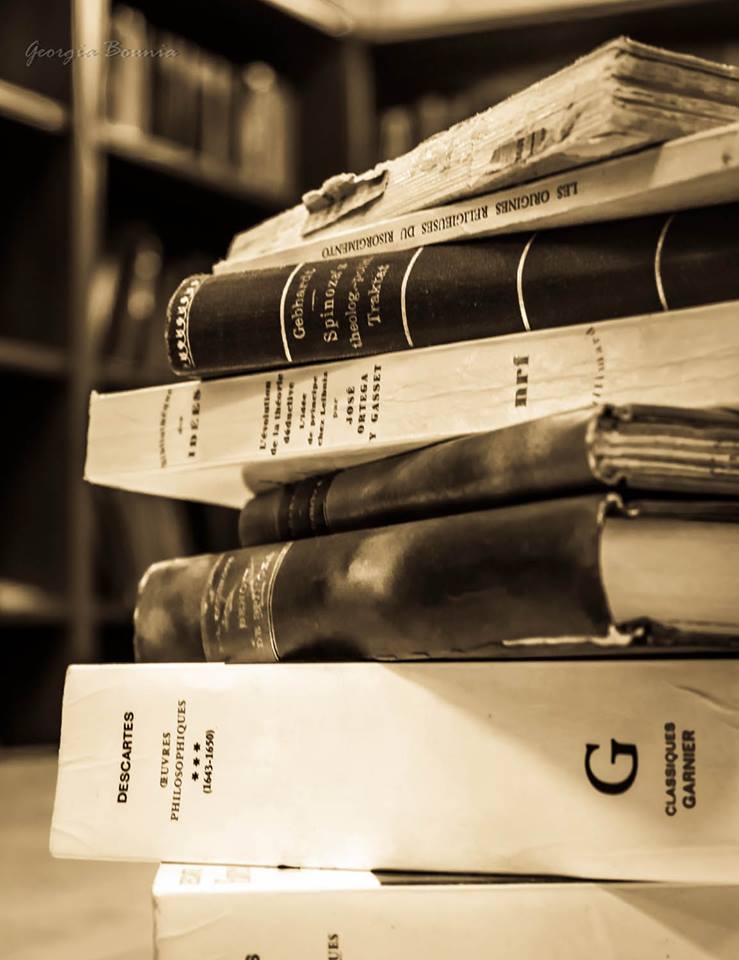 Χειμερινό ΕξάμηνοΑισθητική1.ΓΕΝΙΚΑ2.ΜΑΘΗΣΙΑΚΑ ΑΠΟΤΕΛΕΣΜΑΤΑ3.ΠΕΡΙΕΧΟΜΕΝΟ ΜΑΘΗΜΑΤΟΣ4.ΔΙΔΑΚΤΙΚΕΣ και ΜΑΘΗΣΙΑΚΕΣ ΜΕΘΟΔΟΙ - ΑΞΙΟΛΟΓΗΣΗ5.ΣΥΝΙΣΤΩΜΕΝΗ-ΒΙΒΛΙΟΓΡΑΦΙΑΕαρινό ΕξάμηνοΦιλοσοφία 19ου – 20ου αιώνα1.ΓΕΝΙΚΑ2.ΜΑΘΗΣΙΑΚΑ ΑΠΟΤΕΛΕΣΜΑΤΑ3.ΠΕΡΙΕΧΟΜΕΝΟ ΜΑΘΗΜΑΤΟΣ4.ΔΙΔΑΚΤΙΚΕΣ και ΜΑΘΗΣΙΑΚΕΣ ΜΕΘΟΔΟΙ - ΑΞΙΟΛΟΓΗΣΗ5.ΣΥΝΙΣΤΩΜΕΝΗ-ΒΙΒΛΙΟΓΡΑΦΙΑΥποχρεωτικά μαθήματα άλλου επιστημονικού πεδίου Αρχαία ελληνική λογοτεχνία1.ΓΕΝΙΚΑ2.ΜΑΘΗΣΙΑΚΑ ΑΠΟΤΕΛΕΣΜΑΤΑ3.ΠΕΡΙΕΧΟΜΕΝΟ ΜΑΘΗΜΑΤΟΣ4.ΔΙΔΑΚΤΙΚΕΣ και ΜΑΘΗΣΙΑΚΕΣ ΜΕΘΟΔΟΙ - ΑΞΙΟΛΟΓΗΣΗ5.ΣΥΝΙΣΤΩΜΕΝΗ-ΒΙΒΛΙΟΓΡΑΦΙΑΠΕΡΙΓΡΑΦΗ ΦΙΛΟΣΟΦΙΚΩΝ ΜΑΘΗΜΑΤΩΝ ΕΠΙΛΟΓΗΣΤΩΝ ΔΙΔΑΣΚΟΝΤΩΝ ΚΑΙ ΔΙΔΑΣΚΟΥΣΩΝΤΟΥ ΤΜΗΜΑΤΟΣ ΦΙΛΟΣΟΦΙΑΣ 4ο ΕΤΟΣ7ο ΕΞΑΜΗΝΟΕφαρμοσμένη Ηθική1.ΓΕΝΙΚΑ2.ΜΑΘΗΣΙΑΚΑ ΑΠΟΤΕΛΕΣΜΑΤΑ3.ΠΕΡΙΕΧΟΜΕΝΟ ΜΑΘΗΜΑΤΟΣ4.ΔΙΔΑΚΤΙΚΕΣ και ΜΑΘΗΣΙΑΚΕΣ ΜΕΘΟΔΟΙ - ΑΞΙΟΛΟΓΗΣΗ5.ΣΥΝΙΣΤΩΜΕΝΗ-ΒΙΒΛΙΟΓΡΑΦΙΑΣύγχρονη ελληνική φιλοσοφία1.ΓΕΝΙΚΑ2.ΜΑΘΗΣΙΑΚΑ ΑΠΟΤΕΛΕΣΜΑΤΑ3.ΠΕΡΙΕΧΟΜΕΝΟ ΜΑΘΗΜΑΤΟΣ4.ΔΙΔΑΚΤΙΚΕΣ και ΜΑΘΗΣΙΑΚΕΣ ΜΕΘΟΔΟΙ - ΑΞΙΟΛΟΓΗΣΗ5.ΣΥΝΙΣΤΩΜΕΝΗ-ΒΙΒΛΙΟΓΡΑΦΙΑΦιλοσοφία της εκπαίδευσης1.ΓΕΝΙΚΑ2.ΜΑΘΗΣΙΑΚΑ ΑΠΟΤΕΛΕΣΜΑΤΑ3.ΠΕΡΙΕΧΟΜΕΝΟ ΜΑΘΗΜΑΤΟΣ4.ΔΙΔΑΚΤΙΚΕΣ και ΜΑΘΗΣΙΑΚΕΣ ΜΕΘΟΔΟΙ - ΑΞΙΟΛΟΓΗΣΗ5.ΣΥΝΙΣΤΩΜΕΝΗ ΒΙΒΛΙΟΓΡΑΦΙΑΕιδικά θέματα σύγχρονης φιλοσοφίας Ι: Φιλοσοφία της επιστήμης1.ΓΕΝΙΚΑ2.ΜΑΘΗΣΙΑΚΑ ΑΠΟΤΕΛΕΣΜΑΤΑ3.ΠΕΡΙΕΧΟΜΕΝΟ ΜΑΘΗΜΑΤΟΣ4.ΔΙΔΑΚΤΙΚΕΣ και ΜΑΘΗΣΙΑΚΕΣ ΜΕΘΟΔΟΙ - ΑΞΙΟΛΟΓΗΣΗ5.ΣΥΝΙΣΤΩΜΕΝΗ-ΒΙΒΛΙΟΓΡΑΦΙΑΧάιντεγκερ: «Τι είναι μεταφυσική;»1.ΓΕΝΙΚΑ2.ΜΑΘΗΣΙΑΚΑ ΑΠΟΤΕΛΕΣΜΑΤΑ3.ΠΕΡΙΕΧΟΜΕΝΟ ΜΑΘΗΜΑΤΟΣ4.ΔΙΔΑΚΤΙΚΕΣ και ΜΑΘΗΣΙΑΚΕΣ ΜΕΘΟΔΟΙ - ΑΞΙΟΛΟΓΗΣΗ5.ΣΥΝΙΣΤΩΜΕΝΗ-ΒΙΒΛΙΟΓΡΑΦΙΑΔιδακτικές προσεγγίσεις στη φιλοσοφία1.ΓΕΝΙΚΑ2.ΜΑΘΗΣΙΑΚΑ ΑΠΟΤΕΛΕΣΜΑΤΑ3.ΠΕΡΙΕΧΟΜΕΝΟ ΜΑΘΗΜΑΤΟΣ4.ΔΙΔΑΚΤΙΚΕΣ και ΜΑΘΗΣΙΑΚΕΣ ΜΕΘΟΔΟΙ - ΑΞΙΟΛΟΓΗΣΗ5.ΣΥΝΙΣΤΩΜΕΝΗ-ΒΙΒΛΙΟΓΡΑΦΙΑΦιλοσοφία και Λογοτεχνία1.ΓΕΝΙΚΑ2.ΜΑΘΗΣΙΑΚΑ ΑΠΟΤΕΛΕΣΜΑΤΑ3.ΠΕΡΙΕΧΟΜΕΝΟ ΜΑΘΗΜΑΤΟΣ4.ΔΙΔΑΚΤΙΚΕΣ ΚΑΙ ΜΑΘΗΣΙΑΚΕΣ ΜΕΘΟΔΟΙ - ΑΞΙΟΛΟΓΗΣΗ5.ΣΥΝΙΣΤΩΜΕΝΗ ΒΙΒΛΙΟΓΡΑΦΙΑΑναλυτική μεταφυσική1.ΓΕΝΙΚΑ2.ΜΑΘΗΣΙΑΚΑ ΑΠΟΤΕΛΕΣΜΑΤΑ3.ΠΕΡΙΕΧΟΜΕΝΟ ΜΑΘΗΜΑΤΟΣ4.ΔΙΔΑΚΤΙΚΕΣ και ΜΑΘΗΣΙΑΚΕΣ ΜΕΘΟΔΟΙ - ΑΞΙΟΛΟΓΗΣΗ
5.ΣΥΝΙΣΤΩΜΕΝΗ-ΒΙΒΛΙΟΓΡΑΦΙΑΕιδικά θέματα σύγχρονης φιλοσοφίας ΙΙ1.ΓΕΝΙΚΑ2.ΜΑΘΗΣΙΑΚΑ ΑΠΟΤΕΛΕΣΜΑΤΑ3.ΠΕΡΙΕΧΟΜΕΝΟ ΜΑΘΗΜΑΤΟΣ4.ΔΙΔΑΚΤΙΚΕΣ και ΜΑΘΗΣΙΑΚΕΣ ΜΕΘΟΔΟΙ - ΑΞΙΟΛΟΓΗΣΗ5.ΣΥΝΙΣΤΩΜΕΝΗ-ΒΙΒΛΙΟΓΡΑΦΙΑΕιδικά θέματα σύγχρονης φιλοσοφίας ΙΙΙ1.ΓΕΝΙΚΑ2.ΜΑΘΗΣΙΑΚΑ ΑΠΟΤΕΛΕΣΜΑΤΑ3.ΠΕΡΙΕΧΟΜΕΝΟ ΜΑΘΗΜΑΤΟΣ4.ΔΙΔΑΚΤΙΚΕΣ και ΜΑΘΗΣΙΑΚΕΣ ΜΕΘΟΔΟΙ - ΑΞΙΟΛΟΓΗΣΗ5.ΣΥΝΙΣΤΩΜΕΝΗ-ΒΙΒΛΙΟΓΡΑΦΙΑΕιδικά θέματα σύγχρονης φιλοσοφίας ΙV1.ΓΕΝΙΚΑ2.ΜΑΘΗΣΙΑΚΑ ΑΠΟΤΕΛΕΣΜΑΤΑ3.ΠΕΡΙΕΧΟΜΕΝΟ ΜΑΘΗΜΑΤΟΣ4.ΔΙΔΑΚΤΙΚΕΣ και ΜΑΘΗΣΙΑΚΕΣ ΜΕΘΟΔΟΙ - ΑΞΙΟΛΟΓΗΣΗ5.ΣΥΝΙΣΤΩΜΕΝΗ-ΒΙΒΛΙΟΓΡΑΦΙΑΕιδικά θέματα πολιτικής φιλοσοφίας1.ΓΕΝΙΚΑ2.ΜΑΘΗΣΙΑΚΑ ΑΠΟΤΕΛΕΣΜΑΤΑ3.ΠΕΡΙΕΧΟΜΕΝΟ ΜΑΘΗΜΑΤΟΣ4.ΔΙΔΑΚΤΙΚΕΣ και ΜΑΘΗΣΙΑΚΕΣ ΜΕΘΟΔΟΙ - ΑΞΙΟΛΟΓΗΣΗ5.ΣΥΝΙΣΤΩΜΕΝΗ-ΒΙΒΛΙΟΓΡΑΦΙΑ8ο ΕΞΑΜΗΝΟΦιλοσοφία του δικαίου1.ΓΕΝΙΚΑ2.ΜΑΘΗΣΙΑΚΑ ΑΠΟΤΕΛΕΣΜΑΤΑ3.ΠΕΡΙΕΧΟΜΕΝΟ ΜΑΘΗΜΑΤΟΣ4.ΔΙΔΑΚΤΙΚΕΣ και ΜΑΘΗΣΙΑΚΕΣ ΜΕΘΟΔΟΙ - ΑΞΙΟΛΟΓΗΣΗ5.ΣΥΝΙΣΤΩΜΕΝΗ-ΒΙΒΛΙΟΓΡΑΦΙΑΣυνείδηση, Ασυνείδητο και Σώμα1.ΓΕΝΙΚΑ2.ΜΑΘΗΣΙΑΚΑ ΑΠΟΤΕΛΕΣΜΑΤΑ3.ΠΕΡΙΕΧΟΜΕΝΟ ΜΑΘΗΜΑΤΟΣ4.ΔΙΔΑΚΤΙΚΕΣ και ΜΑΘΗΣΙΑΚΕΣ ΜΕΘΟΔΟΙ - ΑΞΙΟΛΟΓΗΣΗ
5.ΣΥΝΙΣΤΩΜΕΝΗ-ΒΙΒΛΙΟΓΡΑΦΙΑΦιλοσοφία της αισθητηριακής αντίληψης1.ΓΕΝΙΚΑ2.ΜΑΘΗΣΙΑΚΑ ΑΠΟΤΕΛΕΣΜΑΤΑ3.ΠΕΡΙΕΧΟΜΕΝΟ ΜΑΘΗΜΑΤΟΣ4.ΔΙΔΑΚΤΙΚΕΣ και ΜΑΘΗΣΙΑΚΕΣ ΜΕΘΟΔΟΙ - ΑΞΙΟΛΟΓΗΣΗ5.ΣΥΝΙΣΤΩΜΕΝΗ-ΒΙΒΛΙΟΓΡΑΦΙΑΦιλοσοφία της γνωσιακής επιστήμης1.ΓΕΝΙΚΑ2.ΜΑΘΗΣΙΑΚΑ ΑΠΟΤΕΛΕΣΜΑΤΑ3.ΠΕΡΙΕΧΟΜΕΝΟ ΜΑΘΗΜΑΤΟΣ4.ΔΙΔΑΚΤΙΚΕΣ και ΜΑΘΗΣΙΑΚΕΣ ΜΕΘΟΔΟΙ - ΑΞΙΟΛΟΓΗΣΗ5.ΣΥΝΙΣΤΩΜΕΝΗ-ΒΙΒΛΙΟΓΡΑΦΙΑΗ κοινωνική και πολιτική φιλοσοφία του Μαρξ1.ΓΕΝΙΚΑ2.ΜΑΘΗΣΙΑΚΑ ΑΠΟΤΕΛΕΣΜΑΤΑ3.ΠΕΡΙΕΧΟΜΕΝΟ ΜΑΘΗΜΑΤΟΣ4.ΔΙΔΑΚΤΙΚΕΣ και ΜΑΘΗΣΙΑΚΕΣ ΜΕΘΟΔΟΙ - ΑΞΙΟΛΟΓΗΣΗ5.ΣΥΝΙΣΤΩΜΕΝΗ-ΒΙΒΛΙΟΓΡΑΦΙΑΗ πρακτική φιλοσοφία του Χέγκελ1.ΓΕΝΙΚΑ2.ΜΑΘΗΣΙΑΚΑ ΑΠΟΤΕΛΕΣΜΑΤΑ3.ΠΕΡΙΕΧΟΜΕΝΟ ΜΑΘΗΜΑΤΟΣ4.ΔΙΔΑΚΤΙΚΕΣ και ΜΑΘΗΣΙΑΚΕΣ ΜΕΘΟΔΟΙ - ΑΞΙΟΛΟΓΗΣΗ5.ΣΥΝΙΣΤΩΜΕΝΗ-ΒΙΒΛΙΟΓΡΑΦΙΑΣύγχρονη πολιτική φιλοσοφία: Michael Sandel1.ΓΕΝΙΚΑ2.ΜΑΘΗΣΙΑΚΑ ΑΠΟΤΕΛΕΣΜΑΤΑ3.ΠΕΡΙΕΧΟΜΕΝΟ ΜΑΘΗΜΑΤΟΣ4.ΔΙΔΑΚΤΙΚΕΣ και ΜΑΘΗΣΙΑΚΕΣ ΜΕΘΟΔΟΙ - ΑΞΙΟΛΟΓΗΣΗ5.ΣΥΝΙΣΤΩΜΕΝΗ-ΒΙΒΛΙΟΓΡΑΦΙΑHeidegger1.ΓΕΝΙΚΑ2.ΜΑΘΗΣΙΑΚΑ ΑΠΟΤΕΛΕΣΜΑΤΑ3.ΠΕΡΙΕΧΟΜΕΝΟ ΜΑΘΗΜΑΤΟΣ4.ΔΙΔΑΚΤΙΚΕΣ και ΜΑΘΗΣΙΑΚΕΣ ΜΕΘΟΔΟΙ - ΑΞΙΟΛΟΓΗΣΗ5.ΣΥΝΙΣΤΩΜΕΝΗ-ΒΙΒΛΙΟΓΡΑΦΙΑΧάιντεγκερ: «Η προέλευση του έργου τέχνης»1.ΓΕΝΙΚΑ2.ΜΑΘΗΣΙΑΚΑ ΑΠΟΤΕΛΕΣΜΑΤΑ3.ΠΕΡΙΕΧΟΜΕΝΟ ΜΑΘΗΜΑΤΟΣ4.ΔΙΔΑΚΤΙΚΕΣ και ΜΑΘΗΣΙΑΚΕΣ ΜΕΘΟΔΟΙ - ΑΞΙΟΛΟΓΗΣΗ5.ΣΥΝΙΣΤΩΜΕΝΗ-ΒΙΒΛΙΟΓΡΑΦΙΑΠλατωνική και αριστοτελική υπομνηματιστική παράδοση στην Ύστερη αρχαιότητα και στο Βυζάντιο1.ΓΕΝΙΚΑ2.ΜΑΘΗΣΙΑΚΑ ΑΠΟΤΕΛΕΣΜΑΤΑ3.ΠΕΡΙΕΧΟΜΕΝΟ ΜΑΘΗΜΑΤΟΣ4.ΔΙΔΑΚΤΙΚΕΣ και ΜΑΘΗΣΙΑΚΕΣ ΜΕΘΟΔΟΙ - ΑΞΙΟΛΟΓΗΣΗ5.ΣΥΝΙΣΤΩΜΕΝΗ-ΒΙΒΛΙΟΓΡΑΦΙΑΠράξη και Ποίηση1.ΓΕΝΙΚΑ2.ΜΑΘΗΣΙΑΚΑ ΑΠΟΤΕΛΕΣΜΑΤΑ3.ΠΕΡΙΕΧΟΜΕΝΟ ΜΑΘΗΜΑΤΟΣ4.ΔΙΔΑΚΤΙΚΕΣ και ΜΑΘΗΣΙΑΚΕΣ ΜΕΘΟΔΟΙ - ΑΞΙΟΛΟΓΗΣΗ5.ΣΥΝΙΣΤΩΜΕΝΗ-ΒΙΒΛΙΟΓΡΑΦΙΑΤέχνη και μεταφυσική στον Σόπενχαουερ και στον Νίτσε1.ΓΕΝΙΚΑ2.ΜΑΘΗΣΙΑΚΑ ΑΠΟΤΕΛΕΣΜΑΤΑ3.ΠΕΡΙΕΧΟΜΕΝΟ ΜΑΘΗΜΑΤΟΣ4.ΔΙΔΑΚΤΙΚΕΣ και ΜΑΘΗΣΙΑΚΕΣ ΜΕΘΟΔΟΙ - ΑΞΙΟΛΟΓΗΣΗ
5.ΣΥΝΙΣΤΩΜΕΝΗ-ΒΙΒΛΙΟΓΡΑΦΙΑΦιλοσοφία της θρησκείας1.ΓΕΝΙΚΑ2.ΜΑΘΗΣΙΑΚΑ ΑΠΟΤΕΛΕΣΜΑΤΑ3.ΠΕΡΙΕΧΟΜΕΝΟ ΜΑΘΗΜΑΤΟΣ4.ΔΙΔΑΚΤΙΚΕΣ και ΜΑΘΗΣΙΑΚΕΣ ΜΕΘΟΔΟΙ - ΑΞΙΟΛΟΓΗΣΗ5.ΣΥΝΙΣΤΩΜΕΝΗ ΒΙΒΛΙΟΓΡΑΦΙΑΣΧΟΛΗΑΝΘΡΩΠΙΣΤΙΚΩΝ ΚΑΙ ΚΟΙΝΩΝΙΚΩΝ ΕΠΙΣΤΗΜΩΝΑΝΘΡΩΠΙΣΤΙΚΩΝ ΚΑΙ ΚΟΙΝΩΝΙΚΩΝ ΕΠΙΣΤΗΜΩΝΑΝΘΡΩΠΙΣΤΙΚΩΝ ΚΑΙ ΚΟΙΝΩΝΙΚΩΝ ΕΠΙΣΤΗΜΩΝΑΝΘΡΩΠΙΣΤΙΚΩΝ ΚΑΙ ΚΟΙΝΩΝΙΚΩΝ ΕΠΙΣΤΗΜΩΝΑΝΘΡΩΠΙΣΤΙΚΩΝ ΚΑΙ ΚΟΙΝΩΝΙΚΩΝ ΕΠΙΣΤΗΜΩΝΤΜΗΜΑΦΙΛΟΣΟΦΊΑΣΦΙΛΟΣΟΦΊΑΣΦΙΛΟΣΟΦΊΑΣΦΙΛΟΣΟΦΊΑΣΦΙΛΟΣΟΦΊΑΣΕΠΙΠΕΔΟ ΣΠΟΥΔΩΝ ΠροπτυχιακόΠροπτυχιακόΠροπτυχιακόΠροπτυχιακόΠροπτυχιακόΚΩΔΙΚΟΣ ΜΑΘΗΜΑΤΟΣPHS_4001ΕΞΑΜΗΝΟ ΣΠΟΥΔΩΝΕΞΑΜΗΝΟ ΣΠΟΥΔΩΝ Η΄ Η΄ΤΙΤΛΟΣ ΜΑΘΗΜΑΤΟΣΑισθητικήΑισθητικήΑισθητικήΑισθητικήΑισθητικήΑΥΤΟΤΕΛΕΙΣ ΔΙΔΑΚΤΙΚΕΣ ΔΡΑΣΤΗΡΙΟΤΗΤΕΣ 
ΑΥΤΟΤΕΛΕΙΣ ΔΙΔΑΚΤΙΚΕΣ ΔΡΑΣΤΗΡΙΟΤΗΤΕΣ 
ΑΥΤΟΤΕΛΕΙΣ ΔΙΔΑΚΤΙΚΕΣ ΔΡΑΣΤΗΡΙΟΤΗΤΕΣ 
ΕΒΔΟΜΑΔΙΑΙΕΣ
ΩΡΕΣ ΔΙΔΑΣΚΑΛΙΑΣΕΒΔΟΜΑΔΙΑΙΕΣ
ΩΡΕΣ ΔΙΔΑΣΚΑΛΙΑΣΠΙΣΤΩΤΙΚΕΣ ΜΟΝΑΔΕΣΔιαλέξειςΔιαλέξειςΔιαλέξεις335ΤΥΠΟΣ ΜΑΘΗΜΑΤΟΣ Γενικών ΓνώσεωνΓενικών ΓνώσεωνΓενικών ΓνώσεωνΓενικών ΓνώσεωνΓενικών ΓνώσεωνΠΡΟΑΠΑΙΤΟΥΜΕΝΑ ΜΑΘΗΜΑΤΑ:-----ΓΛΩΣΣΑ ΔΙΔΑΣΚΑΛΙΑΣ και ΕΞΕΤΑΣΕΩΝ:ΕλληνικάΕλληνικάΕλληνικάΕλληνικάΕλληνικάΤΟ ΜΑΘΗΜΑ ΠΡΟΣΦΕΡΕΤΑΙ ΣΕ ΦΟΙΤΗΤΕΣ ERASMUS ΟΧΙΟΧΙΟΧΙΟΧΙΟΧΙΗΛΕΚΤΡΟΝΙΚΗ ΣΕΛΙΔΑ ΜΑΘΗΜΑΤΟΣ (URL)Μαθησιακά ΑποτελέσματαΜε την επιτυχή ολοκλήρωση του μαθήματος, οι φοιτήτριες/-τητές:Θα έχουν κατανοήσει την ανάδυση της αισθητικής και της φιλοσοφίας της τέχνης ως αποτέλεσμα της πολιτισμικής μετεαμόρφωσης που συντελέστηκε κατά τους νεότερους χρόνους στο κατώφλι της νεωτερικότητας.Θα έχουν κατανοήσει το φιλοσοφικό διακύβευμα της έννοιας της τέχνης  και γιατί αποτέλεσε πρόκληση για τη φιλοσοφίαΘα έχουν κατανοήσει τις μεταμορφώσεις της έννοιας της τέχνης στην ιστορία της Αισθητικής και την ανήσυχη ιστορία των τεχνών κατά τους τελευταίους δύο αιώνες ως έκφραση της πρόκλησης που αποτελεί η έννοια της τέχνης.Γενικές ΙκανότητεςΜελέτη πρωτότυπων φιλοσοφικών κειμένων, ανασύνθεση της πορείας θεμελιωδών εννοιών και προβλημάτων, κριτική σκέψη. Η φιλοσοφία ασχολείται με το ωραίο στη φύση και τις τέχνες ήδη από την αρχαιότητα. Ωστόσο ως αυτόνομη φιλοσοφική πειθαρχία η Αισθητική συγκροτείται μόλις στην Ευρώπη του 18ου αιώνα, ενώ η έννοια της τέχνης όπως την εννοούμε σήμερα αναδύεται κατά τον 19ο αιώνα. Τη θέση περιγραφικών ορισμών του ωραίου παίρνει καταρχήν η έννοια της αισθητικής κρίσης. Ταυτόχρονα, τα περιεχόμενα και οι μορφές των τεχνών αρχίζουν να μην προσδιορίζονται πλέον κανονιστικά. Ο ενικός „η τέχνη“ αντικαθιστά τον πληθυντικό των „καλών τεχνών“ και ενώνει την πολλαπλότητα των έργων και μορφών της τέχνης. Εμφανίζεται έτσι ένας καινούριος τρόπος να σκεφτόμαστε την τέχνη και τα έργα της: Η τέχνη δηλώνει κάτι καθολικό, το οποίο όμως νοείται μόνο στη  μοναδικότητα ενός έργου και της εμπειρίας του. Ως τέτοια, η έννοια της τέχνης αποτελεί πρόκληση για την φιλοσοφία. Θα συζητήσουμε το διακύβευμα αυτής της πρόκλησης με την οποία ξεκινούν οι περιπέτειες της Αισθητικής, και θα εξερευνήσουμε μερικές κομβικές στιγμές αυτής της ιστορίας, η οποία τελειώνει με μια ριζική αμφισβήτηση της έννοιας της τέχνης.ΤΡΟΠΟΣ ΠΑΡΑΔΟΣΗΣ
Διαλέξεις στην τάξηΧΡΗΣΗ ΤΕΧΝΟΛΟΓΙΩΝ ΠΛΗΡΟΦΟΡΙΑΣ ΚΑΙ ΕΠΙΚΟΙΝΩΝΙΩΝΥποστήριξη Μαθησιακής διαδικασίας μέσω της ηλεκτρονικής πλατφόρμας e-class, powerpointΟΡΓΑΝΩΣΗ ΔΙΔΑΣΚΑΛΙΑΣΑΞΙΟΛΟΓΗΣΗ ΦΟΙΤΗΤΩΝ Προαιρετικές εργασίες και υποχρεωτική τελική γραπτή εξέτασηΣύγγραμμαΧέγκελ, Αισθητική, Νομική Βιβλιοθήκη 2009Φάκελος με σημειώσεις/ άρθραΕνδεικτική βιβλιογραφίαΚαντ, Κριτική της κριτικής Δύναμης, Σμίλη 2013Σίλλερ, Περί της αισθητικής παιδείας του ανθρώπου, Ιδεόγραμμα 2006Χέγκελ, Αισθητική, Νομική Βιβλιοθήκη 2009Νίτσε, Η Γέννηση της Τραγωδίας, Εστία 2009Χάιντεγκερ, Η προέλευση του έργου τέχνης, Δωδώνη 1986Αντόρνο, Αισθητική θεωρία, Αλεξάνδρεια 2000Μερλώ-Ποντύ, Το μάτι και το πνεύμα, Νεφέλη 1991Ρανσιέρ, Δυσφορία στην Αισθητική, Εκκρεμές 2018ΣΧΟΛΗΑΝΘΡΩΠΙΣΤΙΚΩΝ ΚΑΙ ΚΟΙΝΩΝΙΚΩΝ ΕΠΙΣΤΗΜΩΝΑΝΘΡΩΠΙΣΤΙΚΩΝ ΚΑΙ ΚΟΙΝΩΝΙΚΩΝ ΕΠΙΣΤΗΜΩΝΑΝΘΡΩΠΙΣΤΙΚΩΝ ΚΑΙ ΚΟΙΝΩΝΙΚΩΝ ΕΠΙΣΤΗΜΩΝΑΝΘΡΩΠΙΣΤΙΚΩΝ ΚΑΙ ΚΟΙΝΩΝΙΚΩΝ ΕΠΙΣΤΗΜΩΝΑΝΘΡΩΠΙΣΤΙΚΩΝ ΚΑΙ ΚΟΙΝΩΝΙΚΩΝ ΕΠΙΣΤΗΜΩΝΤΜΗΜΑΦΙΛΟΣΟΦΊΑΣΦΙΛΟΣΟΦΊΑΣΦΙΛΟΣΟΦΊΑΣΦΙΛΟΣΟΦΊΑΣΦΙΛΟΣΟΦΊΑΣΕΠΙΠΕΔΟ ΣΠΟΥΔΩΝ ΠροπτυχιακόΠροπτυχιακόΠροπτυχιακόΠροπτυχιακόΠροπτυχιακόΚΩΔΙΚΟΣ ΜΑΘΗΜΑΤΟΣPHS_4003ΕΞΑΜΗΝΟ ΣΠΟΥΔΩΝΕΞΑΜΗΝΟ ΣΠΟΥΔΩΝΗ΄ Η΄ ΤΙΤΛΟΣ ΜΑΘΗΜΑΤΟΣΦιλοσοφία 19ου – 20ου αιώναΦιλοσοφία 19ου – 20ου αιώναΦιλοσοφία 19ου – 20ου αιώναΦιλοσοφία 19ου – 20ου αιώναΦιλοσοφία 19ου – 20ου αιώναΑΥΤΟΤΕΛΕΙΣ ΔΙΔΑΚΤΙΚΕΣ ΔΡΑΣΤΗΡΙΟΤΗΤΕΣ 
ΑΥΤΟΤΕΛΕΙΣ ΔΙΔΑΚΤΙΚΕΣ ΔΡΑΣΤΗΡΙΟΤΗΤΕΣ 
ΑΥΤΟΤΕΛΕΙΣ ΔΙΔΑΚΤΙΚΕΣ ΔΡΑΣΤΗΡΙΟΤΗΤΕΣ 
ΕΒΔΟΜΑΔΙΑΙΕΣ
ΩΡΕΣ ΔΙΔΑΣΚΑΛΙΑΣΕΒΔΟΜΑΔΙΑΙΕΣ
ΩΡΕΣ ΔΙΔΑΣΚΑΛΙΑΣΠΙΣΤΩΤΙΚΕΣ ΜΟΝΑΔΕΣΔιαλέξειςΔιαλέξειςΔιαλέξεις335ΤΥΠΟΣ ΜΑΘΗΜΑΤΟΣ Υποχρεωτικό/ΥποβάθρουΥποχρεωτικό/ΥποβάθρουΥποχρεωτικό/ΥποβάθρουΥποχρεωτικό/ΥποβάθρουΥποχρεωτικό/ΥποβάθρουΠΡΟΑΠΑΙΤΟΥΜΕΝΑ ΜΑΘΗΜΑΤΑ:-----ΓΛΩΣΣΑ ΔΙΔΑΣΚΑΛΙΑΣ και ΕΞΕΤΑΣΕΩΝ:ΕλληνικήΕλληνικήΕλληνικήΕλληνικήΕλληνικήΤΟ ΜΑΘΗΜΑ ΠΡΟΣΦΕΡΕΤΑΙ ΣΕ ΦΟΙΤΗΤΕΣ ERASMUS ΝαιΝαιΝαιΝαιΝαιΗΛΕΚΤΡΟΝΙΚΗ ΣΕΛΙΔΑ ΜΑΘΗΜΑΤΟΣ (URL)https://eclass.upatras.gr/courses/PHILhttps://eclass.upatras.gr/courses/PHILhttps://eclass.upatras.gr/courses/PHILhttps://eclass.upatras.gr/courses/PHILhttps://eclass.upatras.gr/courses/PHILΜαθησιακά ΑποτελέσματαΜε την επιτυχή ολοκλήρωση του μαθήματος  η φοιτήτρια / ο φοιτητής θα είναι σε θέσηνα παρουσιάζει τις κεντρικές ιδέες της φιλοσοφίας του 19ου και του 20ου αιώνα, ειδικότερα της εποχής 1831-1933 στις γερμανόφωνες χώρεςνα εξηγεί φιλοσοφικούς όρους που έπαιζαν κεντρικό ρόλο στη φιλοσοφία της εν λόγω εποχήςνα εμβαθύνει κάποιες ιδέες και έννοιες της εν λόγω εποχής με παράδειγμα κάποιους φιλοσόφους και κάποια έργα τους;αναζήτηση, ανάλυση και σύνθεση επιχειρημάτων,άσκηση κριτικής,αυτόνομη εργασία,σεβασμός στη διαφορετικότητα και συνειδητοποίηση της σημασίας που έχει η κατανόηση των θέσεων των άλλων.Το περιεχόμενο του μαθήματος είναι η φιλοσοφία στις γερμανόφωνες χώρες στο χρονικό διάστημα 1831-1933, δηλαδή από το θάνατο του Hegel έως την έναρξη της κυβέρνησης του Hitler. Μετά από μια γενικότερη παρουσίαση των ιστορικών και κοινωνικών συνθηκών, το μάθημα εστιάζει στα εξής μεγάλα θέματα της γερμανόφωνης φιλοσοφίας αυτής της εποχής: η ιστορία – η επιστήμη – η κατανόηση – η ζωή – οι αξίες – το Είναι. Κάθε φορά γίνεται εμβάθυνση στο συγκεκριμένο θέμα με παράδειγμα κάποιους φιλοσόφους και κάποια φιλοσοφικά έργα.ΤΡΟΠΟΣ ΠΑΡΑΔΟΣΗΣ
Στην τάξη: διάλεξη και συζήτησηΧΡΗΣΗ ΤΕΧΝΟΛΟΓΙΩΝ ΠΛΗΡΟΦΟΡΙΑΣ ΚΑΙ ΕΠΙΚΟΙΝΩΝΙΩΝΗλεκτρονική πλατφόρμα e-classΟΡΓΑΝΩΣΗ ΔΙΔΑΣΚΑΛΙΑΣΑΞΙΟΛΟΓΗΣΗ ΦΟΙΤΗΤΩΝ Τελική γραπτή εξέτασηHerbert Schnädelbach: Philosophy in Germany 1831-1933. Cambridge: Cambridge University Press, 1984, Reprint 2009.ΣΧΟΛΗΑΝΘΡΩΠΙΣΤΙΚΩΝ ΚΑΙ ΚΟΙΝΩΝΙΚΩΝ ΕΠΙΣΤΗΜΩΝΑΝΘΡΩΠΙΣΤΙΚΩΝ ΚΑΙ ΚΟΙΝΩΝΙΚΩΝ ΕΠΙΣΤΗΜΩΝΑΝΘΡΩΠΙΣΤΙΚΩΝ ΚΑΙ ΚΟΙΝΩΝΙΚΩΝ ΕΠΙΣΤΗΜΩΝΑΝΘΡΩΠΙΣΤΙΚΩΝ ΚΑΙ ΚΟΙΝΩΝΙΚΩΝ ΕΠΙΣΤΗΜΩΝΑΝΘΡΩΠΙΣΤΙΚΩΝ ΚΑΙ ΚΟΙΝΩΝΙΚΩΝ ΕΠΙΣΤΗΜΩΝΤΜΗΜΑΦΙΛΟΣΟΦΊΑΣΦΙΛΟΣΟΦΊΑΣΦΙΛΟΣΟΦΊΑΣΦΙΛΟΣΟΦΊΑΣΦΙΛΟΣΟΦΊΑΣΕΠΙΠΕΔΟ ΣΠΟΥΔΩΝ ΠροπτυχιακόΠροπτυχιακόΠροπτυχιακόΠροπτυχιακόΠροπτυχιακόΚΩΔΙΚΟΣ ΜΑΘΗΜΑΤΟΣPHS_4002ΕΞΑΜΗΝΟ ΣΠΟΥΔΩΝΕΞΑΜΗΝΟ ΣΠΟΥΔΩΝ Η΄ Η΄ΤΙΤΛΟΣ ΜΑΘΗΜΑΤΟΣΑρχαία ελληνική λογοτεχνίαΑρχαία ελληνική λογοτεχνίαΑρχαία ελληνική λογοτεχνίαΑρχαία ελληνική λογοτεχνίαΑρχαία ελληνική λογοτεχνίαΑΥΤΟΤΕΛΕΙΣ ΔΙΔΑΚΤΙΚΕΣ ΔΡΑΣΤΗΡΙΟΤΗΤΕΣ 
ΑΥΤΟΤΕΛΕΙΣ ΔΙΔΑΚΤΙΚΕΣ ΔΡΑΣΤΗΡΙΟΤΗΤΕΣ 
ΑΥΤΟΤΕΛΕΙΣ ΔΙΔΑΚΤΙΚΕΣ ΔΡΑΣΤΗΡΙΟΤΗΤΕΣ 
ΕΒΔΟΜΑΔΙΑΙΕΣ
ΩΡΕΣ ΔΙΔΑΣΚΑΛΙΑΣΕΒΔΟΜΑΔΙΑΙΕΣ
ΩΡΕΣ ΔΙΔΑΣΚΑΛΙΑΣΠΙΣΤΩΤΙΚΕΣ ΜΟΝΑΔΕΣΔιαλέξεις και ασκήσεις παραδειγμάτωνΔιαλέξεις και ασκήσεις παραδειγμάτωνΔιαλέξεις και ασκήσεις παραδειγμάτων335ΤΥΠΟΣ ΜΑΘΗΜΑΤΟΣ Επιστημονικής περιοχής κλασικών σπουδώνΕπιστημονικής περιοχής κλασικών σπουδώνΕπιστημονικής περιοχής κλασικών σπουδώνΕπιστημονικής περιοχής κλασικών σπουδώνΕπιστημονικής περιοχής κλασικών σπουδώνΠΡΟΑΠΑΙΤΟΥΜΕΝΑ ΜΑΘΗΜΑΤΑ:-----ΓΛΩΣΣΑ ΔΙΔΑΣΚΑΛΙΑΣ και ΕΞΕΤΑΣΕΩΝ:ΕλληνικήΕλληνικήΕλληνικήΕλληνικήΕλληνικήΤΟ ΜΑΘΗΜΑ ΠΡΟΣΦΕΡΕΤΑΙ ΣΕ ΦΟΙΤΗΤΕΣ ERASMUS ΌχιΌχιΌχιΌχιΌχιΗΛΕΚΤΡΟΝΙΚΗ ΣΕΛΙΔΑ ΜΑΘΗΜΑΤΟΣ (URL)https://eclass.upatras.gr/courses/PHIL2166/https://eclass.upatras.gr/courses/PHIL2166/https://eclass.upatras.gr/courses/PHIL2166/https://eclass.upatras.gr/courses/PHIL2166/https://eclass.upatras.gr/courses/PHIL2166/Μαθησιακά ΑποτελέσματαΤο συγκεκριμένο μάθημα σχεδιάστηκε έτσι ώστε να παράσχει γενική εποπτεία της ιστορικής εξέλιξης των μορφών του ποιητικού λόγου στον αρχαίο ελληνικό πολιτισμό κατά την αρχαϊκή και την κλασική περίοδο. Εκκινώντας από την ομηρική ποίηση, η διδασκαλία θα διατρέξει το διδακτικό έπος, τη λυρική και ελεγειακή ποίηση, τις θεολογικές ποιητικές εκφράσεις και τους σίλλους, φτάνοντας μέχρι τα δραματικά έργα της κλασικής περιόδου. Στοχεύει έτσι αφενός στην ανάδειξη της πολυμορφίας και της δημιουργικότητας του αρχαίου ελληνικού πολιτισμού στο πεδίο του ποιητικού λόγου, αφετέρου δε στην ανάδειξη της σύνδεσης των ποιητικών εκφράσεων με τον φιλοσοφικό στοχασμό. Γι’ αυτόν τον σκοπό επιλέγονται ενδεικτικά κείμενα που χαρακτηρίζονται από στοχαστικό περιεχόμενο και δεν παραλείπεται η μελέτη της λογοτεχνικής κριτικής, όπως αναπτύσσεται κυρίως από τον Πλάτωνα.Το μάθημα προϋποθέτει και αξιοποιεί τις βασικές γνώσεις αρχαιοελληνικής γλώσσας, λογοτεχνίας και ιστορίας από τη δευτεροβάθμια εκπαίδευση, ενώ, αφ’ ετέρου, συνδέεται με άλλα μαθήματα νεότερης λογοτεχνίας και πολιτισμού, αρχαιοελληνικής γραμματείας και φιλοσοφίας.Προσφέρει πληρέστερη κατάρτιση σε σύγχρονους τρόπους ερμηνευτικής προσέγγισης, διδασκαλίας και έρευνας αντιπροσωπευτικών κειμένων της αρχαιοελληνικής λογοτεχνίας και υπογραμμίζει τη σημασία της λογοτεχνίας, και ιδιαίτερα του ποιητικού λόγου, για τις ανθρωπιστικές σπουδές.Όσον αφορά τις αποκτώμενες γνώσεις και δεξιότητες, με την επιτυχή ολοκλήρωση του μαθήματος οι φοιτητές θα πρέπει να είναι σε θέση:Να γνωρίζουν και να αναπτύσσουν επιχειρήματα για βασικά ερμηνευτικά και ειδολογικά ζητήματα της κλασικής αρχαιοελληνικής λογοτεχνίας, για το ιστορικό της πλαίσιο, καθώς και για θέματα της πρόσληψής της στη νεότερη Ευρώπη και στην εκπαίδευση.Να γνωρίζουν βασικά ιστορικά και πραγματολογικά στοιχεία για την αρχική, κοινή προέλευση του ποιητικού και του φιλοσοφικού λόγου αλλά και να διακρίνουν ομοιότητες και διαφορές ανάμεσα στον λόγο της ποίησης και τον λόγο της φιλοσοφίας.Να έχουν επεξεργαστεί και γνωρίσει βασικές θεωρίες και προβληματισμούς των φιλοσόφων της κλασικής περιόδου για τη διαδικασία, τα κριτήρια και τη σκοπιμότητα της λογοτεχνίας.Να έχουν αναπτύξει τις ιδέες τους όσον αφορά τη διαδικασία παραγωγής της ποίησης και τα αισθητικά κριτήρια που μπορούν να εφαρμοστούν στα λοχοτεχνικά έργα.Να έχουν γνωρίσει τα κείμενα αναφοράς και τη βασική ερμηνευτική βιβλιογραφία για την ποιητική της αρχαιότητας, ώστε να αναλάβουν έρευνα ή διδασκαλία αρχαιοελληνικών λογοτεχνικών κειμένων από το πρωτότυπο ή από μετάφραση, με περαιτέρω προσωπική μελέτη από τη σύγχρονη βιβλιογραφία και διαδικτυακές πηγές.Γενικές Ικανότητες◆	Αυτόνομη Εργασία.◆	Αναζήτηση, ανάλυση και κριτική επιχειρημάτων.◆	Εξοικείωση με τη στάση της ερμηνευτικής προσέγγισης.◆	Προαγωγή της ελεύθερης, δημιουργικής και επαγωγικής σκέψης.◆	Δυνατότητα καλλιέργειας της συνεργατικής μελέτης.◆	Καλλιέργεια του αισθητικού κριτηρίου.Το μάθημα μελετά την εμφάνιση και την εξέλιξη του ελληνικού ποιητικού λόγου, από τα πρώτα σωζόμενα έργα μέχρι την εποχή της διάρρηξης των σχέσεών του με τον φιλοσοφικό λόγο. Ξεκινά ανιχνεύοντας την κοινή καταγωγή ποίησης και φιλοσοφίας, η οποία διαπιστώνεται στην προφορική ποίηση και δη στην επική παράδοση, όπως τη βλέπουμε να κατασταλάζει στα Ομηρικά έπη και να μετασχηματίζεται στη διδακτική ποίηση του Ησιόδου. Επισημαίνεται η ιδεολογική διαφοροποίηση που συντελείται με τους μεταγενέστερους λυρικούς ποιητές (όπως ο Αρχίλοχος και ο Σιμωνίδης) και στοχαστές (όπως ο Σόλων και ο Ξενοφάνης). Με την τραγική και την κωμική ποίηση επινοούνται νέες μορφές έκφρασης του ανθρώπινου δράματος και ξεκινά ένα νέο κεφάλαιο στην πορεία του πολιτισμού.Ιδιαίτερα θα απασχολήσει η θεώρηση της ποιητικής τέχνης και της θέσης του ποιητή από τους φιλοσόφους της κλασικής εποχής. Ο διάλογος Ἴων του Πλάτωνος αποτελεί την πρώτη συστηματική κριτική στην τέχνη και δη στην ποιητική, ενώ στην Πολιτεία εξετάζεται εκ νέου το ζήτημα της ποίησης στο πλαίσιο του γενικότερου προβληματισμού για την ορθή παιδεία. Η πραγματεία περί Ποιητικής του Αριστοτέλη φαίνεται να αποκαθιστά τη λειτουργία της τέχνης εντός του πλαισίου της πόλεως και σε συνάρτηση με την ανθρωπολογική διάσταση.Δομή του μαθήματος κατά διδακτικές ενότητες:1.	Εισαγωγή: Ο αρχαϊκός λόγος και ο θεόπνευστος ποιητής.2.	Το ηρωικό έπος: όροι, θέματα και προβλήματα της ομηρικής ποίησης.3.	Το διδακτικό έπος: τα έπη του Ησιόδου.4.	Η λυρική ποίηση: επιφάνεια του προσωπικού στοιχείου (Φερεκύδης, Σόλων, Αρχίλοχος και Ξενοφάνης).5.	Οι ιδεολογικές συγκρούσεις: παραδοσιακοί και νεωτεριστές ποιητές (Πίνδαρος και Σιμωνίδης).6.	Η εμφάνιση της ερμηνευτικής: αλληγορίες και σοφιστική.7.	Πλάτωνος Ἴων : όροι και συνθήκες του ποιητικού λόγου.8.	Η πλατωνική κριτική στους ποιητές: Πολιτεία, Β΄ 376e-398b9.9.	Η πλατωνική κριτική στην ποίηση: Πολιτεία, Ι΄ 595-608b1010.	Αρχαία τραγωδία: γέννηση και καθιέρωση του είδους.11.	Αρχαία τραγωδία: ερμηνευτικά ζητήματα.12.	Η αριστοτελική θεωρία για την ποίηση και η ανάλυση της τραγωδίας.13.	Αρχαία αττική κωμωδία: Ἀριστοφάνους Νεφέλαι.ΤΡΟΠΟΣ ΠΑΡΑΔΟΣΗΣ
Βασικός τρόπος διδασκαλίας είναι η εισήγηση, η μελέτη και ο κριτικός ο σχολιασμός κειμένων. Προβλέπεται επίσης η διάθεση ψηφιοποιημένων κειμένων στους φοιτητές και η παροχή υποστηρικτικού υλικού ανά ενότητα. Εφόσον απαιτηθεί, θα αξιοποιηθεί το διαδίκτυο για τη διδασκαλία, τη συνεργασία και την αξιολόγηση του μαθήματος.ΧΡΗΣΗ ΤΕΧΝΟΛΟΓΙΩΝ ΠΛΗΡΟΦΟΡΙΑΣ ΚΑΙ ΕΠΙΚΟΙΝΩΝΙΩΝΥποστήριξη της μαθησιακής διαδικασίας μέσω της ηλεκτρονικής ιστοσελίδας του μαθήματος στο σύστημα e-class του Πανεπιστημίου Πατρών. Προβολή επιλεγμένων δειγμάτων αρχαίας ποιητικής και δράματος μέσω βιντεοπροβολέα.ΟΡΓΑΝΩΣΗ ΔΙΔΑΣΚΑΛΙΑΣΑΞΙΟΛΟΓΗΣΗ ΦΟΙΤΗΤΩΝ Γραπτή τελική εξέταση στην ελληνική γλώσσα, με παρατηρήσεις για ερμηνευτικά και συγκριτικά θέματα ποιητικού λόγου (από το αρχαιοελληνικό πρωτότυπο με μετάφραση), και εναλλακτική δυνατότητα προφορικής εξέτασης για ειδικούς λόγους (λχ. ασθένεια, αδυναμία συμμετοχής στη γραπτή εξέταση, πρόβλημα στη γραφή).Κριτήρια αξιολόγησης: α) η επαρκής γνώση και προετοιμασία ― βάσει των παραδόσεων, καθώς και με τη μελέτη ενοτήτων επιστημονικών εγχειριδίων (των διδακτικών συγγραμμάτων, μεταξύ άλλων) – β) o γραπτός τρόπος ανάπτυξης με επιχειρήματα και προσωπική κρίση (ή πρωτοτυπία σκέψης).Μέθοδος αξιολόγησης:Ι. 	Ασκήσεις πάνω σε κείμενα (20%). Κατά τη διάρκεια των παραδόσεων θα ζητηθούν δύο ασκήσεις ερμηνευτικού και κριτικού τύπου, πάνω σε αποσπάσματα αρχαίων ποιητικών έργων.ΙΙ.	Τελική διαδικασία εξέτασης (80%) που θα περιλαμβάνει τέσσερα διαφορετικού είδους ζητήματα:α)	Ερωτήσεις σύντομης απάντησης εφ’ όλης της ύλης.β)	Ερώτηση επισταμένης γνώσης επί συγκεκριμένου έργου.γ)	Ερώτηση κριτικού προβληματισμού.δ)	Ερώτηση φιλοσοφικού σχολιασμού σε δοσμένο ποιητικό απόσπασμα.ΙΙΙ.	Ανάληψη ερευνητικής εργασίας (προαιρετική). Σε συνεννόηση με τον διδάσκοντα, μπορούν να ανατεθούν θέματα για ατομικές ή ομαδικές εργασίες, η επίδοση στις οποίες θα προσμετρηθεί κατά 20% εις βάρος της γραπτής εξέτασης.IV.	Κατά την επαναληπτική περίοδο εξέτασης του μαθήματος ισχύουν οι ασκήσεις και οι εργασίες που έχουν παραδοθεί. Αν κάποιος ή κάποια δεν έχει παραδώσει ασκήσεις, θα πρέπει να γνωρίζει ότι η τελική του / της βαθμολογία θα υποχωρήσει κατά -20%.α) Βασική βιβλιογραφία για τους φοιτητέςΛΥΠΟΥΡΛΗΣ, Δημήτριος[2008]*	Ἀριστοτέλης, Ποιητική. Εισαγωγή, μετάφραση και σχόλια Δ. Λυπουρλή. Επιμέλεια: Μαρίνα Λυπουρλή-Τατσίδη. Θεσσαλονίκη: Eκδόσεις Ζήτρος / Αρχαίοι συγγραφείς, 112 (σελίδες 394· σε 19 εκ.).ΣΚΟΥΤΕΡΟΠΟΥΛΟΣ, Νίκος Μ.[2002]*	Πλάτωνος Ἴων. Πρόλογος Παύλου Καλλιγά. Μετάφραση Ν. Μ. Σκουτερόπουλου. Aθήνα: Eκδόσεις Εκκρεμές / Ευμενείς έλεγχοι (σελίδες 104· σε 20 εκ.).MONTANARI, Franco[2010]	& MONTANA, Fausto
Ιστορία της αρχαίας ελληνικής λογοτεχνίας. Από τον 8ο αι. π.Χ. έως τον 6ο αι. μ.Χ.. Μετάφραση Σ. Κουτράκης, Δ. Κουκουζίκα, Κ. Σιββά. Επιστημονική επιμέλεια Α. Ρεγκάκος και Α. Μαυρουδής. Θεσσαλονίκη: University Studio Press (2017²).β) Άλλη βιβλιογραφίαΚΟΠΙΔΑΚΗΣ, Μιχάλης Ζ.[1990]*	[Διονυσίου Λογγίνου] Περὶ ὕψους. Ερμηνευτική έκδοση και μετάφραση Μ. Ζ. Κοπιδάκη. Ηράκλειο: Εκδόσεις Βικελαίας Βιβλιοθήκης / Κείμενα Ελληνικά, 1 (σελίδες 288· σε 24 εκ.).ΝΑΣΑΙΝΑ, Μαρίνα Αθ.[2017]	Πλάτωνος Ἴων ἢ Περὶ Ἰλιάδος. Κριτική θεώρηση και ερμηνεία του. Aθήνα: Εκδόσεις Ρώμη / φιλοσοφικά κείμενα (σελίδες 360· σε 21 εκ.).ΣΥΚΟΥΤΡΗΣ, Ιωάννης (1901-1937)[1937]*	& ΜΕΝΑΡΔΟΣ, Σίμος
Ἀριστοτέλους Περὶ ποιητικῆς. Εισαγωγή, κείμενο και ερμηνεία Ι. Συκουτρή. Μετάφραση Σ. Μενάρδου. Aθήνα: Ακαδημία Αθηνών / Ελληνική Βιβλιοθήκη, 2 / Βιβλιοπωλείον της «Εστίας», Ι. Δ. Κολλάρου & Σίας Α. Ε. (1990, σελίδες 148 + 282 + 3 ευρετήριο· σε 20,5 εκ.).EASTERLING, P. E.[1997]	Οδηγός για την αρχαία ελληνική τραγωδία. Μετάφραση Λ. Ρόζη και Κ. Βαλάκας. Ηράκλειο: Πανεπιστημιακές Εκδόσεις Κρήτης (2007).LESKY, Albin (Άλμπιν Λέσκυ)[1957]	Geschichte der griechischen Literatur [= Ιστορία της Αρχαίας Ελληνικής Λογοτεχνίας]. Dritte, neu Bearbeitete und Erweiterte Auflage. Βέρνη και Μόναχο (Bern und München): Francke Verlag (1971³). Μετάφραση στα νέα ελληνικά του Α. Γ. Τσοπανάκη. Θεσσαλονίκη: Αριστοτέλειο Πανεπιστήμιο Θεσσαλονίκης και Εκδόσεις Κυριακίδη (19855, σελίδες 1256· σε 25 εκ.).MURRAY, Penelope (Πηνελόπη Μάρρεϋ, 1948-…)[1997]*	Plato on poetry. Ion, Republic 376e-398b9, Republic 595-608b10. Edited by P. Murray. Κάμβριο, Νέα Υόρκη (Cambridge; New York): Cambridge University Press / Cambridge Greek and Latin classics (σελίδες ix + 250· σε 19 εκ.).ΣΧΟΛΗANΘΡΩΠΙΣΤΙΚΩΝ ΚΑΙ ΚΟΙΝΩΝΙΚΩΝ ΕΠΙΣΤΗΜΩΝ ANΘΡΩΠΙΣΤΙΚΩΝ ΚΑΙ ΚΟΙΝΩΝΙΚΩΝ ΕΠΙΣΤΗΜΩΝ ANΘΡΩΠΙΣΤΙΚΩΝ ΚΑΙ ΚΟΙΝΩΝΙΚΩΝ ΕΠΙΣΤΗΜΩΝ ANΘΡΩΠΙΣΤΙΚΩΝ ΚΑΙ ΚΟΙΝΩΝΙΚΩΝ ΕΠΙΣΤΗΜΩΝ ANΘΡΩΠΙΣΤΙΚΩΝ ΚΑΙ ΚΟΙΝΩΝΙΚΩΝ ΕΠΙΣΤΗΜΩΝ ΤΜΗΜΑΦΙΛΟΣΟΦΙΑΣΦΙΛΟΣΟΦΙΑΣΦΙΛΟΣΟΦΙΑΣΦΙΛΟΣΟΦΙΑΣΦΙΛΟΣΟΦΙΑΣΕΠΙΠΕΔΟ ΣΠΟΥΔΩΝ ΠροπτυχιακόΠροπτυχιακόΠροπτυχιακόΠροπτυχιακόΠροπτυχιακόΚΩΔΙΚΟΣ ΜΑΘΗΜΑΤΟΣPHS_5007ΕΞΑΜΗΝΟ ΣΠΟΥΔΩΝΕΞΑΜΗΝΟ ΣΠΟΥΔΩΝZ΄Z΄ΤΙΤΛΟΣ ΜΑΘΗΜΑΤΟΣΕφαρμοσμένη ηθικήΕφαρμοσμένη ηθικήΕφαρμοσμένη ηθικήΕφαρμοσμένη ηθικήΕφαρμοσμένη ηθικήΑΥΤΟΤΕΛΕΙΣ ΔΙΔΑΚΤΙΚΕΣ ΔΡΑΣΤΗΡΙΟΤΗΤΕΣ 
ΑΥΤΟΤΕΛΕΙΣ ΔΙΔΑΚΤΙΚΕΣ ΔΡΑΣΤΗΡΙΟΤΗΤΕΣ 
ΑΥΤΟΤΕΛΕΙΣ ΔΙΔΑΚΤΙΚΕΣ ΔΡΑΣΤΗΡΙΟΤΗΤΕΣ 
ΕΒΔΟΜΑΔΙΑΙΕΣ
ΩΡΕΣ ΔΙΔΑΣΚΑΛΙΑΣΕΒΔΟΜΑΔΙΑΙΕΣ
ΩΡΕΣ ΔΙΔΑΣΚΑΛΙΑΣΠΙΣΤΩΤΙΚΕΣ ΜΟΝΑΔΕΣΠαραδόσεις και διαλέξεις Παραδόσεις και διαλέξεις Παραδόσεις και διαλέξεις 335ΤΥΠΟΣ ΜΑΘΗΜΑΤΟΣ Επιστημονικής περιοχής. Ανάπτυξης δεξιοτήτωνΕπιστημονικής περιοχής. Ανάπτυξης δεξιοτήτωνΕπιστημονικής περιοχής. Ανάπτυξης δεξιοτήτωνΕπιστημονικής περιοχής. Ανάπτυξης δεξιοτήτωνΕπιστημονικής περιοχής. Ανάπτυξης δεξιοτήτωνΠΡΟΑΠΑΙΤΟΥΜΕΝΑ ΜΑΘΗΜΑΤΑ:-----ΓΛΩΣΣΑ ΔΙΔΑΣΚΑΛΙΑΣ και ΕΞΕΤΑΣΕΩΝ:ΕλληνικήΕλληνικήΕλληνικήΕλληνικήΕλληνικήΤΟ ΜΑΘΗΜΑ ΠΡΟΣΦΕΡΕΤΑΙ ΣΕ ΦΟΙΤΗΤΕΣ ERASMUS Ναι (στην Αγγλική ή στη Γαλλική)Ναι (στην Αγγλική ή στη Γαλλική)Ναι (στην Αγγλική ή στη Γαλλική)Ναι (στην Αγγλική ή στη Γαλλική)Ναι (στην Αγγλική ή στη Γαλλική)ΗΛΕΚΤΡΟΝΙΚΗ ΣΕΛΙΔΑ ΜΑΘΗΜΑΤΟΣ (URL)https://eclass.upatras.gr/courses/PHIL1898/https://eclass.upatras.gr/courses/PHIL1898/https://eclass.upatras.gr/courses/PHIL1898/https://eclass.upatras.gr/courses/PHIL1898/https://eclass.upatras.gr/courses/PHIL1898/Μαθησιακά ΑποτελέσματαΜε την επιτυχή ολοκλήρωση του μαθήματος ο φοιτητής / τρια θα είναι σε θέση να:Έχει κατανοήσει τα βασικά προβλήματα της σύστασης της Εφαρμοσμένης Ηθικής ως αυτοτελούς υποκλάδου της Ηθικής σκέψης. Έχει γνώση των μεθόδων και σχολών που προσεγγίζουν το πρόβλημα της αναγνώρισης αξιών  και της εφαρμογής στο χώρο επίλυσης γνήσιων ηθικών διλημμάτωνΔιακρίνει ηθικές επιλογές από ηθικά διλήμματα, στο βαθμό που οι πρώτες αποτελούν επιλογή κανόνων ενώ τα δεύτερα αντινομίες  αξιών. Αναλύει την επιχειρηματολογία ανάπτυξης θεωριών καθώς και την δομή κριτικών επιχειρημάτων που αναπτύσσονται κατά τον φιλοσοφικό διάλογοΣυνειδητοποιεί την έννοια της διυποκειμενικότητας, όπως αυτή ξεπροβάλλει από τις βασικές σχεσιακές δομές  της ηθικής που στηρίζονται στην ελεύθερη αυτορρύθμιση και αυτοδέσμευση των ηθικώς δρώντων Σταθμίζει αξίες προκειμένου να διαμορφώνει γνώμη ως φιλοσοφικός σύμβουλος Συγγράφει μικρά δοκίμια και ασκήσεις είτε μόνος είτε σε συνεργασία με τους συμφοιτητές του υιοθετώντας βασικές θέσεις και επιχειρήματα των διαφόρων θεωρητικών ρευμάτωνΓενικές ΙκανότητεςΑυτόνομη Εργασία. Ομαδική ΕργασίαΆσκηση κριτικής και αυτοκριτικήςΠροαγωγή της ελεύθερης, δημιουργικής και κριτικής σκέψηςΑναζήτηση, ανάλυση και σύνθεση δεδομένων και πληροφοριών, με τη χρήση και των απαραίτητων τεχνολογιώνi.	Έννοια και αντικείμενο της Εφαρμοσμένης Ηθικής. ii.	Αρεταϊκή, νομοκανονιστική, κατηγορική και συνεπειοκρατική ηθικήiii.	Έννοια των ηθικών επιλογών και των γνησίων ηθικών διλημμάτωνiv.	Στάθμιση αξιών και επίλυση ηθικών διλημμάτωνv.	Ιστορική στοιχείωση και επιστημολογική αυτοτέλεια της Εφαρμοσμένης Ηθικής vi.	Βιοηθική ως ρυθμιστική παρέμβαση στη Βιοτεχνολογία vii.	Ηθική Προσωπικότητα και Επιχειρείνviii.	Φιλοσοφική Συμβουλευτική 	ΤΡΟΠΟΣ ΠΑΡΑΔΟΣΗΣ.Στο αμφιθέατρο ΧΡΗΣΗ ΤΕΧΝΟΛΟΓΙΩΝ ΠΛΗΡΟΦΟΡΙΑΣ ΚΑΙ ΕΠΙΚΟΙΝΩΝΙΩΝ
Υποστήριξη Μαθησιακής διαδικασίας μέσω της ηλεκτρονικής πλατφόρμας e-classΟΡΓΑΝΩΣΗ ΔΙΔΑΣΚΑΛΙΑΣΑΞΙΟΛΟΓΗΣΗ ΦΟΙΤΗΤΩΝ Γραπτή τελική εξέτασηΣ. Αλαχιώτη, Βιοηθική, Γ΄έκδοση,  Αθήνα 2011 Μ. Δραγώνα – Μονάχου, Σύγχρονη Ηθική Φιλοσοφία, Αθήνα 1995Σ. Βιρβιδάκης, Η υφή της ηθικής πραγματικότητας. Αθήνα 2009Th. Nagel, Θανάσιμα ερωτήματα,  Αθήνα 2007O. O’ Neill,  Αυτονομία και εμπιστοσύνη στη Βιοηθική, Αθήνα 2012R. Dworkin, Η Επικράτεια της Ζωής, Αθήνα 2013- ΣΧΟΛΗANΘΡΩΠΙΣΤΙΚΩΝ ΚΑΙ ΚΟΙΝΩΝΙΚΩΝ ΕΠΙΣΤΗΜΩΝ ANΘΡΩΠΙΣΤΙΚΩΝ ΚΑΙ ΚΟΙΝΩΝΙΚΩΝ ΕΠΙΣΤΗΜΩΝ ANΘΡΩΠΙΣΤΙΚΩΝ ΚΑΙ ΚΟΙΝΩΝΙΚΩΝ ΕΠΙΣΤΗΜΩΝ ANΘΡΩΠΙΣΤΙΚΩΝ ΚΑΙ ΚΟΙΝΩΝΙΚΩΝ ΕΠΙΣΤΗΜΩΝ ANΘΡΩΠΙΣΤΙΚΩΝ ΚΑΙ ΚΟΙΝΩΝΙΚΩΝ ΕΠΙΣΤΗΜΩΝ ΤΜΗΜΑΦΙΛΟΣΟΦΙΑΣΦΙΛΟΣΟΦΙΑΣΦΙΛΟΣΟΦΙΑΣΦΙΛΟΣΟΦΙΑΣΦΙΛΟΣΟΦΙΑΣΕΠΙΠΕΔΟ ΣΠΟΥΔΩΝ ΠροπτυχιακόΠροπτυχιακόΠροπτυχιακόΠροπτυχιακόΠροπτυχιακόΚΩΔΙΚΟΣ ΜΑΘΗΜΑΤΟΣPHS_5074ΕΞΑΜΗΝΟ ΣΠΟΥΔΩΝΕΞΑΜΗΝΟ ΣΠΟΥΔΩΝΖ΄ Ζ΄ ΤΙΤΛΟΣ ΜΑΘΗΜΑΤΟΣΣύγχρονη ελληνική φιλοσοφίαΣύγχρονη ελληνική φιλοσοφίαΣύγχρονη ελληνική φιλοσοφίαΣύγχρονη ελληνική φιλοσοφίαΣύγχρονη ελληνική φιλοσοφίαΑΥΤΟΤΕΛΕΙΣ ΔΙΔΑΚΤΙΚΕΣ ΔΡΑΣΤΗΡΙΟΤΗΤΕΣ 
ΑΥΤΟΤΕΛΕΙΣ ΔΙΔΑΚΤΙΚΕΣ ΔΡΑΣΤΗΡΙΟΤΗΤΕΣ 
ΑΥΤΟΤΕΛΕΙΣ ΔΙΔΑΚΤΙΚΕΣ ΔΡΑΣΤΗΡΙΟΤΗΤΕΣ 
ΕΒΔΟΜΑΔΙΑΙΕΣ
ΩΡΕΣ ΔΙΔΑΣΚΑΛΙΑΣΕΒΔΟΜΑΔΙΑΙΕΣ
ΩΡΕΣ ΔΙΔΑΣΚΑΛΙΑΣΠΙΣΤΩΤΙΚΕΣ ΜΟΝΑΔΕΣΠαραδόσεις και διαλέξεις Παραδόσεις και διαλέξεις Παραδόσεις και διαλέξεις 335ΤΥΠΟΣ ΜΑΘΗΜΑΤΟΣ Επιστημονικής ΠεριοχήςΕπιστημονικής ΠεριοχήςΕπιστημονικής ΠεριοχήςΕπιστημονικής ΠεριοχήςΕπιστημονικής ΠεριοχήςΠΡΟΑΠΑΙΤΟΥΜΕΝΑ ΜΑΘΗΜΑΤΑ:-----ΓΛΩΣΣΑ ΔΙΔΑΣΚΑΛΙΑΣ και ΕΞΕΤΑΣΕΩΝ:ΕλληνικήΕλληνικήΕλληνικήΕλληνικήΕλληνικήΤΟ ΜΑΘΗΜΑ ΠΡΟΣΦΕΡΕΤΑΙ ΣΕ ΦΟΙΤΗΤΕΣ ERASMUS ΌχιΌχιΌχιΌχιΌχιΗΛΕΚΤΡΟΝΙΚΗ ΣΕΛΙΔΑ ΜΑΘΗΜΑΤΟΣ (URL)https://eclass.upatras.gr/courses/PHIL2055/https://eclass.upatras.gr/courses/PHIL2055/https://eclass.upatras.gr/courses/PHIL2055/https://eclass.upatras.gr/courses/PHIL2055/https://eclass.upatras.gr/courses/PHIL2055/Μαθησιακά ΑποτελέσματαΕνώ είναι προφανής και συνήθης η ακαδημαϊκή και ερευνητική ενασχόληση με την προσωκρατική, την κλασική, την ελληνιστική, την υστερο-αρχαιϊκή, τη βυζαντινή, την υστεροβυζαντινή και τη νεωτερική ελληνική φιλοσοφία, δεν έχει ακόμα καθόλου διαμορφωθεί ως γνωστικό αντικείμενο η ελληνική φιλοσοφία του 20ου αιώνα. Όλες οι προαναφερθείσες περίοδοι φιλοσοφικού στοχασμού έχουν το κοινό χαρακτηριστικό ότι στηρίζονται στη χρήση της ελληνικής γλώσσας ως μέσου διατύπωσης και έκφρασης φιλοσοφικού περιεχομένου, ανεξάρτητα από την εθνοτική ή γεωγραφική καταγωγή των συγγραφέων. Αντίθετα η συγκρότηση μιας σύγχρονης ελληνικής φιλοσοφίας θα έθετε ως σημείο εκκίνησης το γεγονός της  ελληνικής καταγωγής των φιλοσόφων, ανεξάρτητα από τη γλώσσα στην οποία συνέταξαν τις μελέτες τους, προκειμένου να καταλήξει ύστερα από την ανάλυση της υπάρχουσας βιβλιογραφίας σε συμπεράσματα σχετικά με ρεύματα, τάσεις, ένταξη σε γενικότερες σχολές και στο καθόλου πλαίσιο της εξέλιξης του οικουμενικού  σύγχρονου φιλοσοφικού λόγουΤο μάθημα εισάγει τους φοιτητές στον φιλοσοφικό λόγο που αναπτύχθηκε από Έλληνες στοχαστές τον 20ο αιώνα, είτε σε ελληνική είτε σε ξένη γλώσσα, είτε στην Ελλάδα είτε στο εξωτερικό, προκειμένου να κάνει γνωστούς στους φοιτητές τους φιλοσόφους εκείνους που διαμόρφωσαν το προφίλ της σύγχρονης ελληνικής φιλοσοφικής σκέψης. Ή ύλη του μαθήματος στοχεύει στην εισαγωγή των φοιτητών στον στοχασμό που αναπτύχθηκε στη διάρκεια του 20ου αιώνα από Ελληνες στοχαστές που είτε συνεχίζουν την παράδοση της αρχαίας ελληνικής φιλοσοφίας, είτε διαλέγονται με τη Νεωτερική σκέψη, είτε συνδιαμορφώνουν τα σύγχρονα ρεύματα της φιλοσοφίας. Όλοι οι εξεταζόμενοι φιλόσοφοι έχουν αποβιώσει, και έτσι υπάρχει η δυνατότητα μιας συνολικής αποτίμησης του έργου τους. Η ύλη του μαθήματος προϋποθέτει βασικές γνώσεις από την αρχαία, ελληνιστική, νεοπλατωνική, βυζαντινή, νεωτερική και σύγχρονη φιλοσοφία. Στόχος του μαθήματος είναι η εξοικείωση των φοιτητών με την σκέψη Ελλήνων φιλοσόφων που διακρίθηκαν και ξεχώρισαν στον παγκόσμιο φιλοσοφικό διάλογο του 20ου αιώνα Τέλος, στόχο του μαθήματος αποτελεί η κατάδειξη της ύπαρξης μιας σύγχρονης γραμμής φιλοσοφικής σκέψης που αναφέρεται σε έλληνες φιλοσόφους, χωρίς αυτή να αποτελεί μια ενιαία σχολή ή ένα ενιαίο κίνημα.  Με την επιτυχή ολοκλήρωση του μαθήματος ο φοιτητής / τρια θα είναι σε θέση να:Έχει γνώση του περιεχομένου της σκέψης σημαντικών Ελλήνων φιλοσόφων του 20ου αιώνα. Έχει γνώση των τάσεων και θεωριών που αναπτύχθηκαν από Έλληνες φιλοσόφους στον 20ο αιώνα στην μεταφυσική, γνωσιοθεωρία, ηθική και πολιτική φιλοσοφίαΓενικές Ικανότητες•Αυτόνομη Εργασία•Σεβασμός στη διαφορετικότητα και στην πολυπολιτισμικότητα Άσκηση κριτικής και αυτοκριτικής Προαγωγή της ελεύθερης, δημιουργικής και επαγωγικής σκέψηςΩς ονόματα αναφοράς και ως εκπρόσωποι συγκεκριμένων τάσεων της φιλοσοφίας με ένα λιγότερο ή περισσότερο πρωτότυπο στοχασμό θα εξετασθούν οι:   Ιωάννης ΘεοδωρακόπουλοςΚωνσταντίνος ΤσάτσοςΠαναγιώτης ΚανελλόπουλοςΕυάγγελος ΠαπανούτσοςΚωνσταντίνος ΔεσποτόπουλοςΓιάννης ΙμβριώτηςΚώστας ΠαπαϊωάννουΚώστας ΑξελόςΚορνήλιος ΚαστοριάδηςΝίκος Πουλαντζάς Παναγιώτης ΚονδύληςΤΡΟΠΟΣ ΠΑΡΑΔΟΣΗΣ
Στην τάξη ΧΡΗΣΗ ΤΕΧΝΟΛΟΓΙΩΝ ΠΛΗΡΟΦΟΡΙΑΣ ΚΑΙ ΕΠΙΚΟΙΝΩΝΙΩΝ
Υποστήριξη Μαθησιακής διαδικασίας μέσω της ηλεκτρονικής πλατφόρμας e-classΟΡΓΑΝΩΣΗ ΔΙΔΑΣΚΑΛΙΑΣΑΞΙΟΛΟΓΗΣΗ ΦΟΙΤΗΤΩΝ Ι. Γραπτή ή προφορική τελική εξέτασηΙΙ. Εθελοντική ανάθεση εργασίας ΙΙΙ. Συμμετοχή σε προόδους Ιωάννης Ν. Θεοδωρακόπουλος ,ΤΑ ΣΥΓΧΡΟΝΑ ΦΙΛΟΣΟΦΙΚΑ ΡΕΥΜΑΤΑ, Πανεπιστημιακαί παραδόσεις, Αθήνα, 1966Κωνσταντίνος Τσάτσος, ΠΟΛΙΤΙΚΗ, Αθήνα 2000Παναγιώτης Κανελλόπουλος, ΤΟ ΤΕΛΟΣ ΤΟΥ ΖΑΡΑΤΟΥΣΤΡΑ, Αθήνα 2006Ευάγγελος Παπανούτσος, ΠΡΑΚΤΙΚΗ ΦΙΛΟΣΟΦΙΑ. ΒΙΟΣΟΦΙΑ, Αθήνα 2008Κωνσταντίνος Δεσποτόπουλος, ΦΙΛΟΣΟΦΙΑΣ ΕΓΚΩΜΙΟΝ, Αθήνα 1999Γιάννης Ιμβριώτης, Η ΜΟΙΡΑ ΤΟΥ ΑΝΘΡΩΠΟΥ, Αθήνα 1950Κώστας Παπαϊωάννου, Η ΑΠΟΘΕΩΣΗ ΤΗΣ ΙΣΤΟΡΙΑΣ, Αθήνα 1992Νίκος Πουλαντζάς, ΤΟ ΚΡΑΤΟΣ, Η ΕΞΟΥΣΙΑ, Ο ΚΑΠΙΤΑΛΙΣΜΟΣΚώστας Αξελός, ΣΕ ΑΝΑΖΗΤΗΣΗ ΤΟΥ Α-ΔΙΑΝΟΗΤΟΥ, Αθήνα 2016Κορνήλιος Καστοριάδης, Η ΦΑΝΤΑΣΙΑΚΗ ΘΕΣΜΙΣΗ ΤΗΣ ΚΟΙΝΩΝΙΑΣ, Αθήνα 1999Παναγιώτης Κονδύλης, ΙΣΧΥΣ ΚΑΙ ΑΠΟΦΑΣΗ, Αθήνα 2001ΣΧΟΛΗΑΝΘΡΩΠΙΣΤΙΚΩΝ ΚΑΙ ΚΟΙΝΩΝΙΚΩΝ ΕΠΙΣΤΗΜΩΝΑΝΘΡΩΠΙΣΤΙΚΩΝ ΚΑΙ ΚΟΙΝΩΝΙΚΩΝ ΕΠΙΣΤΗΜΩΝΑΝΘΡΩΠΙΣΤΙΚΩΝ ΚΑΙ ΚΟΙΝΩΝΙΚΩΝ ΕΠΙΣΤΗΜΩΝΑΝΘΡΩΠΙΣΤΙΚΩΝ ΚΑΙ ΚΟΙΝΩΝΙΚΩΝ ΕΠΙΣΤΗΜΩΝΑΝΘΡΩΠΙΣΤΙΚΩΝ ΚΑΙ ΚΟΙΝΩΝΙΚΩΝ ΕΠΙΣΤΗΜΩΝΑΝΘΡΩΠΙΣΤΙΚΩΝ ΚΑΙ ΚΟΙΝΩΝΙΚΩΝ ΕΠΙΣΤΗΜΩΝΤΜΗΜΑΦΙΛΟΣΟΦΙΑΣΦΙΛΟΣΟΦΙΑΣΦΙΛΟΣΟΦΙΑΣΦΙΛΟΣΟΦΙΑΣΦΙΛΟΣΟΦΙΑΣΦΙΛΟΣΟΦΙΑΣΕΠΙΠΕΔΟ ΣΠΟΥΔΩΝ ΠΡΟΠΤΥΧΙΑΚΟΠΡΟΠΤΥΧΙΑΚΟΠΡΟΠΤΥΧΙΑΚΟΠΡΟΠΤΥΧΙΑΚΟΠΡΟΠΤΥΧΙΑΚΟΠΡΟΠΤΥΧΙΑΚΟΚΩΔΙΚΟΣ ΜΑΘΗΜΑΤΟΣPHS_5101PHS_5101ΕΞΑΜΗΝΟ ΣΠΟΥΔΩΝΕΞΑΜΗΝΟ ΣΠΟΥΔΩΝΖ΄Ζ΄ΤΙΤΛΟΣ ΜΑΘΗΜΑΤΟΣΦιλοσοφία της εκπαίδευσηςΦιλοσοφία της εκπαίδευσηςΦιλοσοφία της εκπαίδευσηςΦιλοσοφία της εκπαίδευσηςΦιλοσοφία της εκπαίδευσηςΦιλοσοφία της εκπαίδευσηςΑΥΤΟΤΕΛΕΙΣ ΔΙΔΑΚΤΙΚΕΣ ΔΡΑΣΤΗΡΙΟΤΗΤΕΣ 
ΑΥΤΟΤΕΛΕΙΣ ΔΙΔΑΚΤΙΚΕΣ ΔΡΑΣΤΗΡΙΟΤΗΤΕΣ 
ΑΥΤΟΤΕΛΕΙΣ ΔΙΔΑΚΤΙΚΕΣ ΔΡΑΣΤΗΡΙΟΤΗΤΕΣ 
ΑΥΤΟΤΕΛΕΙΣ ΔΙΔΑΚΤΙΚΕΣ ΔΡΑΣΤΗΡΙΟΤΗΤΕΣ 
ΕΒΔΟΜΑΔΙΑΙΕΣ
ΩΡΕΣ ΔΙΔΑΣΚΑΛΙΑΣΕΒΔΟΜΑΔΙΑΙΕΣ
ΩΡΕΣ ΔΙΔΑΣΚΑΛΙΑΣΠΙΣΤΩΤΙΚΕΣ ΜΟΝΑΔΕΣΔιαλέξειςΔιαλέξειςΔιαλέξειςΔιαλέξεις335ΤΥΠΟΣ ΜΑΘΗΜΑΤΟΣ ΤΥΠΟΣ ΜΑΘΗΜΑΤΟΣ υποβάθρουυποβάθρουυποβάθρουυποβάθρουυποβάθρουΠΡΟΑΠΑΙΤΟΥΜΕΝΑ ΜΑΘΗΜΑΤΑ:ΠΡΟΑΠΑΙΤΟΥΜΕΝΑ ΜΑΘΗΜΑΤΑ:----------ΓΛΩΣΣΑ ΔΙΔΑΣΚΑΛΙΑΣ και ΕΞΕΤΑΣΕΩΝ:ΓΛΩΣΣΑ ΔΙΔΑΣΚΑΛΙΑΣ και ΕΞΕΤΑΣΕΩΝ:ελληνικήελληνικήελληνικήελληνικήελληνικήΤΟ ΜΑΘΗΜΑ ΠΡΟΣΦΕΡΕΤΑΙ ΣΕ ΦΟΙΤΗΤΕΣ ERASMUS ΤΟ ΜΑΘΗΜΑ ΠΡΟΣΦΕΡΕΤΑΙ ΣΕ ΦΟΙΤΗΤΕΣ ERASMUS Ναι (στα αγγλικά)Ναι (στα αγγλικά)Ναι (στα αγγλικά)Ναι (στα αγγλικά)Ναι (στα αγγλικά)ΙΣΤΟΣΕΛΙΔΑΙΣΤΟΣΕΛΙΔΑhttps://eclass.upatras.gr/courses/PHIL2127/ https://eclass.upatras.gr/courses/PHIL2127/ https://eclass.upatras.gr/courses/PHIL2127/ https://eclass.upatras.gr/courses/PHIL2127/ https://eclass.upatras.gr/courses/PHIL2127/ Μαθησιακά ΑποτελέσματαΜε την ολοκλήρωση του μαθήματος οι φοιτητές:(α) θα έχουν αντιληφθεί έμπεδα τη διαλεκτική σχέση των επιστημών της αγωγής με τους πρωτογενείς κλάδους της Φιλοσοφίας (ανθρωπολογία, ηθική και γνωσιολογία), με αναφορά στην ιστορία του φιλοσοφικοπαιδαγωγικού στοχασμού από την Αρχαιότητα ως τον 20ό αιώνα(β) θα είναι σε θέση να εντοπίζουν τις σχέσεις ιδεολογιών και εκπαιδευτικών συστημάτων ανά εποχή(γ) θα είναι σε θέση να αξιολογούν από ηθική άποψη τις κατευθύνσεις και τους γενικούς στόχους των εκπαιδευτικών προγραμμάτων της α΄βάθμιας και β΄βάθμιας εκπαίδευσης(δ) θα είναι σε θέση να συλλαμβάνουν δικούς τους γενικούς στόχους εκπαιδευτικών προγραμμάτων για την α΄βάθμια και τη β΄βάθμια εκπαίδευση.Γενικές ΙκανότητεςΑναζήτηση, ανάλυση και σύνθεση δεδομένων και πληροφοριώνΠροαγωγή της ελεύθερης, δημιουργικής και επαγωγικής σκέψηςΆσκηση κριτικής και αυτοκριτικήςΣεβασμός στη διαφορετικότητα και στην πολυπολιτισμικότηταΑ) Η Φιλοσοφία της Παιδείας ως δευτερογενής κλάδος της Φιλοσοφίας και μέρος του κλάδου της Φιλοσοφίας των θεσμών. Σχέσεις της Φιλοσοφίας της Παιδείας με άλλους φιλοσοφικούς κλάδους. Η Φιλοσοφία της Παιδείας ως «μεταθεωρία».Β) Συνοπτική ιστορία των φιλοσοφικοπαιδαγωγικών ιδεών της Αρχαιότητας, των Μέσων Χρόνων, των Νέων Χρόνων (Αναγέννηση, Διαφωτισμός, Ρομαντισμός) και του 19ου-20ού αι.Γ) Παιδεία και κοσμοθεωρία. Παιδεία και δημοκρατία. Παιδεία και ιδεολογία. Αναλυτική Φιλοσοφία της Παιδείας.Δ) Σκοποί της παιδείας. Ιδεώδη της παιδείας. Ηθική και παιδεία.Ε) Το πρόβλημα του δυνατού της αγωγής: παιδαγωγική αισιοδοξία και απαισιοδοξία.ΣΤ) Το πρόβλημα των δεοντικών σχέσεων σχολείου - κοινωνίας: θεωρίες συντήρησης, προόδου και διαχρονικότητας.ΤΡΟΠΟΣ ΠΑΡΑΔΟΣΗΣ
Πρόσωπο με πρόσωπο (διαλέξεις)ΧΡΗΣΗ ΤΕΧΝΟΛΟΓΙΩΝ ΠΛΗΡΟΦΟΡΙΑΣ ΚΑΙ ΕΠΙΚΟΙΝΩΝΙΩΝ
-ΟΡΓΑΝΩΣΗ ΔΙΔΑΣΚΑΛΙΑΣΑΞΙΟΛΟΓΗΣΗ ΦΟΙΤΗΤΩΝ.Γλώσσα αξιολόγησης: ελληνική (και αγγλική για αλλοδαπούς φοιτητές).Αξιολόγηση: Γραπτή τελική εξέταση.1) Καζεπίδης Τ., Φιλοσοφία της παιδείας, Θεσσαλονίκη: Βάνιας, 19912) Κουμάκης Γ.Χ., Θεωρία και φιλοσοφία της Παιδείας, Αθήνα: Τυπωθήτω, 20013) Marrou H.-I., Ιστορία της εκπαίδευσης κατά την Αρχαιότητα (μτφ. Θ. Φωτεινόπουλος), Αθήνα, 1961.ΣΧΟΛΗΑΝΘΡΩΠΙΣΤΙΚΩΝ ΚΑΙ ΚΟΙΝΩΝΙΚΩΝ ΕΠΙΣΤΗΜΩΝΑΝΘΡΩΠΙΣΤΙΚΩΝ ΚΑΙ ΚΟΙΝΩΝΙΚΩΝ ΕΠΙΣΤΗΜΩΝΑΝΘΡΩΠΙΣΤΙΚΩΝ ΚΑΙ ΚΟΙΝΩΝΙΚΩΝ ΕΠΙΣΤΗΜΩΝΑΝΘΡΩΠΙΣΤΙΚΩΝ ΚΑΙ ΚΟΙΝΩΝΙΚΩΝ ΕΠΙΣΤΗΜΩΝΑΝΘΡΩΠΙΣΤΙΚΩΝ ΚΑΙ ΚΟΙΝΩΝΙΚΩΝ ΕΠΙΣΤΗΜΩΝΤΜΗΜΑΦΙΛΟΣΟΦΊΑΣΦΙΛΟΣΟΦΊΑΣΦΙΛΟΣΟΦΊΑΣΦΙΛΟΣΟΦΊΑΣΦΙΛΟΣΟΦΊΑΣΕΠΙΠΕΔΟ ΣΠΟΥΔΩΝ ΠροπτυχιακόΠροπτυχιακόΠροπτυχιακόΠροπτυχιακόΠροπτυχιακόΚΩΔΙΚΟΣ ΜΑΘΗΜΑΤΟΣPHS_5033ΕΞΑΜΗΝΟ ΣΠΟΥΔΩΝΕΞΑΜΗΝΟ ΣΠΟΥΔΩΝ Ζ΄  Ζ΄ ΤΙΤΛΟΣ ΜΑΘΗΜΑΤΟΣΕιδικά θέματα σύγχρονης φιλοσοφίας Ι: Φιλοσοφία της επιστήμηςΕιδικά θέματα σύγχρονης φιλοσοφίας Ι: Φιλοσοφία της επιστήμηςΕιδικά θέματα σύγχρονης φιλοσοφίας Ι: Φιλοσοφία της επιστήμηςΕιδικά θέματα σύγχρονης φιλοσοφίας Ι: Φιλοσοφία της επιστήμηςΕιδικά θέματα σύγχρονης φιλοσοφίας Ι: Φιλοσοφία της επιστήμηςΑΥΤΟΤΕΛΕΙΣ ΔΙΔΑΚΤΙΚΕΣ ΔΡΑΣΤΗΡΙΟΤΗΤΕΣ 
ΑΥΤΟΤΕΛΕΙΣ ΔΙΔΑΚΤΙΚΕΣ ΔΡΑΣΤΗΡΙΟΤΗΤΕΣ 
ΑΥΤΟΤΕΛΕΙΣ ΔΙΔΑΚΤΙΚΕΣ ΔΡΑΣΤΗΡΙΟΤΗΤΕΣ 
ΕΒΔΟΜΑΔΙΑΙΕΣ
ΩΡΕΣ ΔΙΔΑΣΚΑΛΙΑΣΕΒΔΟΜΑΔΙΑΙΕΣ
ΩΡΕΣ ΔΙΔΑΣΚΑΛΙΑΣΠΙΣΤΩΤΙΚΕΣ ΜΟΝΑΔΕΣΔιαλέξειςΔιαλέξειςΔιαλέξεις335ΤΥΠΟΣ ΜΑΘΗΜΑΤΟΣ Επιλογής  Επιλογής  Επιλογής  Επιλογής  Επιλογής  ΠΡΟΑΠΑΙΤΟΥΜΕΝΑ ΜΑΘΗΜΑΤΑ:-----ΓΛΩΣΣΑ ΔΙΔΑΣΚΑΛΙΑΣ και ΕΞΕΤΑΣΕΩΝ:Ελληνικά Ελληνικά Ελληνικά Ελληνικά Ελληνικά ΤΟ ΜΑΘΗΜΑ ΠΡΟΣΦΕΡΕΤΑΙ ΣΕ ΦΟΙΤΗΤΕΣ ERASMUS ΝαιΝαιΝαιΝαιΝαιΗΛΕΚΤΡΟΝΙΚΗ ΣΕΛΙΔΑ ΜΑΘΗΜΑΤΟΣ (URL)https://eclass.upatras.gr/courses/PHIL1971/https://eclass.upatras.gr/courses/PHIL1971/https://eclass.upatras.gr/courses/PHIL1971/https://eclass.upatras.gr/courses/PHIL1971/https://eclass.upatras.gr/courses/PHIL1971/Μαθησιακά ΑποτελέσματαΜε την ολοκλήρωση του μαθήματος ο/η φοιτητής/τρια θα μπορεί:Να γνωρίζει το ιστορικό, επιστημονικό και φιλοσοφικό πλαίσιο που οδήγησε στην συγκρότηση τουκλάδου της φιλοσοφίας της επιστήμηςΝα γνωρίζει τα βασικά προβλήματα που συγκροτούν το πεδίο της φιλοσοφίας της επιστήμης, αλλάκαι τις κυρίαρχες απαντήσεις σε αυτά.Να γνωρίζει τα βασικά ρεύματα που αναπτύχθηκαν στο εσωτερικό του κλάδου.Γενικές ΙκανότητεςΑναζήτηση, ανάλυση και σύνθεση πληροφοριών από τις σχετικές πηγέςΑυτόνομη εργασίαΆσκηση κριτικής σκέψης αναφορικά με την έννοια της επιστήμης. Το προπτυχιακό μάθημα έχει ως σκοπό να προμηθεύσει τους/τις φοιτητές/τριες με την γνώση των βασικών φιλοσοφικών προβληματισμών που αφορούν την άσκηση της επιστημονικής δραστηριότητας. Το μάθημα χωρίζεται σε τρία μέρη: ένα εισαγωγικό, ένα ιστορικό και ένα συστηματικό μέρος.Στο πρώτο μέρος, γίνεται μια εισαγωγή στην προβληματική της φιλοσοφίας της επιστήμης καθώς και μια αναδρομή στον λόγο περί επιστήμης πριν την ωρίμανση και την αυτονόμηση της φυσικής επιστήμης από άλλες γνωσιακές δραστηριότητες, αλλά και πριν την αυτονόμηση του ίδιου του κλάδου της φιλοσοφίας της επιστήμηςΤο δεύτερο και μεγαλύτερο μέρος περιλαμβάνει μια παρουσίαση της εξέλιξης των θεωρήσεων για την επιστήμη στον 20ο αιώνα, κατά την διάρκεια του οποίου, η ωρίμανση και η πολυπλοκότητα των ίδιων των επιστημονικών θεωριών έχει δώσει το έναυσμα για την ωρίμανση της φιλοσοφικής διερεύνησης της επιστήμης. Η παρουσίαση σε αυτό το μέρος έχει μια ιστορική διάσταση.Στο τρίτο μέρος του μαθήματος, το οποίο έχει μια συστηματική διάσταση, παρουσιάζονται και αναλύονται επιμέρους ζητήματα της φιλοσοφίας της επιστήμης.ΤΡΟΠΟΣ ΠΑΡΑΔΟΣΗΣ
Πρόσωπο με πρόσωπο στο αμφιθέατρο. ΧΡΗΣΗ ΤΕΧΝΟΛΟΓΙΩΝ ΠΛΗΡΟΦΟΡΙΑΣ ΚΑΙ ΕΠΙΚΟΙΝΩΝΙΩΝΗλεκτρονική πλατφόρμα e-class. ΟΡΓΑΝΩΣΗ ΔΙΔΑΣΚΑΛΙΑΣΑΞΙΟΛΟΓΗΣΗ ΦΟΙΤΗΤΩΝ Γραπτή τελική εξέταση (100% βαθμού)Ladyman, J. (2016), Τι Είναι η Φιλοσοφία της Επιστήμης, Ηράκλειο: ΠΕΚ. Chalmers, A. (1994), Τι Είναι Αυτό που το Λέμε Επιστήμη, Ηράκλειο: Πανεπιστημιακές ΕκδόσειςΚρήτης.Μπαλτάς, Α. & Στεργιόπουλος, Κ. (επιμ.) (2013), Φιλοσοφία και Επιστήμες στον 20ο αιώνα, ΑθήναΣΧΟΛΗΑΝΘΡΩΠΙΣΤΙΚΩΝ ΚΑΙ ΚΟΙΝΩΝΙΚΩΝ ΕΠΙΣΤΗΜΩΝΑΝΘΡΩΠΙΣΤΙΚΩΝ ΚΑΙ ΚΟΙΝΩΝΙΚΩΝ ΕΠΙΣΤΗΜΩΝΑΝΘΡΩΠΙΣΤΙΚΩΝ ΚΑΙ ΚΟΙΝΩΝΙΚΩΝ ΕΠΙΣΤΗΜΩΝΑΝΘΡΩΠΙΣΤΙΚΩΝ ΚΑΙ ΚΟΙΝΩΝΙΚΩΝ ΕΠΙΣΤΗΜΩΝΑΝΘΡΩΠΙΣΤΙΚΩΝ ΚΑΙ ΚΟΙΝΩΝΙΚΩΝ ΕΠΙΣΤΗΜΩΝΤΜΗΜΑΦΙΛΟΣΟΦΊΑΣΦΙΛΟΣΟΦΊΑΣΦΙΛΟΣΟΦΊΑΣΦΙΛΟΣΟΦΊΑΣΦΙΛΟΣΟΦΊΑΣΕΠΙΠΕΔΟ ΣΠΟΥΔΩΝ ΠροπτυχιακόΠροπτυχιακόΠροπτυχιακόΠροπτυχιακόΠροπτυχιακόΚΩΔΙΚΟΣ ΜΑΘΗΜΑΤΟΣPHS_5098ΕΞΑΜΗΝΟ ΣΠΟΥΔΩΝΕΞΑΜΗΝΟ ΣΠΟΥΔΩΝ Ζ΄  Ζ΄ ΤΙΤΛΟΣ ΜΑΘΗΜΑΤΟΣΧάιντεγκερ: «Τι είναι μεταφυσική;»Χάιντεγκερ: «Τι είναι μεταφυσική;»Χάιντεγκερ: «Τι είναι μεταφυσική;»Χάιντεγκερ: «Τι είναι μεταφυσική;»Χάιντεγκερ: «Τι είναι μεταφυσική;»ΑΥΤΟΤΕΛΕΙΣ ΔΙΔΑΚΤΙΚΕΣ ΔΡΑΣΤΗΡΙΟΤΗΤΕΣ 
ΑΥΤΟΤΕΛΕΙΣ ΔΙΔΑΚΤΙΚΕΣ ΔΡΑΣΤΗΡΙΟΤΗΤΕΣ 
ΑΥΤΟΤΕΛΕΙΣ ΔΙΔΑΚΤΙΚΕΣ ΔΡΑΣΤΗΡΙΟΤΗΤΕΣ 
ΕΒΔΟΜΑΔΙΑΙΕΣ
ΩΡΕΣ ΔΙΔΑΣΚΑΛΙΑΣΕΒΔΟΜΑΔΙΑΙΕΣ
ΩΡΕΣ ΔΙΔΑΣΚΑΛΙΑΣΠΙΣΤΩΤΙΚΕΣ ΜΟΝΑΔΕΣΔιαλέξειςΔιαλέξειςΔιαλέξεις335ΤΥΠΟΣ ΜΑΘΗΜΑΤΟΣ Επιλογής/ΣεμινάριοΕπιλογής/ΣεμινάριοΕπιλογής/ΣεμινάριοΕπιλογής/ΣεμινάριοΕπιλογής/ΣεμινάριοΠΡΟΑΠΑΙΤΟΥΜΕΝΑ ΜΑΘΗΜΑΤΑ:-----ΓΛΩΣΣΑ ΔΙΔΑΣΚΑΛΙΑΣ και ΕΞΕΤΑΣΕΩΝ:ΕλληνικήΕλληνικήΕλληνικήΕλληνικήΕλληνικήΤΟ ΜΑΘΗΜΑ ΠΡΟΣΦΕΡΕΤΑΙ ΣΕ ΦΟΙΤΗΤΕΣ ERASMUS ΌχιΌχιΌχιΌχιΌχιΗΛΕΚΤΡΟΝΙΚΗ ΣΕΛΙΔΑ ΜΑΘΗΜΑΤΟΣ (URL)https://eclass.upatras.gr/courses/PHILhttps://eclass.upatras.gr/courses/PHILhttps://eclass.upatras.gr/courses/PHILhttps://eclass.upatras.gr/courses/PHILhttps://eclass.upatras.gr/courses/PHILΜαθησιακά ΑποτελέσματαΜε την επιτυχή ολοκλήρωση του μαθήματος  η φοιτήτρια / ο φοιτητής θα είναι σε θέσηνα παρουσιάζει τα βασικά χαρακτηριστικά της χαϊντεγκεριανής προσέγγισης στη μεταφυσική,να μελετάει αυτοτελώς τα έργα του Χάιντεγκερ που ανήκουν στην πρώτη φάση της σκέψης του, τη λεγόμενη «θεμελιακή οντολογία», να αναπτύσσει επιχειρήματα υπέρ και κατά του τρόπου του σκέπτεσθαι, όπως αυτός εμφανίζεται στο έργο του Χάιντεγκερ «Τι είναι μεταφυσική;»Γενικές Ικανότητεςαναζήτηση, ανάλυση και σύνθεση επιχειρημάτων,άσκηση κριτικής,αυτόνομη εργασία,σεβασμός στη διαφορετικότητα και συνειδητοποίηση της σημασίας που έχει η κατανόηση των θέσεων των άλλων.Το μάθημα εισάγει και εμβαθύνει στη φιλοσοφία του Χάιντεγκερ μέσω ανάγνωσης, ανάλυσης και συζήτησης του έργου του «Τι είναι μεταφυσική;», ειδικότερα της ομότιτλης ομιλίας (1929). Μόνο κατά το τέλος του μαθήματος θα ληφθούν υπόψη και αποσπάσματα του Επίλογου (1943) και της Εισαγωγής (1949) που αντιπροσωπεύουν την ύστερη φάση της σκέψης του Χάιντεγκερ. Το μάθημα εστιάζει στη λεγόμενη θεμελιακή-οντολογική προσέγγιση του Χάιντεγκερ στη μεταφυσική που χαρακτηρίζει την πρώιμη φάση της σκέψης του (1923-1930). Θα συζητηθούν και κριτικές τοποθετήσεις για το συγκεκριμένο έργο, όπως αυτή του Κάρναπ. Το μάθημα διεξάγεται ως σεμινάριο. Αυτό σημαίνει ότι 1. εγγράφονται έως 25 φοιτητές που επιλέγονται μετά από προσωπική συνέντευξη με τον διδάσκοντα, 2. η παρακολούθηση είναι υποχρεωτική (επιτρέπονται έως τρεις απουσιάσεις), 3. οι φοιτητές οφείλουν να γράψουν εργασία (4000 λέξεων) και να την παρουσιάσουν προφορικά στην τάξη. ΤΡΟΠΟΣ ΠΑΡΑΔΟΣΗΣ
Στην τάξη: κοινή ανάγνωση, ανάλυση, συζήτηση κειμένου, παρουσίαση εργασιώνΧΡΗΣΗ ΤΕΧΝΟΛΟΓΙΩΝ ΠΛΗΡΟΦΟΡΙΑΣ ΚΑΙ ΕΠΙΚΟΙΝΩΝΙΩΝΗλεκτρονική πλατφόρμα e-classΟΡΓΑΝΩΣΗ ΔΙΔΑΣΚΑΛΙΑΣΑΞΙΟΛΟΓΗΣΗ ΦΟΙΤΗΤΩΝ 1. Γραπτή εργασία και παρουσίαση (66%)2. Ενεργή συμμετοχή στην τάξη (34%)Martin Heidegger: Τι είναι μεταφυσική; Προλεγόμενα, Μετάφραση, Σχόλια Π. Κ. Θανασάς. Δεύτερη Έκδοση. Αθήνα: Πατάκης, 2002.Γιώργος Ξηροπαΐδης: Ο Heidegger και το πρόβλημα της Οντολογίας. Αθήνα: Εκδόσεις Κριτική, 1995.ΣΧΟΛΗΑΝΘΡΩΠΙΣΤΙΚΩΝ ΚΑΙ ΚΟΙΝΩΝΙΚΩΝ ΕΠΙΣΤΗΜΩΝΑΝΘΡΩΠΙΣΤΙΚΩΝ ΚΑΙ ΚΟΙΝΩΝΙΚΩΝ ΕΠΙΣΤΗΜΩΝΑΝΘΡΩΠΙΣΤΙΚΩΝ ΚΑΙ ΚΟΙΝΩΝΙΚΩΝ ΕΠΙΣΤΗΜΩΝΑΝΘΡΩΠΙΣΤΙΚΩΝ ΚΑΙ ΚΟΙΝΩΝΙΚΩΝ ΕΠΙΣΤΗΜΩΝΑΝΘΡΩΠΙΣΤΙΚΩΝ ΚΑΙ ΚΟΙΝΩΝΙΚΩΝ ΕΠΙΣΤΗΜΩΝΤΜΗΜΑΦΙΛΟΣΟΦΊΑΣΦΙΛΟΣΟΦΊΑΣΦΙΛΟΣΟΦΊΑΣΦΙΛΟΣΟΦΊΑΣΦΙΛΟΣΟΦΊΑΣΕΠΙΠΕΔΟ ΣΠΟΥΔΩΝ ΠροπτυχιακόΠροπτυχιακόΠροπτυχιακόΠροπτυχιακόΠροπτυχιακόΚΩΔΙΚΟΣ ΜΑΘΗΜΑΤΟΣPHS_5100ΕΞΑΜΗΝΟ ΣΠΟΥΔΩΝΕΞΑΜΗΝΟ ΣΠΟΥΔΩΝ Ζ’ Ζ’ΤΙΤΛΟΣ ΜΑΘΗΜΑΤΟΣΔιδακτικές προσεγγίσεις στη φιλοσοφία Διδακτικές προσεγγίσεις στη φιλοσοφία Διδακτικές προσεγγίσεις στη φιλοσοφία Διδακτικές προσεγγίσεις στη φιλοσοφία Διδακτικές προσεγγίσεις στη φιλοσοφία ΑΥΤΟΤΕΛΕΙΣ ΔΙΔΑΚΤΙΚΕΣ ΔΡΑΣΤΗΡΙΟΤΗΤΕΣ 
ΑΥΤΟΤΕΛΕΙΣ ΔΙΔΑΚΤΙΚΕΣ ΔΡΑΣΤΗΡΙΟΤΗΤΕΣ 
ΑΥΤΟΤΕΛΕΙΣ ΔΙΔΑΚΤΙΚΕΣ ΔΡΑΣΤΗΡΙΟΤΗΤΕΣ 
ΕΒΔΟΜΑΔΙΑΙΕΣ
ΩΡΕΣ ΔΙΔΑΣΚΑΛΙΑΣΕΒΔΟΜΑΔΙΑΙΕΣ
ΩΡΕΣ ΔΙΔΑΣΚΑΛΙΑΣΠΙΣΤΩΤΙΚΕΣ ΜΟΝΑΔΕΣΔιαλέξειςΔιαλέξειςΔιαλέξεις335ΤΥΠΟΣ ΜΑΘΗΜΑΤΟΣ Συνδυασμός ανάπτυξης δεξιοτήτων και επιστημονικής περιοχήςΣυνδυασμός ανάπτυξης δεξιοτήτων και επιστημονικής περιοχήςΣυνδυασμός ανάπτυξης δεξιοτήτων και επιστημονικής περιοχήςΣυνδυασμός ανάπτυξης δεξιοτήτων και επιστημονικής περιοχήςΣυνδυασμός ανάπτυξης δεξιοτήτων και επιστημονικής περιοχήςΠΡΟΑΠΑΙΤΟΥΜΕΝΑ ΜΑΘΗΜΑΤΑ:-----ΓΛΩΣΣΑ ΔΙΔΑΣΚΑΛΙΑΣ και ΕΞΕΤΑΣΕΩΝ:Ελληνική Ελληνική Ελληνική Ελληνική Ελληνική ΤΟ ΜΑΘΗΜΑ ΠΡΟΣΦΕΡΕΤΑΙ ΣΕ ΦΟΙΤΗΤΕΣ ERASMUS Όχι Όχι Όχι Όχι Όχι ΗΛΕΚΤΡΟΝΙΚΗ ΣΕΛΙΔΑ ΜΑΘΗΜΑΤΟΣ (URL)https://eclass/upatras.gr/courses/PHIL1982/https://eclass/upatras.gr/courses/PHIL1982/https://eclass/upatras.gr/courses/PHIL1982/https://eclass/upatras.gr/courses/PHIL1982/https://eclass/upatras.gr/courses/PHIL1982/Μαθησιακά ΑποτελέσματαΜε την ολοκλήρωση του μαθήματος ο φοιτητής-τρια θα έχει:συγκροτήσει μια εποπτική εικόνα του εκπαιδευτικού χώρου ως τόπου υποδοχής των φιλοσοφικών μαθημάτων.κατανοήσει την έννοια και το σκοπό του μαθήματος της φιλοσοφίας ως περιοχής του εκπαιδευτικού προγράμματος.εμβαθύνει σε εκπαιδευτικές θεωρήσεις και μεθόδους συμβατές με το αντικείμενο της φιλοσοφίας.Γενικές ΙκανότητεςΆσκηση στην ατομική και ομαδική εργασία, ανάπτυξη της κατανόησης όσο και της κριτικής, δημιουργικής και συνδυαστικής σκέψης. Σκοπός αυτού του μαθήματος είναι η συγκρότηση της παιδαγωγικής σκέψης  των φοιτητών-τριών προκειμένου να καταστούν ικανοί-ες να προσφέρουν φιλοσοφικά μαθήματα εντός των υφιστάμενων ελληνικών εκπαιδευτικών θεσμών. Πιο συγκεκριμένα το μάθημα εμβαθύνει στις ακόλουθες ενότητες:1. Η εκπαιδευτική πράξη σε σχέση με τον φιλοσοφικό στοχασμό. 2. Η πρόσβαση στη φιλοσοφία ως εκπαιδευτική ανάγκη.3. Γενική έννοια, σκοπός και βασικές προϋποθέσεις της εκπαιδευτικής διαδικασίας -το σχολείο ως χώρος υποδοχής.4. Φιλοσοφία και σχολική γνώση- η έννοια της «αναπλαισίωσης». 5. Σχέδια μαθημάτων - Επεξεργασία φιλοσοφικών προτάσεων στην εκπαιδευτική πράξη. 6. Φιλοσοφικά ζητήματα στις διάφορες περιοχές του σχολικού προγράμματος- φιλοσοφία και διαθεματικότητα/διεπιστημονικότηταΤΡΟΠΟΣ ΠΑΡΑΔΟΣΗΣ
Διαλέξεις στο αμφιθέατρο. ΧΡΗΣΗ ΤΕΧΝΟΛΟΓΙΩΝ ΠΛΗΡΟΦΟΡΙΑΣ ΚΑΙ ΕΠΙΚΟΙΝΩΝΙΩΝe-class ΟΡΓΑΝΩΣΗ ΔΙΔΑΣΚΑΛΙΑΣΑΞΙΟΛΟΓΗΣΗ ΦΟΙΤΗΤΩΝ Γραπτές εξετάσεις. Σύντομες εργασίες στην διάρκεια του εξαμήνου. Εκπόνηση τελικής εργασίας και παρουσίασή της στο αμφιθέατρο. Barker, C. (2002). Πολιτισμικές σπουδές. Θεωρία και Πράξη. Λονδίνο: Εκδόσεις Sage.• Cahn, M. (2009). Φιλοσοφία της Εκπαίδευσης: τα Ουσιώδη Κείμενα. Routledge.• Dewey, J. (2009). Εμπειρία και Εκπαίδευση. Gutenberg, Αθήνα.• Russell, B. (2009). Τα Προβλήματα της Φιλοσοφίας.• Τζαβάρας, Γ. (2000). Προβλήματα Φιλοσοφίας της Εκπαίδευσης: Γρηγόρης.• Ντόκα, Α. (2021), εισαγωγή - επιστημονική επιμέλεια στο: Kahn SM – Bradner A. – Mills .ΑΠ., Για τη διδασκαλία της φιλοσοφίας, Τόπος. Αθήνα.ΣΧΟΛΗΑΝΘΡΩΠΙΣΤΙΚΩΝ ΚΑΙ ΚΟΙΝΩΝΙΚΩΝ ΕΠΙΣΤΗΜΩΝΑΝΘΡΩΠΙΣΤΙΚΩΝ ΚΑΙ ΚΟΙΝΩΝΙΚΩΝ ΕΠΙΣΤΗΜΩΝΑΝΘΡΩΠΙΣΤΙΚΩΝ ΚΑΙ ΚΟΙΝΩΝΙΚΩΝ ΕΠΙΣΤΗΜΩΝΑΝΘΡΩΠΙΣΤΙΚΩΝ ΚΑΙ ΚΟΙΝΩΝΙΚΩΝ ΕΠΙΣΤΗΜΩΝΑΝΘΡΩΠΙΣΤΙΚΩΝ ΚΑΙ ΚΟΙΝΩΝΙΚΩΝ ΕΠΙΣΤΗΜΩΝΤΜΗΜΑΦΙΛΟΣΟΦΙΑΣΦΙΛΟΣΟΦΙΑΣΦΙΛΟΣΟΦΙΑΣΦΙΛΟΣΟΦΙΑΣΦΙΛΟΣΟΦΙΑΣΕΠΙΠΕΔΟ ΣΠΟΥΔΩΝ ΠροπτυχιακόΠροπτυχιακόΠροπτυχιακόΠροπτυχιακόΠροπτυχιακόΚΩΔΙΚΟΣ ΜΑΘΗΜΑΤΟΣPHS_5097ΕΞΑΜΗΝΟ ΣΠΟΥΔΩΝΕΞΑΜΗΝΟ ΣΠΟΥΔΩΝΖ΄ Ζ΄ ΤΙΤΛΟΣ ΜΑΘΗΜΑΤΟΣΦιλοσοφία και Λογοτεχνία Φιλοσοφία και Λογοτεχνία Φιλοσοφία και Λογοτεχνία Φιλοσοφία και Λογοτεχνία Φιλοσοφία και Λογοτεχνία ΑΥΤΟΤΕΛΕΙΣ ΔΙΔΑΚΤΙΚΕΣ ΔΡΑΣΤΗΡΙΟΤΗΤΕΣ 
ΑΥΤΟΤΕΛΕΙΣ ΔΙΔΑΚΤΙΚΕΣ ΔΡΑΣΤΗΡΙΟΤΗΤΕΣ 
ΑΥΤΟΤΕΛΕΙΣ ΔΙΔΑΚΤΙΚΕΣ ΔΡΑΣΤΗΡΙΟΤΗΤΕΣ 
ΕΒΔΟΜΑΔΙΑΙΕΣ
ΩΡΕΣ ΔΙΔΑΣΚΑΛΙΑΣΕΒΔΟΜΑΔΙΑΙΕΣ
ΩΡΕΣ ΔΙΔΑΣΚΑΛΙΑΣΠΙΣΤΩΤΙΚΕΣ ΜΟΝΑΔΕΣΔιαλέξεις Διαλέξεις Διαλέξεις 335ΤΥΠΟΣ ΜΑΘΗΜΑΤΟΣΕπιστημονικής περιοχήςΕπιστημονικής περιοχήςΕπιστημονικής περιοχήςΕπιστημονικής περιοχήςΕπιστημονικής περιοχήςΠΡΟΑΠΑΙΤΟΥΜΕΝΑ ΜΑΘΗΜΑΤΑ:-----ΓΛΩΣΣΑ:ΕλληνικήΕλληνικήΕλληνικήΕλληνικήΕλληνικήΠΡΟΣΦΕΡΕΤΑΙ ΣΕ ΦΟΙΤΗΤΕΣ ERASMUS ΌχιΌχιΌχιΌχιΌχιΗΛΕΚΤΡΟΝΙΚΗ ΣΕΛΙΔΑ (URL)Μαθησιακά Αποτελέσματαη ανάλυση της σχέσης Λογοτεχνίας και Φιλοσοφίαςη στοχευμένη ανάλυση κειμένων από τη θεματική αυτή περιοχήη καλλιέργεια του κριτικού φιλοσοφικού στοχασμού επί του φαινομένου της λογοτεχνίαςη ανάδειξη της σημασίας και της επίδρασης της λογοτεχνίας επί του ανθρώπινου βίου, τόσο ιστορικά όσο και συστηματικά.χρήση γενικών και εξειδικευμένων έργων αναφοράς των φιλοσοφικών αυτών κλάδωνχρήση ψηφιακών μέσων στον κλάδο των ανθρωπιστικών σπουδών Γενικές Ικανότητεςαυτοδύναμη εργασία αναλυτική και συνθετική ικανότητακριτική σκέψηαναζήτηση πληροφοριών σε γενικά και ειδικά έργα αναφοράςικανότητα ανασύνθεσης των θέσεων και των επιχειρημάτων ενός κειμένου των φιλοσοφικών αυτών κλάδωνδεξιότητες προφορικής παρουσίασηςψηφιακές δεξιότητες στον κλάδο των ανθρωπιστικών σπουδώνΤο μάθημα θα εστιάσει στις σχέσεις Φιλοσοφίας και Λογοτεχνίας συνδυάζοντας τη γενική επισκόπηση με την εμβάθυνση σε επιλεγμένα θέματα και σχετικά κείμενα.ΤΡΟΠΟΣ ΠΑΡΑΔΟΣΗΣ
Πρόσωπο με πρόσωπο παράδοσηΣυζήτηση σε ολομέλεια προετοιμασία και προαιρετική προφορική παρουσίαση εκ μέρους των φοιτητών (ατομικά ή σε ζεύγη)  θεμάτων και κειμένωνπαρακολούθηση/υποστήριξη των φοιτητών στην εβδομαδιαία προετοιμασία τους και στην εργασία σε τακτές ώρες συνεργασίας χρήση τεχνολογιών πληροφορίαςΧΡΗΣΗ ΤΕΧΝΟΛΟΓΙΩΝ ΠΛΗΡΟΦΟΡΙΑΣ ΚΑΙ ΕΠΙΚΟΙΝΩΝΙΩΝΧρήση διαφανειών κατά την παράδοσηe-class Voice ThreadΧρήση ηλεκτρονικών πηγών ΟΡΓΑΝΩΣΗ ΔΙΔΑΣΚΑΛΙΑΣΑΞΙΟΛΟΓΗΣΗ ΦΟΙΤΗΤΩΝ Τελικές εξετάσεις και (προαιρετική) προφορική παρουσίαση.ΣύγγραμμαNewton, K.M. (επιμ.), Η λογοτεχνική θεωρία του 20ου αιώνα. Ανθολόγιο Κειμένων. ΠΕΚ. Ηράκλειο 2013.Περαιτέρω βιβλιογραφίαΔευκαλίων. Φιλοσοφία και Λογοτεχνία. τ. 26/2 Δεκέμβριος 2008. Stocker, B./Mack., M. (eds.), The Palgrave Handbook of Philosophy and Literature. Palgrave McMillan 2018. Βιρβιδάκης, Στέλιος: Ποίηση και/ως φιλοσοφία. Ποίηση, τ. 15, Άνοιξη 2015, σ. 127-178.Kenny, A. (επιμ.): Ιστορία της Δυτικής φιλοσοφίας. Mτφ.: Δ. Ρισσάκη. Νεφέλη. Αθήνα 2006. Περαιτέρω βιβλιογραφία θα δοθεί στη διάρκεια του μαθήματος. Ακόμη, οι φοιτητές θα κληθούν να αναζητήσουν αυτοδύναμα περαιτέρω βιβλιογραφία ΣΧΟΛΗΚΟΙΝΩΝΙΚΩΝ ΚΑΙ ΑΝΘΡΩΠΙΣΤΙΚΩΝ ΣΠΟΥΔΩΝΚΟΙΝΩΝΙΚΩΝ ΚΑΙ ΑΝΘΡΩΠΙΣΤΙΚΩΝ ΣΠΟΥΔΩΝΚΟΙΝΩΝΙΚΩΝ ΚΑΙ ΑΝΘΡΩΠΙΣΤΙΚΩΝ ΣΠΟΥΔΩΝΚΟΙΝΩΝΙΚΩΝ ΚΑΙ ΑΝΘΡΩΠΙΣΤΙΚΩΝ ΣΠΟΥΔΩΝΚΟΙΝΩΝΙΚΩΝ ΚΑΙ ΑΝΘΡΩΠΙΣΤΙΚΩΝ ΣΠΟΥΔΩΝΤΜΗΜΑΦΙΛΟΣΟΦΙΑΣΦΙΛΟΣΟΦΙΑΣΦΙΛΟΣΟΦΙΑΣΦΙΛΟΣΟΦΙΑΣΦΙΛΟΣΟΦΙΑΣΕΠΙΠΕΔΟ ΣΠΟΥΔΩΝ ΠροπτυχιακόΠροπτυχιακόΠροπτυχιακόΠροπτυχιακόΠροπτυχιακόΚΩΔΙΚΟΣ ΜΑΘΗΜΑΤΟΣPHS_5017ΕΞΑΜΗΝΟ ΣΠΟΥΔΩΝΕΞΑΜΗΝΟ ΣΠΟΥΔΩΝΖ΄Ζ΄ΤΙΤΛΟΣ ΜΑΘΗΜΑΤΟΣΑναλυτική μεταφυσικήΑναλυτική μεταφυσικήΑναλυτική μεταφυσικήΑναλυτική μεταφυσικήΑναλυτική μεταφυσικήΑΥΤΟΤΕΛΕΙΣ ΔΙΔΑΚΤΙΚΕΣ ΔΡΑΣΤΗΡΙΟΤΗΤΕΣ 
ΑΥΤΟΤΕΛΕΙΣ ΔΙΔΑΚΤΙΚΕΣ ΔΡΑΣΤΗΡΙΟΤΗΤΕΣ 
ΑΥΤΟΤΕΛΕΙΣ ΔΙΔΑΚΤΙΚΕΣ ΔΡΑΣΤΗΡΙΟΤΗΤΕΣ 
ΕΒΔΟΜΑΔΙΑΙΕΣ
ΩΡΕΣ ΔΙΔΑΣΚΑΛΙΑΣΕΒΔΟΜΑΔΙΑΙΕΣ
ΩΡΕΣ ΔΙΔΑΣΚΑΛΙΑΣΠΙΣΤΩΤΙΚΕΣ ΜΟΝΑΔΕΣΠαραδόσεις με συζήτησηΠαραδόσεις με συζήτησηΠαραδόσεις με συζήτηση335ΤΥΠΟΣ ΜΑΘΗΜΑΤΟΣ ΕπιλεγόμενοΕπιστημονικής περιοχής, Ανάπτυξης ικανοτήτωνΕπιλεγόμενοΕπιστημονικής περιοχής, Ανάπτυξης ικανοτήτωνΕπιλεγόμενοΕπιστημονικής περιοχής, Ανάπτυξης ικανοτήτωνΕπιλεγόμενοΕπιστημονικής περιοχής, Ανάπτυξης ικανοτήτωνΕπιλεγόμενοΕπιστημονικής περιοχής, Ανάπτυξης ικανοτήτωνΠΡΟΑΠΑΙΤΟΥΜΕΝΑ ΜΑΘΗΜΑΤΑ:-----ΓΛΩΣΣΑ ΔΙΔΑΣΚΑΛΙΑΣ και ΕΞΕΤΑΣΕΩΝ:ΕλληνικάΕλληνικάΕλληνικάΕλληνικάΕλληνικάΤΟ ΜΑΘΗΜΑ ΠΡΟΣΦΕΡΕΤΑΙ ΣΕ ΦΟΙΤΗΤΕΣ ERASMUS ΝαιΝαιΝαιΝαιΝαιΗΛΕΚΤΡΟΝΙΚΗ ΣΕΛΙΔΑ ΜΑΘΗΜΑΤΟΣ (URL)https://eclass.upatras.gr/modules/document/?course=PHIL1873https://eclass.upatras.gr/modules/document/?course=PHIL1873https://eclass.upatras.gr/modules/document/?course=PHIL1873https://eclass.upatras.gr/modules/document/?course=PHIL1873https://eclass.upatras.gr/modules/document/?course=PHIL1873Μαθησιακά ΑποτελέσματαΓνωριμία με θεμελιώδη τομέα της σύγχρονης φιλοσοφίας. Οι φοιτητές αποκτούν γνώση και χρήση πρόσφατων εννοιών και προβλημάτων της μεταφυσικής και της πρόσφατης ιστορίας της μεταφυσικής. Μπορούν να οικοδομούν και να υπερασπίζονται επιχειρήματα σ’αυτόν το τομέα και να διατυπώνουν ενημερωμένες κρίσεις σε συναφή επιστημονικά ζητήματα (π.χ., σχέσεις μεταξύ φυσικών και κοινωνικών φαινομένων και μεθοδολογιών). Αποκτούν το απαραίτητο υπόβαθρο για να ξεκινήσουν την έρευνα στον τομέα και σε άλλους τομείς που εξαρτώνται από αυτόν (π.χ., μεταφυσική του νου, θέματα φιλοσοφίας της γλώσσας όπως ο εξτερναλισμός και ο σχετικισμός).Γενικές ΙκανότητεςΕξαγωγή, ανάλυση και σύνθεση πληροφοριών από πρωτογενείς και δευτερογενείς πηγές. Κριτική κατανόηση υποθέσεων και αρχών. Λήψη αποφάσεων σε νέο μαθησιακό περιβάλλον. Αυτόνομη σκέψη, απαγωγική (abductive) σκέψη και επαγωγική (inductive) σκέψη. Π.χ.: ικανότητα διάκρισης φιλοσοφικών και εμπειρικών εξηγήσεων, ικανότητα χρήσης τροπικών (modal) επιχειρημάτων, ικανότητα ενημερωμένης αξιολόγησης του ρόλου των θετικών επιστημών στην ανάλυση κοινωνικών και νοητικών φαινομένων.Σκοπός του μαθήματος είναι η εισαγωγή στην αναλυτική μεταφυσική μέσα από το πρίσμα ενός προβληματισμού που χαρακτήρισε την πρώϊμη αναλυτική φιλοσοφία: Τι θα μπορούσε να συμβάλλει η μεταφυσική στη συνολική θεώρηση του κόσμου που μάς παρέχουν ήδη οι φυσικές και οι τυπικές επιστήμες; Η εκκίνηση από την προβληματική αυτή επιτρέπει στους φοιτητές να εκτιμήσουν την ανάγκη για μια κατεξοχήν φιλοσοφική θεώρηση του κόσμου, τη μεταφυσική. Στην πορεία του μαθήματος εισάγονται πιο εξειδικευμένα ζητήματα που αφορούν τη μεταφυσική του νου και την τροπικότητα. Συνοπτικά η δομή: (1) Επισκόπηση της κριτικής της μεταφυσικής στην πρώϊμη αναλυτική φιλοσοφία (Wittgenstein, Carnap). Η απόρριψη των μεταφυσικών δηλώσεων από τον Carnap. Κριτικές: η κατηγορία της ασυναρτησίας (Boghossian 2006), η φυσιοκρατία του Quine. (2) Sellars (1963): η φιλοσοφία ως μορφή γνώσης και η σχέση της με τις φυσικές επιστήμες. Πρόδηλες και επιστημονικές περιγραφές του κόσμου και δυνητικές σχέσεις μεταξύ των αντικειμένων τους. Εφαρμογή στη μεταφυσική του νου, a posteriori αναθεώρηση του Καρτεσιανού δυϊσμού. (3) Kripke (1972): a posteriori αναγκαιότητα, ταυτότητα και αναγκαιότητα, κριτική της ψυχοφυσικής ταυτότητας τύπων. Σύγκριση με τις θέσεις του Καρτέσιου και του Chalmers (1996).ΤΡΟΠΟΣ ΠΑΡΑΔΟΣΗΣ.Παραδόσεις πρόσωπο με πρόσωποΧΡΗΣΗ ΤΕΧΝΟΛΟΓΙΩΝ ΠΛΗΡΟΦΟΡΙΑΣ ΚΑΙ ΕΠΙΚΟΙΝΩΝΙΩΝ
Διεξοδικό eclass στα ελληνικά, powerpoint, χρήση φωτοτυπιών για εργασία κατά την ώρα της παράδοσης.ΟΡΓΑΝΩΣΗ ΔΙΔΑΣΚΑΛΙΑΣΑΞΙΟΛΟΓΗΣΗ ΦΟΙΤΗΤΩΝ Τελική γραπτή εξέταση που προετοιμάζεται με επαναλήψεις και ερωτηματολόγια την ώρα του μαθήματος.Παρουσιάσεις.Η βιβλιογραφία συμπληρώνεται κατά τη διάρκεια του μαθήματος. Τα βασικά κείμενα είναι: - Πλήρες eclass https://eclass.upatras.gr/courses/PHIL1873 - Rudolf Carnap, «Εμπειρισμός, σημασιολογία και οντολογία» [1950], in Ρουσσόπουλος (επιμ.) Σύγχρονος εμπειρισμός: Από τον κύκλο της Βιέννης στον Davidson, Πανεπιστημιακές Εκδόσεις Κρήτης, 2008.- Paul Boghossian, Fear of Knowledge, Oxford University Press, 2006, Κεφάλαια 3, 4.- Quine, W.V.O., “On What There Is”, From a Logical Point of View, Harvard University Press, 1953.- W.V.O. Quine, The Pursuit of Truth, Harvard University Press, 1992. - Wilfrid Sellars, “Philosophy and the scientific image of man”, Science, Perception and Reality, 1963, σσ. 1-41. - Saul Kripke, Naming and Necessity, Harvard University Press, 1972/1980.- David Chalmers, The Conscious Mind: In Search of a Fundamental Theory, Oxford University Press, 1996.ΣΧΟΛΗΑΝΘΡΩΠΙΣΤΙΚΩΝ ΚΑΙ ΚΟΙΝΩΝΙΚΩΝ ΕΠΙΣΤΗΜΩΝΑΝΘΡΩΠΙΣΤΙΚΩΝ ΚΑΙ ΚΟΙΝΩΝΙΚΩΝ ΕΠΙΣΤΗΜΩΝΑΝΘΡΩΠΙΣΤΙΚΩΝ ΚΑΙ ΚΟΙΝΩΝΙΚΩΝ ΕΠΙΣΤΗΜΩΝΑΝΘΡΩΠΙΣΤΙΚΩΝ ΚΑΙ ΚΟΙΝΩΝΙΚΩΝ ΕΠΙΣΤΗΜΩΝΑΝΘΡΩΠΙΣΤΙΚΩΝ ΚΑΙ ΚΟΙΝΩΝΙΚΩΝ ΕΠΙΣΤΗΜΩΝΤΜΗΜΑΦΙΛΟΣΟΦΊΑΣΦΙΛΟΣΟΦΊΑΣΦΙΛΟΣΟΦΊΑΣΦΙΛΟΣΟΦΊΑΣΦΙΛΟΣΟΦΊΑΣΕΠΙΠΕΔΟ ΣΠΟΥΔΩΝ ΠροπτυχιακόΠροπτυχιακόΠροπτυχιακόΠροπτυχιακόΠροπτυχιακόΚΩΔΙΚΟΣ ΜΑΘΗΜΑΤΟΣPHS_5034ΕΞΑΜΗΝΟ ΣΠΟΥΔΩΝΕΞΑΜΗΝΟ ΣΠΟΥΔΩΝ Ζ΄ Ζ΄ΤΙΤΛΟΣ ΜΑΘΗΜΑΤΟΣΕιδικά θέματα σύγχρονης φιλοσοφίας ΙΙ (ΕΣΠΑ 1)Ειδικά θέματα σύγχρονης φιλοσοφίας ΙΙ (ΕΣΠΑ 1)Ειδικά θέματα σύγχρονης φιλοσοφίας ΙΙ (ΕΣΠΑ 1)Ειδικά θέματα σύγχρονης φιλοσοφίας ΙΙ (ΕΣΠΑ 1)Ειδικά θέματα σύγχρονης φιλοσοφίας ΙΙ (ΕΣΠΑ 1)ΑΥΤΟΤΕΛΕΙΣ ΔΙΔΑΚΤΙΚΕΣ ΔΡΑΣΤΗΡΙΟΤΗΤΕΣ 
ΑΥΤΟΤΕΛΕΙΣ ΔΙΔΑΚΤΙΚΕΣ ΔΡΑΣΤΗΡΙΟΤΗΤΕΣ 
ΑΥΤΟΤΕΛΕΙΣ ΔΙΔΑΚΤΙΚΕΣ ΔΡΑΣΤΗΡΙΟΤΗΤΕΣ 
ΕΒΔΟΜΑΔΙΑΙΕΣ
ΩΡΕΣ ΔΙΔΑΣΚΑΛΙΑΣΕΒΔΟΜΑΔΙΑΙΕΣ
ΩΡΕΣ ΔΙΔΑΣΚΑΛΙΑΣΠΙΣΤΩΤΙΚΕΣ ΜΟΝΑΔΕΣΤΥΠΟΣ ΜΑΘΗΜΑΤΟΣ ΠΡΟΑΠΑΙΤΟΥΜΕΝΑ ΜΑΘΗΜΑΤΑ:-----ΓΛΩΣΣΑ ΔΙΔΑΣΚΑΛΙΑΣ και ΕΞΕΤΑΣΕΩΝ:ΤΟ ΜΑΘΗΜΑ ΠΡΟΣΦΕΡΕΤΑΙ ΣΕ ΦΟΙΤΗΤΕΣ ERASMUS ΗΛΕΚΤΡΟΝΙΚΗ ΣΕΛΙΔΑ ΜΑΘΗΜΑΤΟΣ (URL)Μαθησιακά ΑποτελέσματαΓενικές ΙκανότητεςΤΡΟΠΟΣ ΠΑΡΑΔΟΣΗΣ
ΧΡΗΣΗ ΤΕΧΝΟΛΟΓΙΩΝ ΠΛΗΡΟΦΟΡΙΑΣ ΚΑΙ ΕΠΙΚΟΙΝΩΝΙΩΝΟΡΓΑΝΩΣΗ ΔΙΔΑΣΚΑΛΙΑΣΑΞΙΟΛΟΓΗΣΗ ΦΟΙΤΗΤΩΝ ΣΧΟΛΗΑΝΘΡΩΠΙΣΤΙΚΩΝ ΚΑΙ ΚΟΙΝΩΝΙΚΩΝ ΕΠΙΣΤΗΜΩΝΑΝΘΡΩΠΙΣΤΙΚΩΝ ΚΑΙ ΚΟΙΝΩΝΙΚΩΝ ΕΠΙΣΤΗΜΩΝΑΝΘΡΩΠΙΣΤΙΚΩΝ ΚΑΙ ΚΟΙΝΩΝΙΚΩΝ ΕΠΙΣΤΗΜΩΝΑΝΘΡΩΠΙΣΤΙΚΩΝ ΚΑΙ ΚΟΙΝΩΝΙΚΩΝ ΕΠΙΣΤΗΜΩΝΑΝΘΡΩΠΙΣΤΙΚΩΝ ΚΑΙ ΚΟΙΝΩΝΙΚΩΝ ΕΠΙΣΤΗΜΩΝΤΜΗΜΑΦΙΛΟΣΟΦΊΑΣΦΙΛΟΣΟΦΊΑΣΦΙΛΟΣΟΦΊΑΣΦΙΛΟΣΟΦΊΑΣΦΙΛΟΣΟΦΊΑΣΕΠΙΠΕΔΟ ΣΠΟΥΔΩΝ ΠροπτυχιακόΠροπτυχιακόΠροπτυχιακόΠροπτυχιακόΠροπτυχιακόΚΩΔΙΚΟΣ ΜΑΘΗΜΑΤΟΣPHS_5035ΕΞΑΜΗΝΟ ΣΠΟΥΔΩΝΕΞΑΜΗΝΟ ΣΠΟΥΔΩΝ Ζ΄ Ζ΄ΤΙΤΛΟΣ ΜΑΘΗΜΑΤΟΣΕιδικά θέματα σύγχρονης φιλοσοφίας ΙΙΙ (ΕΣΠΑ 1)Ειδικά θέματα σύγχρονης φιλοσοφίας ΙΙΙ (ΕΣΠΑ 1)Ειδικά θέματα σύγχρονης φιλοσοφίας ΙΙΙ (ΕΣΠΑ 1)Ειδικά θέματα σύγχρονης φιλοσοφίας ΙΙΙ (ΕΣΠΑ 1)Ειδικά θέματα σύγχρονης φιλοσοφίας ΙΙΙ (ΕΣΠΑ 1)ΑΥΤΟΤΕΛΕΙΣ ΔΙΔΑΚΤΙΚΕΣ ΔΡΑΣΤΗΡΙΟΤΗΤΕΣ 
ΑΥΤΟΤΕΛΕΙΣ ΔΙΔΑΚΤΙΚΕΣ ΔΡΑΣΤΗΡΙΟΤΗΤΕΣ 
ΑΥΤΟΤΕΛΕΙΣ ΔΙΔΑΚΤΙΚΕΣ ΔΡΑΣΤΗΡΙΟΤΗΤΕΣ 
ΕΒΔΟΜΑΔΙΑΙΕΣ
ΩΡΕΣ ΔΙΔΑΣΚΑΛΙΑΣΕΒΔΟΜΑΔΙΑΙΕΣ
ΩΡΕΣ ΔΙΔΑΣΚΑΛΙΑΣΠΙΣΤΩΤΙΚΕΣ ΜΟΝΑΔΕΣΤΥΠΟΣ ΜΑΘΗΜΑΤΟΣ ΠΡΟΑΠΑΙΤΟΥΜΕΝΑ ΜΑΘΗΜΑΤΑ:-----ΓΛΩΣΣΑ ΔΙΔΑΣΚΑΛΙΑΣ και ΕΞΕΤΑΣΕΩΝ:ΤΟ ΜΑΘΗΜΑ ΠΡΟΣΦΕΡΕΤΑΙ ΣΕ ΦΟΙΤΗΤΕΣ ERASMUS ΗΛΕΚΤΡΟΝΙΚΗ ΣΕΛΙΔΑ ΜΑΘΗΜΑΤΟΣ (URL)Μαθησιακά ΑποτελέσματαΓενικές ΙκανότητεςΤΡΟΠΟΣ ΠΑΡΑΔΟΣΗΣ
ΧΡΗΣΗ ΤΕΧΝΟΛΟΓΙΩΝ ΠΛΗΡΟΦΟΡΙΑΣ ΚΑΙ ΕΠΙΚΟΙΝΩΝΙΩΝΟΡΓΑΝΩΣΗ ΔΙΔΑΣΚΑΛΙΑΣΑΞΙΟΛΟΓΗΣΗ ΦΟΙΤΗΤΩΝ ΣΧΟΛΗΑΝΘΡΩΠΙΣΤΙΚΩΝ ΚΑΙ ΚΟΙΝΩΝΙΚΩΝ ΕΠΙΣΤΗΜΩΝΑΝΘΡΩΠΙΣΤΙΚΩΝ ΚΑΙ ΚΟΙΝΩΝΙΚΩΝ ΕΠΙΣΤΗΜΩΝΑΝΘΡΩΠΙΣΤΙΚΩΝ ΚΑΙ ΚΟΙΝΩΝΙΚΩΝ ΕΠΙΣΤΗΜΩΝΑΝΘΡΩΠΙΣΤΙΚΩΝ ΚΑΙ ΚΟΙΝΩΝΙΚΩΝ ΕΠΙΣΤΗΜΩΝΑΝΘΡΩΠΙΣΤΙΚΩΝ ΚΑΙ ΚΟΙΝΩΝΙΚΩΝ ΕΠΙΣΤΗΜΩΝΤΜΗΜΑΦΙΛΟΣΟΦΊΑΣΦΙΛΟΣΟΦΊΑΣΦΙΛΟΣΟΦΊΑΣΦΙΛΟΣΟΦΊΑΣΦΙΛΟΣΟΦΊΑΣΕΠΙΠΕΔΟ ΣΠΟΥΔΩΝ ΠροπτυχιακόΠροπτυχιακόΠροπτυχιακόΠροπτυχιακόΠροπτυχιακόΚΩΔΙΚΟΣ ΜΑΘΗΜΑΤΟΣPHS_5069ΕΞΑΜΗΝΟ ΣΠΟΥΔΩΝΕΞΑΜΗΝΟ ΣΠΟΥΔΩΝ Ζ΄ Ζ΄ΤΙΤΛΟΣ ΜΑΘΗΜΑΤΟΣΕιδικά θέματα σύγχρονης φιλοσοφίας ΙV (ΕΣΠΑ 2)Ειδικά θέματα σύγχρονης φιλοσοφίας ΙV (ΕΣΠΑ 2)Ειδικά θέματα σύγχρονης φιλοσοφίας ΙV (ΕΣΠΑ 2)Ειδικά θέματα σύγχρονης φιλοσοφίας ΙV (ΕΣΠΑ 2)Ειδικά θέματα σύγχρονης φιλοσοφίας ΙV (ΕΣΠΑ 2)ΑΥΤΟΤΕΛΕΙΣ ΔΙΔΑΚΤΙΚΕΣ ΔΡΑΣΤΗΡΙΟΤΗΤΕΣ 
ΑΥΤΟΤΕΛΕΙΣ ΔΙΔΑΚΤΙΚΕΣ ΔΡΑΣΤΗΡΙΟΤΗΤΕΣ 
ΑΥΤΟΤΕΛΕΙΣ ΔΙΔΑΚΤΙΚΕΣ ΔΡΑΣΤΗΡΙΟΤΗΤΕΣ 
ΕΒΔΟΜΑΔΙΑΙΕΣ
ΩΡΕΣ ΔΙΔΑΣΚΑΛΙΑΣΕΒΔΟΜΑΔΙΑΙΕΣ
ΩΡΕΣ ΔΙΔΑΣΚΑΛΙΑΣΠΙΣΤΩΤΙΚΕΣ ΜΟΝΑΔΕΣΤΥΠΟΣ ΜΑΘΗΜΑΤΟΣ ΠΡΟΑΠΑΙΤΟΥΜΕΝΑ ΜΑΘΗΜΑΤΑ:-----ΓΛΩΣΣΑ ΔΙΔΑΣΚΑΛΙΑΣ και ΕΞΕΤΑΣΕΩΝ:ΤΟ ΜΑΘΗΜΑ ΠΡΟΣΦΕΡΕΤΑΙ ΣΕ ΦΟΙΤΗΤΕΣ ERASMUS ΗΛΕΚΤΡΟΝΙΚΗ ΣΕΛΙΔΑ ΜΑΘΗΜΑΤΟΣ (URL)Μαθησιακά ΑποτελέσματαΓενικές ΙκανότητεςΤΡΟΠΟΣ ΠΑΡΑΔΟΣΗΣ
ΧΡΗΣΗ ΤΕΧΝΟΛΟΓΙΩΝ ΠΛΗΡΟΦΟΡΙΑΣ ΚΑΙ ΕΠΙΚΟΙΝΩΝΙΩΝΟΡΓΑΝΩΣΗ ΔΙΔΑΣΚΑΛΙΑΣΑΞΙΟΛΟΓΗΣΗ ΦΟΙΤΗΤΩΝ ΣΧΟΛΗΑΝΘΡΩΠΙΣΤΙΚΩΝ ΚΑΙ ΚΟΙΝΩΝΙΚΩΝ ΕΠΙΣΤΗΜΩΝΑΝΘΡΩΠΙΣΤΙΚΩΝ ΚΑΙ ΚΟΙΝΩΝΙΚΩΝ ΕΠΙΣΤΗΜΩΝΑΝΘΡΩΠΙΣΤΙΚΩΝ ΚΑΙ ΚΟΙΝΩΝΙΚΩΝ ΕΠΙΣΤΗΜΩΝΑΝΘΡΩΠΙΣΤΙΚΩΝ ΚΑΙ ΚΟΙΝΩΝΙΚΩΝ ΕΠΙΣΤΗΜΩΝΑΝΘΡΩΠΙΣΤΙΚΩΝ ΚΑΙ ΚΟΙΝΩΝΙΚΩΝ ΕΠΙΣΤΗΜΩΝΤΜΗΜΑΦΙΛΟΣΟΦΊΑΣΦΙΛΟΣΟΦΊΑΣΦΙΛΟΣΟΦΊΑΣΦΙΛΟΣΟΦΊΑΣΦΙΛΟΣΟΦΊΑΣΕΠΙΠΕΔΟ ΣΠΟΥΔΩΝ ΠροπτυχιακόΠροπτυχιακόΠροπτυχιακόΠροπτυχιακόΠροπτυχιακόΚΩΔΙΚΟΣ ΜΑΘΗΜΑΤΟΣPHS_5102ΕΞΑΜΗΝΟ ΣΠΟΥΔΩΝΕΞΑΜΗΝΟ ΣΠΟΥΔΩΝ Ζ΄ Ζ΄ΤΙΤΛΟΣ ΜΑΘΗΜΑΤΟΣΕιδικά θέματα πολιτικής φιλοσοφίας (ΕΣΠΑ 3)Ειδικά θέματα πολιτικής φιλοσοφίας (ΕΣΠΑ 3)Ειδικά θέματα πολιτικής φιλοσοφίας (ΕΣΠΑ 3)Ειδικά θέματα πολιτικής φιλοσοφίας (ΕΣΠΑ 3)Ειδικά θέματα πολιτικής φιλοσοφίας (ΕΣΠΑ 3)ΑΥΤΟΤΕΛΕΙΣ ΔΙΔΑΚΤΙΚΕΣ ΔΡΑΣΤΗΡΙΟΤΗΤΕΣ 
ΑΥΤΟΤΕΛΕΙΣ ΔΙΔΑΚΤΙΚΕΣ ΔΡΑΣΤΗΡΙΟΤΗΤΕΣ 
ΑΥΤΟΤΕΛΕΙΣ ΔΙΔΑΚΤΙΚΕΣ ΔΡΑΣΤΗΡΙΟΤΗΤΕΣ 
ΕΒΔΟΜΑΔΙΑΙΕΣ
ΩΡΕΣ ΔΙΔΑΣΚΑΛΙΑΣΕΒΔΟΜΑΔΙΑΙΕΣ
ΩΡΕΣ ΔΙΔΑΣΚΑΛΙΑΣΠΙΣΤΩΤΙΚΕΣ ΜΟΝΑΔΕΣΤΥΠΟΣ ΜΑΘΗΜΑΤΟΣ ΠΡΟΑΠΑΙΤΟΥΜΕΝΑ ΜΑΘΗΜΑΤΑ:-----ΓΛΩΣΣΑ ΔΙΔΑΣΚΑΛΙΑΣ και ΕΞΕΤΑΣΕΩΝ:ΤΟ ΜΑΘΗΜΑ ΠΡΟΣΦΕΡΕΤΑΙ ΣΕ ΦΟΙΤΗΤΕΣ ERASMUS ΗΛΕΚΤΡΟΝΙΚΗ ΣΕΛΙΔΑ ΜΑΘΗΜΑΤΟΣ (URL)Μαθησιακά ΑποτελέσματαΓενικές ΙκανότητεςΤΡΟΠΟΣ ΠΑΡΑΔΟΣΗΣ
ΧΡΗΣΗ ΤΕΧΝΟΛΟΓΙΩΝ ΠΛΗΡΟΦΟΡΙΑΣ ΚΑΙ ΕΠΙΚΟΙΝΩΝΙΩΝΟΡΓΑΝΩΣΗ ΔΙΔΑΣΚΑΛΙΑΣΑΞΙΟΛΟΓΗΣΗ ΦΟΙΤΗΤΩΝ ΣΧΟΛΗANΘΡΩΠΙΣΤΙΚΩΝ ΚΑΙ ΚΟΙΝΩΝΙΚΩΝ ΕΠΙΣΤΗΜΩΝ ANΘΡΩΠΙΣΤΙΚΩΝ ΚΑΙ ΚΟΙΝΩΝΙΚΩΝ ΕΠΙΣΤΗΜΩΝ ANΘΡΩΠΙΣΤΙΚΩΝ ΚΑΙ ΚΟΙΝΩΝΙΚΩΝ ΕΠΙΣΤΗΜΩΝ ANΘΡΩΠΙΣΤΙΚΩΝ ΚΑΙ ΚΟΙΝΩΝΙΚΩΝ ΕΠΙΣΤΗΜΩΝ ANΘΡΩΠΙΣΤΙΚΩΝ ΚΑΙ ΚΟΙΝΩΝΙΚΩΝ ΕΠΙΣΤΗΜΩΝ ΤΜΗΜΑΦΙΛΟΣΟΦΙΑΣΦΙΛΟΣΟΦΙΑΣΦΙΛΟΣΟΦΙΑΣΦΙΛΟΣΟΦΙΑΣΦΙΛΟΣΟΦΙΑΣΕΠΙΠΕΔΟ ΣΠΟΥΔΩΝ ΠροπτυχιακόΠροπτυχιακόΠροπτυχιακόΠροπτυχιακόΠροπτυχιακόΚΩΔΙΚΟΣ ΜΑΘΗΜΑΤΟΣPHS_5023ΕΞΑΜΗΝΟ ΣΠΟΥΔΩΝΕΞΑΜΗΝΟ ΣΠΟΥΔΩΝΗ΄Η΄ΤΙΤΛΟΣ ΜΑΘΗΜΑΤΟΣΦιλοσοφία του δικαίουΦιλοσοφία του δικαίουΦιλοσοφία του δικαίουΦιλοσοφία του δικαίουΦιλοσοφία του δικαίουΑΥΤΟΤΕΛΕΙΣ ΔΙΔΑΚΤΙΚΕΣ ΔΡΑΣΤΗΡΙΟΤΗΤΕΣ 
ΑΥΤΟΤΕΛΕΙΣ ΔΙΔΑΚΤΙΚΕΣ ΔΡΑΣΤΗΡΙΟΤΗΤΕΣ 
ΑΥΤΟΤΕΛΕΙΣ ΔΙΔΑΚΤΙΚΕΣ ΔΡΑΣΤΗΡΙΟΤΗΤΕΣ 
ΕΒΔΟΜΑΔΙΑΙΕΣ
ΩΡΕΣ ΔΙΔΑΣΚΑΛΙΑΣΕΒΔΟΜΑΔΙΑΙΕΣ
ΩΡΕΣ ΔΙΔΑΣΚΑΛΙΑΣΠΙΣΤΩΤΙΚΕΣ ΜΟΝΑΔΕΣΠαραδόσεις και διαλέξεις Παραδόσεις και διαλέξεις Παραδόσεις και διαλέξεις 335ΤΥΠΟΣ ΜΑΘΗΜΑΤΟΣ Υποβάθρου , Γενικών Γνώσεων, Επιστημονικής Περιοχής, Ανάπτυξης ΔεξιοτήτωνΕπιστημονικής ΠεριοχήςΕπιστημονικής ΠεριοχήςΕπιστημονικής ΠεριοχήςΕπιστημονικής ΠεριοχήςΕπιστημονικής ΠεριοχήςΠΡΟΑΠΑΙΤΟΥΜΕΝΑ ΜΑΘΗΜΑΤΑ:-----ΓΛΩΣΣΑ ΔΙΔΑΣΚΑΛΙΑΣ και ΕΞΕΤΑΣΕΩΝ:ΕλληνικήΕλληνικήΕλληνικήΕλληνικήΕλληνικήΤΟ ΜΑΘΗΜΑ ΠΡΟΣΦΕΡΕΤΑΙ ΣΕ ΦΟΙΤΗΤΕΣ ERASMUS ΌχιΌχιΌχιΌχιΌχιΗΛΕΚΤΡΟΝΙΚΗ ΣΕΛΙΔΑ ΜΑΘΗΜΑΤΟΣ (URL)https://eclass.upatras.gr/courses/PHIL1918/https://eclass.upatras.gr/courses/PHIL1918/https://eclass.upatras.gr/courses/PHIL1918/https://eclass.upatras.gr/courses/PHIL1918/https://eclass.upatras.gr/courses/PHIL1918/Μαθησιακά ΑποτελέσματαΤο μάθημα εισάγει τους φοιτητές στην ειδική προβληματική των θεωριών πάνω στην έννοια και το περιεχόμενο της Δικαιοσύνης, που αποτελεί ένα θεμελιώδες ζήτημα της φιλοσοφίας του Δικαίου. Ή ύλη του μαθήματος στοχεύει στην εισαγωγή των φοιτητών στον στοχασμό που αναπτύχθηκε στη διάρκεια της ιστορίας της φιλοσοφίας πάνω στο περιεχόμενο της Δικαιοσύνης, επιμένοντας κυρίως στην συζήτηση που αναπτύχθηκε στον 20ο αιώνα. Η ύλη του μαθήματος προϋποθέτει βασικές γνώσεις από την ιστορία της ηθικής και πολιτικής φιλοσοφίας και όχι ειδικές γνώσεις της επιστήμης του δικαίου.Τέλος, στόχο του μαθήματος αποτελεί η κατανόηση από τους σπουδαστές της σημασίας του όρου έννοιας δικαιοσύνη ως αρετής, αξίας, ιδέας, έννοιας, προτάγματος και επιχειρήματος για τη διαμόρφωση του προσωπικού και του κοινού βίου. Με την επιτυχή ολοκλήρωση του μαθήματος ο φοιτητής / τρια θα είναι σε θέση να:Έχει κατανοήσει τα βασικά και κρίσιμα χαρακτηριστικά του όρου δικαιοσύνη Έχει γνώση των θεωριών που αναπτύχθηκαν στην ιστορική πορεία του φιλοσοφικού στοχασμού περί του θέματοςΔιακρίνει τις διαφορές μεταξύ των ρευμάτων προσέγγισης της ερμηνείας του όρου δικαιοσύνηΧρησιμοποιεί την αντίστοιχη με κάθε διακριτό φιλοσοφικό ρεύμα μεθοδολογία συγκρότησης μιας έννοιας της δικαιοσύνηςΓενικές Ικανότητες•Αυτόνομη Εργασία•Σεβασμός στη διαφορετικότητα και στην πολυπολιτισμικότητα Σεβασμός στο φυσικό περιβάλλον Επίδειξη κοινωνικής, επαγγελματικής και ηθικής υπευθυνότητας και ευαισθησίας σε θέματα φύλου Άσκηση κριτικής και αυτοκριτικής Προαγωγή της ελεύθερης, δημιουργικής και επαγωγικής σκέψης1.Εισαγωγή: Η Δικαιοσύνη στην φιλοσοφική παράδοση της Νεωτερικότητας ως Έννοια, Λειτουργία, Αξία, Κρίση ή Επιχείρημα2.Η Ωφελιμιστική θεωρία της Δικαιοσύνης από τον Mill μέχρι την οικονομική ανάλυση του Δικαίου3.Η συμβασιοκρατική Δικαιοσύνη ως ισχύς θεμελιωδών αρχών Ορθότητας στον Rawls4.Η κοινοτιστική κριτική στην υποκειμενοκεντρική ορθολογικότητα της Δικαιοσύνης 5.Η διαρκής ερμηνεία του δικαίου ως περιεχόμενο της Δικαιοσύνης στον Dworkin6.Η φαινομενολογία της συνείδησης της Δικαιοσύνης στον Ricoeur7.Σύγχρονες θεωρίες του Φυσικού Δικαίου ως φύσης του πράγματος8.Η Δικαιοσύνη ως αντικείμενο επιχειρηματολογίας εντός μιας εποικοινωνιακής κοινότητας9.Πολιτική, κοινωνική, έμφυλη Δικαιοσύνη10.Η Δικαιοσύνη ανάμεσα στην Ηθική, την Πολιτική και το ΔίκαιοΤΡΟΠΟΣ ΠΑΡΑΔΟΣΗΣ.Στην τάξη ΧΡΗΣΗ ΤΕΧΝΟΛΟΓΙΩΝ ΠΛΗΡΟΦΟΡΙΑΣ ΚΑΙ ΕΠΙΚΟΙΝΩΝΙΩΝ
Υποστήριξη Μαθησιακής διαδικασίας μέσω της ηλεκτρονικής πλατφόρμας e-classΟΡΓΑΝΩΣΗ ΔΙΔΑΣΚΑΛΙΑΣΑΞΙΟΛΟΓΗΣΗ ΦΟΙΤΗΤΩΝ Ι. Γραπτή ή προφορική τελική εξέτασηΙΙ. Εθελοντική ανάθεση εργασίας ΙΙΙ. Συμμετοχή σε προόδους Χανς Κέλσεν, Τι είναι δικαιοσύνη, Αθήνα 2019Τζών Ρωλς, Η δίκαιη κοινωνία, Αθήνα 2006Τζων Ρωλς, Κοινωνική δικαιοσύνη και καντιανή ηθική, Αθήνα 2016Γρηγόρης Μολύβας, Δικαιώματα και θεωρίες της δικαιοσύνης, Αθήνα 2011Βας. Κάλφας (Επιμ.), Δικαιοσύνη και Δίκαιο, Αθήνα 2015ΣΧΟΛΗΚΟΙΝΩΝΙΚΩΝ ΚΑΙ ΑΝΘΡΩΠΙΣΤΙΚΩΝ ΣΠΟΥΔΩΝΚΟΙΝΩΝΙΚΩΝ ΚΑΙ ΑΝΘΡΩΠΙΣΤΙΚΩΝ ΣΠΟΥΔΩΝΚΟΙΝΩΝΙΚΩΝ ΚΑΙ ΑΝΘΡΩΠΙΣΤΙΚΩΝ ΣΠΟΥΔΩΝΚΟΙΝΩΝΙΚΩΝ ΚΑΙ ΑΝΘΡΩΠΙΣΤΙΚΩΝ ΣΠΟΥΔΩΝΚΟΙΝΩΝΙΚΩΝ ΚΑΙ ΑΝΘΡΩΠΙΣΤΙΚΩΝ ΣΠΟΥΔΩΝΤΜΗΜΑΦΙΛΟΣΟΦΙΑΣΦΙΛΟΣΟΦΙΑΣΦΙΛΟΣΟΦΙΑΣΦΙΛΟΣΟΦΙΑΣΦΙΛΟΣΟΦΙΑΣΕΠΙΠΕΔΟ ΣΠΟΥΔΩΝ ΠροπτυχιακόΠροπτυχιακόΠροπτυχιακόΠροπτυχιακόΠροπτυχιακόΚΩΔΙΚΟΣ ΜΑΘΗΜΑΤΟΣPHS_5080ΕΞΑΜΗΝΟ ΣΠΟΥΔΩΝΕΞΑΜΗΝΟ ΣΠΟΥΔΩΝΗ΄Η΄ΤΙΤΛΟΣ ΜΑΘΗΜΑΤΟΣΣυνείδηση, ασυνείδητο και σώμαΣυνείδηση, ασυνείδητο και σώμαΣυνείδηση, ασυνείδητο και σώμαΣυνείδηση, ασυνείδητο και σώμαΣυνείδηση, ασυνείδητο και σώμαΑΥΤΟΤΕΛΕΙΣ ΔΙΔΑΚΤΙΚΕΣ ΔΡΑΣΤΗΡΙΟΤΗΤΕΣ 
ΑΥΤΟΤΕΛΕΙΣ ΔΙΔΑΚΤΙΚΕΣ ΔΡΑΣΤΗΡΙΟΤΗΤΕΣ 
ΑΥΤΟΤΕΛΕΙΣ ΔΙΔΑΚΤΙΚΕΣ ΔΡΑΣΤΗΡΙΟΤΗΤΕΣ 
ΕΒΔΟΜΑΔΙΑΙΕΣ
ΩΡΕΣ ΔΙΔΑΣΚΑΛΙΑΣΕΒΔΟΜΑΔΙΑΙΕΣ
ΩΡΕΣ ΔΙΔΑΣΚΑΛΙΑΣΠΙΣΤΩΤΙΚΕΣ ΜΟΝΑΔΕΣ335ΤΥΠΟΣ ΜΑΘΗΜΑΤΟΣ ΕπιλογήςΕπιλογήςΕπιλογήςΕπιλογήςΕπιλογήςΠΡΟΑΠΑΙΤΟΥΜΕΝΑ ΜΑΘΗΜΑΤΑ:-----ΓΛΩΣΣΑ ΔΙΔΑΣΚΑΛΙΑΣ και ΕΞΕΤΑΣΕΩΝ:ΕλληνικάΕλληνικάΕλληνικάΕλληνικάΕλληνικάΤΟ ΜΑΘΗΜΑ ΠΡΟΣΦΕΡΕΤΑΙ ΣΕ ΦΟΙΤΗΤΕΣ ERASMUS ΌχιΌχιΌχιΌχιΌχιΗΛΕΚΤΡΟΝΙΚΗ ΣΕΛΙΔΑ ΜΑΘΗΜΑΤΟΣ (URL)Μαθησιακά ΑποτελέσματαΜε το πέρας του μαθήματος οι φοιτητές/τήτριες θα πρέπει να έχουν εξοικειωθεί με κομβικές φιλοσοφικές προσεγγίσεις, κυρίως της νεώτερης φιλοσοφίας, στις έννοιες της αυτο-συνείδησης, του σώματος και του ασύνειδου. Θα έχουν αποκτήσει μια βαθύτερη γνώση ζητημάτων που έχουν διδαχθεί καθώς και μια νέα γνώση στη συσχέτιση συνείδησης-ασυνείδητου-σώματος η οποία ήδη ενυπάρχει σε κεντρικούς φιλοσόφους της νεωτερικότητας και εξελίσσεται στην σύγχρονη φιλοσοφία.   Γενικές ΙκανότητεςΜελέτη πρωτότυπων φιλοσοφικών κειμένων-κριτική ικανότητα μελέτης δευτερεύουσας βιβλιογραφίας, σχολιασμών και αντιπαραβολή με τα πρωτότυπα κείμεναΗ έννοια της συνείδησης του αναστοχαστικού υποκειμένου αναδεικνύεται κατεξοχήν με την νεώτερη φιλοσοφία. Η έννοια και η σημασία της αυτο-συνείδησης ειδικότερα συνιστά κομβικό άξονα του Γερμανικού Ιδεαλισμού. Εν τούτοις, η έννοια του ασυνείδητου, που κυρίως μας έχει γνωστοποιηθεί από τους τομείς της ψυχολογίας ή ψυχανάλυσης, ενυπάρχει ήδη στη φιλοσοφική σκέψη, και μάλιστα με πολύ ευρύτερο περιεχόμενο.Στο μάθημα θα μελετηθούν και συζητηθούν επίλεκτα κείμενα των Leibniz, Descartes, Spinoza, Kant, Schelling, Nietzsche, Merleau-Ponty στα οποία αναδεικνύεται η σχέση συνείδησης, ασυνείδητου, σώματος. Σε αντίθεση με την παραδοσιακή δυϊστική νεωτερική προσέγγιση (Descartes, Kant), 1 . Θα μελετήσουμε μια μονιστική ή συσχετιστική προσέγγιση σώματος/νου, ανθρώπινου υποκειμένου/φύσης 2. Θα αναδειχθεί ο ρόλος της αυτο-συνείδησης και η διαφορά της από την αυτογνωσία 3. Θα διερευνήσουμε το ρόλο και τη σχέση του ασυνείδητου με το σώμα.ΤΡΟΠΟΣ ΠΑΡΑΔΟΣΗΣ.Διαλέξεις στην τάξηΧΡΗΣΗ ΤΕΧΝΟΛΟΓΙΩΝ ΠΛΗΡΟΦΟΡΙΑΣ ΚΑΙ ΕΠΙΚΟΙΝΩΝΙΩΝ
e-classΟΡΓΑΝΩΣΗ ΔΙΔΑΣΚΑΛΙΑΣΑΞΙΟΛΟΓΗΣΗ ΦΟΙΤΗΤΩΝ Τελική γραπτή εξέτασηΕπίλεκτα κείμενα από:Descartes, Στοχασμοί περί της πρώτης φιλοσοφίας, Τα πάθη της ψυχής.Kant, Κριτική του Καθαρού Λόγου.Leibniz, Μοναδολογία.Spinoza, Ηθική μέρος ΙΙ.Schelling, Σύστημα του Υπερβατολογικού Ιδεαλισμού, Έρευνες για την ουσία της ανθρώπινης ελευθερίας.Nietzsche, Η βούληση για δύναμη.Merleau Ponty, Το ορατό και το αόρατο.ΣΧΟΛΗΑΝΘΡΩΠΙΣΤΙΚΩΝ ΚΑΙ ΚΟΙΝΩΝΙΚΩΝ ΕΠΙΣΤΗΜΩΝΑΝΘΡΩΠΙΣΤΙΚΩΝ ΚΑΙ ΚΟΙΝΩΝΙΚΩΝ ΕΠΙΣΤΗΜΩΝΑΝΘΡΩΠΙΣΤΙΚΩΝ ΚΑΙ ΚΟΙΝΩΝΙΚΩΝ ΕΠΙΣΤΗΜΩΝΑΝΘΡΩΠΙΣΤΙΚΩΝ ΚΑΙ ΚΟΙΝΩΝΙΚΩΝ ΕΠΙΣΤΗΜΩΝΑΝΘΡΩΠΙΣΤΙΚΩΝ ΚΑΙ ΚΟΙΝΩΝΙΚΩΝ ΕΠΙΣΤΗΜΩΝΤΜΗΜΑΦΙΛΟΣΟΦΙΑΣΦΙΛΟΣΟΦΙΑΣΦΙΛΟΣΟΦΙΑΣΦΙΛΟΣΟΦΙΑΣΦΙΛΟΣΟΦΙΑΣΕΠΙΠΕΔΟ ΣΠΟΥΔΩΝ ΠροπτυχιακόΠροπτυχιακόΠροπτυχιακόΠροπτυχιακόΠροπτυχιακόΚΩΔΙΚΟΣ ΜΑΘΗΜΑΤΟΣPHS_5028ΕΞΑΜΗΝΟ ΣΠΟΥΔΩΝΕΞΑΜΗΝΟ ΣΠΟΥΔΩΝ Η΄ Η΄ΤΙΤΛΟΣ ΜΑΘΗΜΑΤΟΣΦιλοσοφία της αισθητηριακής αντίληψηςΦιλοσοφία της αισθητηριακής αντίληψηςΦιλοσοφία της αισθητηριακής αντίληψηςΦιλοσοφία της αισθητηριακής αντίληψηςΦιλοσοφία της αισθητηριακής αντίληψηςΑΥΤΟΤΕΛΕΙΣ ΔΙΔΑΚΤΙΚΕΣ ΔΡΑΣΤΗΡΙΟΤΗΤΕΣ 
ΑΥΤΟΤΕΛΕΙΣ ΔΙΔΑΚΤΙΚΕΣ ΔΡΑΣΤΗΡΙΟΤΗΤΕΣ 
ΑΥΤΟΤΕΛΕΙΣ ΔΙΔΑΚΤΙΚΕΣ ΔΡΑΣΤΗΡΙΟΤΗΤΕΣ 
ΕΒΔΟΜΑΔΙΑΙΕΣ
ΩΡΕΣ ΔΙΔΑΣΚΑΛΙΑΣΕΒΔΟΜΑΔΙΑΙΕΣ
ΩΡΕΣ ΔΙΔΑΣΚΑΛΙΑΣΠΙΣΤΩΤΙΚΕΣ ΜΟΝΑΔΕΣΤΥΠΟΣ ΜΑΘΗΜΑΤΟΣ ΥποβάθρουΥποβάθρουΥποβάθρουΥποβάθρουΥποβάθρουΠΡΟΑΠΑΙΤΟΥΜΕΝΑ ΜΑΘΗΜΑΤΑ:-----ΓΛΩΣΣΑ ΔΙΔΑΣΚΑΛΙΑΣ και ΕΞΕΤΑΣΕΩΝ:ΕλληνικάΕλληνικάΕλληνικάΕλληνικάΕλληνικάΤΟ ΜΑΘΗΜΑ ΠΡΟΣΦΕΡΕΤΑΙ ΣΕ ΦΟΙΤΗΤΕΣ ERASMUS Ναι (στα Αγγλικά)Ναι (στα Αγγλικά)Ναι (στα Αγγλικά)Ναι (στα Αγγλικά)Ναι (στα Αγγλικά)ΗΛΕΚΤΡΟΝΙΚΗ ΣΕΛΙΔΑ ΜΑΘΗΜΑΤΟΣ (URL)https://eclass.upatras.gr/courses/PHIL1842/https://eclass.upatras.gr/courses/PHIL1842/https://eclass.upatras.gr/courses/PHIL1842/https://eclass.upatras.gr/courses/PHIL1842/https://eclass.upatras.gr/courses/PHIL1842/Μαθησιακά ΑποτελέσματαΤο μάθημα στοχεύει σε μια συστηματική εισαγωγή στα βασικά προβλήματα της φιλοσοφίας της αισθητηριακής αντίληψης και τις λύσεις που έχουν προταθεί μέσα στο πλαίσιο της αναλυτικής φιλοσοφίας.  Οι φοιτητές θα αποκτήσουν μια λεπτομερή γνώση των κυριότερων προσεγγίσεων όσον αφορά τη φύση των αντικειμένων της αντίληψης  και των ειδών αντιληπτικού περιεχομένου.Με την επιτυχή ολοκλήρωση του μαθήματος οι φοιτητές θα είναι σε θέση να:προσδιορίζουν τις βασικές εκδοχές του άμεσου και έμμεσου ρεαλισμού και να παρουσιάζουν τα σημαντικότερα επιχειρήματα υπέρ και κατά αυτών των προσεγγίσεων. να εξηγούν τον τρόπο που η σωματική δράση επηρεάζει την αντίληψη σύμφωνα με την ενεργητική θεωρία της αντίληψης και να επιχειρηματολογούν υπέρ ή κατά αυτής της θεωρίαςνα παρουσιάζουν τις διαμάχες για το φαινόμενο περιεχόμενο και το μη εννοιακό περιεχόμενο αντίστοιχα και να προσδιορίζουν τα βασικά επιχειρήματα σε αυτές τις διαμάχες.να μελετούν κριτικά κείμενα από την περιοχή της φιλοσοφίας της αισθητηριακής αντίληψης.Γενικές ΙκανότητεςΑναζήτηση, ανάλυση και σύνθεση πληροφοριών από τις σχετικές πηγέςΑυτόνομη εργασίαΆσκηση κριτικής και αυτοκριτικής Προαγωγή της ελεύθερης, δημιουργικής και επαγωγικής σκέψηςΤο πρόβλημα της αισθητηριακής αντίληψης θα προσεγγιστεί μέσα από δύο αλληλένδετα μεταξύ τους, ερωτήματα: α) Ποια είναι τα αντικείμενα της αντίληψης; και β) τι είδους περιεχόμενο είναι το αντιληπτικό περιεχόμενο; Η καθημερινή, προ-φιλοσοφική εικόνα περί αισθητηριακής αντίληψης έχει αμφισβητηθεί από ορισμένους φιλοσόφους, όπως για παράδειγμα ο Locke και ο Russell, οι οποίοι υποστήριξαν τον έμμεσο ρεαλισμό σύμφωνα με τον οποίο το άμεσο αντικείμενο της αντίληψης είναι οι ιδέες ή τα αισθητηριακά δεδομένα και όχι τα αντικείμενα του εξωτερικού κόσμου. Αρχικά θα παρουσιαστούν αναλυτικά τα επιχειρήματα υπέρ του έμμεσου ρεαλισμού όσον αφορά την αντίληψη και η κριτική που έχει ασκηθεί από τους υποστηρικτές του άμεσου ρεαλισμού. Κατόπιν θα εξεταστούν τρεις βασικές εκδοχές άμεσου ρεαλισμού, ο διαζευκτισμός (disjunctivism), ο αποβλεπτισμός (intentionalism) και η θεωρία της ενεργητικής αντίληψης. Θα διερευνηθούν οι μεταξύ τους σχέσεις και θα εξεταστούν επιχειρήματα υπέρ και κατά αυτών. Όπως θα δείξουμε, η θεωρία της ενεργητικής αντίληψης, η οποία αναδεικνύει την εξάρτηση της αντίληψης από τη σωματική δράση, μπορεί, υπό κατάλληλες προϋποθέσεις, να είναι συμβατή με μια θεωρία άμεσου ρεαλισμού που συνδυάζει στοιχεία του διαζευκτισμού και του αποβλεπτισμού. Παράλληλα θα εξεταστεί εάν το αντιληπτικό περιεχόμενο είναι αποκλειστικά αποβλεπτικό ή περιλαμβάνει και κάποιο είδος φαινόμενου περιεχομένου (όπως είναι οι φαινόμενες ποιότητες (qualia)), καθώς και το εάν το αποβλεπτικό περιεχόμενο της αντίληψης είναι εννοιακό ή μη-εννοιακό.ΤΡΟΠΟΣ ΠΑΡΑΔΟΣΗΣ
Στην τάξηΧΡΗΣΗ ΤΕΧΝΟΛΟΓΙΩΝ ΠΛΗΡΟΦΟΡΙΑΣ ΚΑΙ ΕΠΙΚΟΙΝΩΝΙΩΝΥποστήριξη Μαθησιακής διαδικασίας μέσω της ηλεκτρονικής πλατφόρμας e-class. Χρήση Τ.Π.Ε. στη ΔιδασκαλίαΟΡΓΑΝΩΣΗ ΔΙΔΑΣΚΑΛΙΑΣΑΞΙΟΛΟΓΗΣΗ ΦΟΙΤΗΤΩΝ Γραπτή τελική εξέταση που περιλαμβάνει:Τρία θέματα από τα οποία οι φοιτητές μπορούν να διαλέξουν τα δύο.  Κάθε θέμα απαιτεί την ανάλυση και ανάπτυξη κάποιων θέσεων και επιχειρημάτων από θεωρίες που παρουσιάστηκαν στο μάθημα.Putnam H. (2010). Το Νόημα και οι Αισθήσεις. Αθήνα: Εκκρεμές. Βενιέρη Μ. (2013). Το πέπλο της αντίληψης. Αθήνα: Εκδόσεις Νήσος.Παγωνδιώτης, Κ. (2024). "Σημειώσεις για το μάθημα Φιλοσοφία της Αισθητηριακής Αντίληψης".Βοηθητική βιβλιογραφίαFish, W. (2010). Philosophy of Perception, A Contemporary Introduction. N. York & London: Routledge.Noe, A. (2004). Action in Perception. Cambridge ΜΑ: The MIT Press. Smith, A.D. (2002). The Problem of Perception. Cambridge MA: Harvard University Press.ΣΧΟΛΗΑΝΘΡΩΠΙΣΤΙΚΩΝ ΚΑΙ ΚΟΙΝΩΝΙΚΩΝ ΕΠΙΣΤΗΜΩΝΑΝΘΡΩΠΙΣΤΙΚΩΝ ΚΑΙ ΚΟΙΝΩΝΙΚΩΝ ΕΠΙΣΤΗΜΩΝΑΝΘΡΩΠΙΣΤΙΚΩΝ ΚΑΙ ΚΟΙΝΩΝΙΚΩΝ ΕΠΙΣΤΗΜΩΝΑΝΘΡΩΠΙΣΤΙΚΩΝ ΚΑΙ ΚΟΙΝΩΝΙΚΩΝ ΕΠΙΣΤΗΜΩΝΑΝΘΡΩΠΙΣΤΙΚΩΝ ΚΑΙ ΚΟΙΝΩΝΙΚΩΝ ΕΠΙΣΤΗΜΩΝΤΜΗΜΑΦΙΛΟΣΟΦΙΑΣΦΙΛΟΣΟΦΙΑΣΦΙΛΟΣΟΦΙΑΣΦΙΛΟΣΟΦΙΑΣΦΙΛΟΣΟΦΙΑΣΕΠΙΠΕΔΟ ΣΠΟΥΔΩΝ ΠροπτυχιακόΠροπτυχιακόΠροπτυχιακόΠροπτυχιακόΠροπτυχιακόΚΩΔΙΚΟΣ ΜΑΘΗΜΑΤΟΣPHS_5026ΕΞΑΜΗΝΟ ΣΠΟΥΔΩΝΕΞΑΜΗΝΟ ΣΠΟΥΔΩΝ Η΄  Η΄ ΤΙΤΛΟΣ ΜΑΘΗΜΑΤΟΣΦιλοσοφία της Γνωσιακής ΕπιστήμηςΦιλοσοφία της Γνωσιακής ΕπιστήμηςΦιλοσοφία της Γνωσιακής ΕπιστήμηςΦιλοσοφία της Γνωσιακής ΕπιστήμηςΦιλοσοφία της Γνωσιακής ΕπιστήμηςΑΥΤΟΤΕΛΕΙΣ ΔΙΔΑΚΤΙΚΕΣ ΔΡΑΣΤΗΡΙΟΤΗΤΕΣ 
ΑΥΤΟΤΕΛΕΙΣ ΔΙΔΑΚΤΙΚΕΣ ΔΡΑΣΤΗΡΙΟΤΗΤΕΣ 
ΑΥΤΟΤΕΛΕΙΣ ΔΙΔΑΚΤΙΚΕΣ ΔΡΑΣΤΗΡΙΟΤΗΤΕΣ 
ΕΒΔΟΜΑΔΙΑΙΕΣ
ΩΡΕΣ ΔΙΔΑΣΚΑΛΙΑΣΕΒΔΟΜΑΔΙΑΙΕΣ
ΩΡΕΣ ΔΙΔΑΣΚΑΛΙΑΣΠΙΣΤΩΤΙΚΕΣ ΜΟΝΑΔΕΣΔιαλέξειςΔιαλέξειςΔιαλέξεις335ΤΥΠΟΣ ΜΑΘΗΜΑΤΟΣ ΥποβάθρουΥποβάθρουΥποβάθρουΥποβάθρουΥποβάθρουΠΡΟΑΠΑΙΤΟΥΜΕΝΑ ΜΑΘΗΜΑΤΑ:-----ΓΛΩΣΣΑ ΔΙΔΑΣΚΑΛΙΑΣ και ΕΞΕΤΑΣΕΩΝ:ΕλληνικάΕλληνικάΕλληνικάΕλληνικάΕλληνικάΤΟ ΜΑΘΗΜΑ ΠΡΟΣΦΕΡΕΤΑΙ ΣΕ ΦΟΙΤΗΤΕΣ ERASMUS ΌχιΌχιΌχιΌχιΌχιΗΛΕΚΤΡΟΝΙΚΗ ΣΕΛΙΔΑ ΜΑΘΗΜΑΤΟΣ (URL)https://eclass.upatras.gr/courses/PHIL1856/https://eclass.upatras.gr/courses/PHIL1856/https://eclass.upatras.gr/courses/PHIL1856/https://eclass.upatras.gr/courses/PHIL1856/https://eclass.upatras.gr/courses/PHIL1856/Μαθησιακά ΑποτελέσματαΣτόχος του μαθήματος είναι να δώσει στους φοιτητές μια συνολική εικόνα του φιλοσοφικού υποβάθρου πάνω στο οποίο βασίζεται η Γνωσιακή Επιστήμη, των βασικών φιλοσοφικών προβλημάτων που εγείρονται και των λύσεων που έχουν προταθεί. Οι φοιτητές θα εξοικειωθούν με την Αναπαραστασιακή και Υπολογιστική Θεωρία του Νου και με τον τρόπο που επιχειρεί να θεμελιώσει την κλασική γνωσιακή επιστήμη στηριζόμενη στις έννοιες της συμβολικής νοητικής αναπαράστασης και του υπολογισμού, θα αποκτήσουν μια συνολική εικόνα  για προσεγγίσεις που στηρίζονται σε μη συμβολικές νοητικές αναπαραστάσεις ή απορρίπτουν τελείως την έννοια της νοητικής αναπαράστασης στην εξήγηση των νοητικών φαινομένων. Τέλος, οι φοιτητές θα εξοικειωθούν με διάφορες απόπειρες φυσικοποίησης του περιεχομένου των νοητικών αναπαραστάσεων  και τα προβλήματα που αυτές αντιμετωπίζουν. Με την επιτυχή ολοκλήρωση του μαθήματος οι φοιτητές θα είναι σε θέση:να κατανοούν και να προσδιορίζουν τις βασικές έννοιες και θέσεις με τις οποίες αναλύεται  το εγχείρημα της Γνωσιακής Επιστήμης μέσα στη σύγχρονη αναλυτική φιλοσοφία,  να διακρίνουν τις διάφορες εκδοχές της Γνωσιακής Επιστήμης με βάση το είδος νοητικών αναπαραστάσεων που υιοθετούν και να παρουσιάζουν τα επιχειρήματα υπέρ και κατά αυτών των εκδοχών,να παρουσιάσουν με κριτικό τρόπο τη διαμάχη α) για τη γνωσιακή διαπερατότητα της αντίληψης, β) για τα νοητικά είδωλα και γ) για τη φυσιοκρατική εξήγηση της αποβλεπτικότητας  των νοητικών αναπαραστάσεων.να συνδέουν τη συζήτηση που γίνεται εντός της Γνωσιακής Επιστήμης με ευρύτερα φιλοσοφικά ζητήματα που συζητούνται στη φιλοσοφία του Νου, στη φιλοσοφία της αντίληψης και στην αναλυτική γνωσιολογίανα μελετούν κριτικά κείμενα από την περιοχή της φιλοσοφίας της Γνωσιακής Επιστήμης. Γενικές ΙκανότητεςΑναζήτηση, ανάλυση και σύνθεση πληροφοριών από τις σχετικές πηγέςΑυτόνομη εργασίαΆσκηση κριτικής και αυτοκριτικής Προαγωγή της ελεύθερης, δημιουργικής και επαγωγικής σκέψηςΗ φιλοσοφική θεωρία στην οποία θεμελιώνεται η κλασική γνωσιακή επιστήμη είναι η Αναπαραστασιακή και Υπολογιστική Θεωρία του Νου (ΑΥΘΝ), σύμφωνα με την οποία η νόηση συνίσταται στην κατοχή και τον υπολογιστικό μετασχηματισμό νοητικών αναπαραστάσεων γλωσσικής μορφής. Κατά συνέπεια, η έννοια της νοητικής αναπαράστασης παίζει κεντρικό ρόλο στην εξήγηση των νοητικών φαινομένων μέσα στο πλαίσιο της γνωσιακής επιστήμης. Η έννοια της νοητικής αναπαράστασης, όπως χρησιμοποιείται από την ΑΥΘΝ, διαφοροποιείται σε τρία τουλάχιστον επίπεδα από την αντίστοιχη έννοια της ιδέας που συναντάμε στο Βρετανικό Εμπειρισμό:Μορφικά: Οι νοητικές αναπαραστάσεις της ΑΥΘΝ είναι ρητά γλωσσικής και όχι εικονιστικής ή άλλης μορφής.Γνωσιολογικά: Οι νοητικές αναπαραστάσεις της ΑΥΘΝ δεν είναι προσβάσιμες από την οπτική του πρώτου προσώπου, δηλαδή δεν εμφανίζονται στη συνείδηση του εκάστοτε υποκειμένου που τις φέρει.Οντολογικά: Η οντολογία του νου δεν διαφέρει από την οντολογία του φυσικού κόσμου. Οι νοητικές αναπαραστάσεις της ΑΥΘΝ είναι υλικές και επιδρούν αιτιακά επηρεάζοντας την ανθρώπινη συμπεριφορά. Το μάθημα ξεκινά με μια παρουσίαση της ΑΥΘΝ. Μεταξύ άλλων, εξετάζονται η υπόθεση της γλώσσας της σκέψης, η θέση ότι οι σημασιολογικές σχέσεις μπορούν να προσομοιωθούν από μια συντακτικά καθοδηγούμενη μηχανή και η θέση ότι ο νους περιλαμβάνει ένα σύνολο αυτόνομων και εξειδικευμένων σπονδύλων. Προκειμένου να κατανοηθεί καλύτερα η έννοια της νοητικής αναπαράστασης εξετάζονται διάφοροι τρόποι προσδιορισμού της έννοιας της εξωτερικής αναπαράστασης η οποία έχει αποτελέσει το πρότυπο για τις νοητικές αναπαραστάσεις της γνωσιακής επιστήμης. Στη συνέχεια εξετάζονται κριτικά διάφορες απόπειρες επέκτασης του εξηγητικού πλαισίου της ΑΥΘΝ με την υιοθέτηση νέων ειδών νοητικών αναπαραστάσεων όπως τα νοητικά είδωλα (mental images), τα νοητικά μοντέλα και οι κατανεμημένες αναπαραστάσεις. Στο τελευταίο μέρος του μαθήματος εξετάζονται οι διάφορες απόπειρες φυσιοκρατικής εξήγησης της αποβλεπτικότητας  των νοητικών αναπαραστάσεων και τα προβλήματα που παρουσιάζουν. Στόχος του μαθήματος είναι να δειχθεί, μεταξύ άλλων, ότι η αναπαραστασιακή λειτουργία δεν μπορεί να εξηγηθεί με αναδρομή ούτε σε μια σχέση αιτιότητας αλλά ούτε και σε μια σχέση ομοιότητας ανάμεσα στην αναπαράσταση και το αναπαριστώμενο. Το μάθημα ολοκληρώνεται με την παρουσίαση ορισμένων σύγχρονων αντι-αναπαραστασιακών προσεγγίσεων που έχουν αναπτυχθεί μέσα στο πλαίσιο της γνωσιακής επιστήμης και της φιλοσοφίας του νου για την εξήγηση των νοητικών φαινομένων.ΤΡΟΠΟΣ ΠΑΡΑΔΟΣΗΣ
Στην τάξηΧΡΗΣΗ ΤΕΧΝΟΛΟΓΙΩΝ ΠΛΗΡΟΦΟΡΙΑΣ ΚΑΙ ΕΠΙΚΟΙΝΩΝΙΩΝΥποστήριξη Μαθησιακής διαδικασίας μέσω της ηλεκτρονικής πλατφόρμας e-class. Χρήση Τ.Π.Ε. στη διδασκαλία.ΟΡΓΑΝΩΣΗ ΔΙΔΑΣΚΑΛΙΑΣΑΞΙΟΛΟΓΗΣΗ ΦΟΙΤΗΤΩΝ Γραπτή τελική εξέταση που περιλαμβάνει:Τρία θέματα από τα οποία οι φοιτητές μπορούν να διαλέξουν τα δύο.  Κάθε θέμα απαιτεί την ανάλυση και ανάπτυξη κάποιων θέσεων και επιχειρημάτων από θεωρίες που παρουσιάστηκαν στο μάθημα.Βοσνιάδου, Στ. (επιμ.) (2004). Γνωσιακή Επιστήμη: Η νέα επιστήμη του νου. Αθήνα: Gutenberg.Παγωνδιώτης, Κ. (2024). Σημειώσεις για το μάθημα Φιλοσοφία της Γνωσιακής ΕπιστήμηςΠαγωνδιώτης, Κ., Β. Κιντή (επιμ.). Η Γνωσιακή Διαπερατότητα της Αισθητηριακής Αντίληψης, Νόησις 6, Αθήνα 2010.   Churchland, P. (1999). H μηχανή της Λογικής, η Θέση της Ψυχής. Αθήνα: Εκδόσεις Γκοβόστη.Thagard, P. (2009). Νους – Εισαγωγή στη Γνωσιακή Επιστήμη. Αθήνα: Πολύτροπον.ΣΧΟΛΗΑΝΘΡΩΠΙΣΤΙΚΩΝ ΚΑΙ ΚΟΙΝΩΝΙΚΩΝ ΕΠΙΣΤΗΜΩΝΑΝΘΡΩΠΙΣΤΙΚΩΝ ΚΑΙ ΚΟΙΝΩΝΙΚΩΝ ΕΠΙΣΤΗΜΩΝΑΝΘΡΩΠΙΣΤΙΚΩΝ ΚΑΙ ΚΟΙΝΩΝΙΚΩΝ ΕΠΙΣΤΗΜΩΝΑΝΘΡΩΠΙΣΤΙΚΩΝ ΚΑΙ ΚΟΙΝΩΝΙΚΩΝ ΕΠΙΣΤΗΜΩΝΑΝΘΡΩΠΙΣΤΙΚΩΝ ΚΑΙ ΚΟΙΝΩΝΙΚΩΝ ΕΠΙΣΤΗΜΩΝΤΜΗΜΑΦΙΛΟΣΟΦΊΑΣΦΙΛΟΣΟΦΊΑΣΦΙΛΟΣΟΦΊΑΣΦΙΛΟΣΟΦΊΑΣΦΙΛΟΣΟΦΊΑΣΕΠΙΠΕΔΟ ΣΠΟΥΔΩΝ ΠροπτυχιακόΠροπτυχιακόΠροπτυχιακόΠροπτυχιακόΠροπτυχιακόΚΩΔΙΚΟΣ ΜΑΘΗΜΑΤΟΣPHS_5021ΕΞΑΜΗΝΟ ΣΠΟΥΔΩΝΕΞΑΜΗΝΟ ΣΠΟΥΔΩΝ Η΄ Η΄ΤΙΤΛΟΣ ΜΑΘΗΜΑΤΟΣΗ κοινωνική και πολιτική φιλοσοφία του ΜαρξΗ κοινωνική και πολιτική φιλοσοφία του ΜαρξΗ κοινωνική και πολιτική φιλοσοφία του ΜαρξΗ κοινωνική και πολιτική φιλοσοφία του ΜαρξΗ κοινωνική και πολιτική φιλοσοφία του ΜαρξΑΥΤΟΤΕΛΕΙΣ ΔΙΔΑΚΤΙΚΕΣ ΔΡΑΣΤΗΡΙΟΤΗΤΕΣ 
ΑΥΤΟΤΕΛΕΙΣ ΔΙΔΑΚΤΙΚΕΣ ΔΡΑΣΤΗΡΙΟΤΗΤΕΣ 
ΑΥΤΟΤΕΛΕΙΣ ΔΙΔΑΚΤΙΚΕΣ ΔΡΑΣΤΗΡΙΟΤΗΤΕΣ 
ΕΒΔΟΜΑΔΙΑΙΕΣ
ΩΡΕΣ ΔΙΔΑΣΚΑΛΙΑΣΕΒΔΟΜΑΔΙΑΙΕΣ
ΩΡΕΣ ΔΙΔΑΣΚΑΛΙΑΣΠΙΣΤΩΤΙΚΕΣ ΜΟΝΑΔΕΣΔιαλέξειςΔιαλέξειςΔιαλέξεις335ΤΥΠΟΣ ΜΑΘΗΜΑΤΟΣ Κατ’ επιλογήν μάθημα εμβάθυνσης στην νεότερη κοινωνική και πολιτική φιλοσοφία Κατ’ επιλογήν μάθημα εμβάθυνσης στην νεότερη κοινωνική και πολιτική φιλοσοφία Κατ’ επιλογήν μάθημα εμβάθυνσης στην νεότερη κοινωνική και πολιτική φιλοσοφία Κατ’ επιλογήν μάθημα εμβάθυνσης στην νεότερη κοινωνική και πολιτική φιλοσοφία Κατ’ επιλογήν μάθημα εμβάθυνσης στην νεότερη κοινωνική και πολιτική φιλοσοφία ΠΡΟΑΠΑΙΤΟΥΜΕΝΑ ΜΑΘΗΜΑΤΑ:-----ΓΛΩΣΣΑ ΔΙΔΑΣΚΑΛΙΑΣ και ΕΞΕΤΑΣΕΩΝ:ΕλληνικάΕλληνικάΕλληνικάΕλληνικάΕλληνικάΤΟ ΜΑΘΗΜΑ ΠΡΟΣΦΕΡΕΤΑΙ ΣΕ ΦΟΙΤΗΤΕΣ ERASMUS ΌχιΌχιΌχιΌχιΌχιΗΛΕΚΤΡΟΝΙΚΗ ΣΕΛΙΔΑ ΜΑΘΗΜΑΤΟΣ (URL)https: eclass.upatras.gr/courses/PHIL1880/https: eclass.upatras.gr/courses/PHIL1880/https: eclass.upatras.gr/courses/PHIL1880/https: eclass.upatras.gr/courses/PHIL1880/https: eclass.upatras.gr/courses/PHIL1880/Μαθησιακά ΑποτελέσματαΜε την ολοκλήρωση του μαθήματος ο φοιτητής θα μπορεί να:-μελετά και να κατανοεί τα κείμενα του Μαρξ.-γνωρίζει τους τεχνικούς όρους της μαρξικής προβληματικής -ανασυγκροτεί την επιχειρηματολογία του Μαρξ και να την αποτιμά κριτικά-έχει μια εποπτική εικόνα των βασικών ερωτημάτων που θέτουν ορισμένα βασικά κείμενα του Μαρξ. -κατανοεί τις βασικές έννοιες της μαρξικής θεωρίας όπως αναπτύσσονται σε ορισμένα νεανικά κείμενα του Μαρξ αλλά και βασικές έννοιες του ώριμου έργου του.- να διακρίνει τις σχέσεις μεταξύ της θεωρίας του Μαρξ και της πολιτικής φιλοσοφίας του Χέγκελ.-να αντιμετωπίζει κριτικά ορισμένες διαδεδομένες ερμηνείες του έργου του Μαρξ.Γενικές ΙκανότητεςΑυτόνομη εργασία Ομαδική εργασία Αναζήτηση, ανάλυση και σύνθεση δεδομένων και πληροφοριών, με τη χρήση και των απαραίτητων τεχνολογιών Προαγωγή της ελεύθερης, δημιουργικής και επαγωγικής σκέψηςΆσκηση κριτικής και αυτοκριτικήςΣτόχος του μαθήματος είναι η εξέταση ορισμένων κεντρικών εννοιών της μαρξικής θεωρίας, οι οποίες είναι απαραίτητες για την κατανόηση του μαρξικού έργου. Θα μελετήσουμε κείμενα από όλες τις περιόδους της μαρξικής σκέψης, ξεκινώντας από το νεανικό έργο του Marx και καταλήγοντας στην κριτική της πολιτικής οικονομίας. Ιδιαίτερη έμφαση θα δοθεί στη σχέση της μαρξικής θεωρίας με τη φιλοσοφία του Hegel. Ειδικότερα, θα εξεταστούν οι παρακάτω θεματικές:- Η κριτική του νεαρού Μαρξ στην πολιτική φιλοσοφία του Hegel.- Η κριτική του νεαρού Μαρξ στην αστική κοινωνία και η θεωρία της αλλοτρίωσης.- Η ιδέα μιας υλιστικής αντίληψης της ιστορίας.- Όψεις της μαρξικής κριτικής της πολιτικής οικονομίας.ΤΡΟΠΟΣ ΠΑΡΑΔΟΣΗΣ
Το μάθημα πραγματοποιείται κυρίως με παραδόσεις αλλά σε κάθε μάθημα διαβάζουμε και αναλύουμε χαρακτηριστικές παραγράφους από τα κείμενα του Μαρξ.ΧΡΗΣΗ ΤΕΧΝΟΛΟΓΙΩΝ ΠΛΗΡΟΦΟΡΙΑΣ ΚΑΙ ΕΠΙΚΟΙΝΩΝΙΩΝe-classΟΡΓΑΝΩΣΗ ΔΙΔΑΣΚΑΛΙΑΣΑΞΙΟΛΟΓΗΣΗ ΦΟΙΤΗΤΩΝ Τελικές Γραπτές ΕξετάσειςΑξιολόγηση σύντομων εργασιών κατά τη διάρκεια του εξαμήνουΚείμενα του ΜαρξMarx, K., Κείμενα από τη δεκαετία του 1840, ΚΨΜ, Αθήνα, 2014.             "   Grundrisse, Ι-ΙΙΙ, μτφ. Δ. Διβάρης, Στοχαστής, Αθήνα, 1989-1992. "   Το Κεφάλαιο, τομ.Ι, ΙΙ, ΙΙΙ, μτφ. Π. Μαυρομάτης, Σύγχρονη Εποχή, Αθήνα, 1978-9. Μελέτες-Colletti, L. Για το Νεαρό Μαρξ, Οδυσσέας, Αθήνα, 1977.-Marcuse, H., Λόγος και Επανάσταση: Ο Χέγκελ και η Γένεση της Κοινωνικής Θεωρίας, Ύψιλον, Αθήνα, 1985.-Meszaros, I., Η Θεωρία του Μαρξ για την Αλλοτρίωση, Ράππας, Αθήνα, 1983.-Μιχαλάκης, Α. Ο Νεαρός Μαρξ, Πάτρα, 2007.-Rubin, I., "Η μαρξική θεωρία της αξίας", Δευκαλίων, (11/2), 1993.  ΣΧΟΛΗΑΝΘΡΩΠΙΣΤΙΚΩΝ ΚΑΙ ΚΟΙΝΩΝΙΚΩΝ ΕΠΙΣΤΗΜΩΝΑΝΘΡΩΠΙΣΤΙΚΩΝ ΚΑΙ ΚΟΙΝΩΝΙΚΩΝ ΕΠΙΣΤΗΜΩΝΑΝΘΡΩΠΙΣΤΙΚΩΝ ΚΑΙ ΚΟΙΝΩΝΙΚΩΝ ΕΠΙΣΤΗΜΩΝΑΝΘΡΩΠΙΣΤΙΚΩΝ ΚΑΙ ΚΟΙΝΩΝΙΚΩΝ ΕΠΙΣΤΗΜΩΝΑΝΘΡΩΠΙΣΤΙΚΩΝ ΚΑΙ ΚΟΙΝΩΝΙΚΩΝ ΕΠΙΣΤΗΜΩΝΤΜΗΜΑΦΙΛΟΣΟΦΊΑΣΦΙΛΟΣΟΦΊΑΣΦΙΛΟΣΟΦΊΑΣΦΙΛΟΣΟΦΊΑΣΦΙΛΟΣΟΦΊΑΣΕΠΙΠΕΔΟ ΣΠΟΥΔΩΝ ΠροπτυχιακόΠροπτυχιακόΠροπτυχιακόΠροπτυχιακόΠροπτυχιακόΚΩΔΙΚΟΣ ΜΑΘΗΜΑΤΟΣPHS_5084ΕΞΑΜΗΝΟ ΣΠΟΥΔΩΝΕΞΑΜΗΝΟ ΣΠΟΥΔΩΝ Η΄ Η΄ΤΙΤΛΟΣ ΜΑΘΗΜΑΤΟΣΗ πρακτική φιλοσοφία του ΧέγκελΗ πρακτική φιλοσοφία του ΧέγκελΗ πρακτική φιλοσοφία του ΧέγκελΗ πρακτική φιλοσοφία του ΧέγκελΗ πρακτική φιλοσοφία του ΧέγκελΑΥΤΟΤΕΛΕΙΣ ΔΙΔΑΚΤΙΚΕΣ ΔΡΑΣΤΗΡΙΟΤΗΤΕΣ 
ΑΥΤΟΤΕΛΕΙΣ ΔΙΔΑΚΤΙΚΕΣ ΔΡΑΣΤΗΡΙΟΤΗΤΕΣ 
ΑΥΤΟΤΕΛΕΙΣ ΔΙΔΑΚΤΙΚΕΣ ΔΡΑΣΤΗΡΙΟΤΗΤΕΣ 
ΕΒΔΟΜΑΔΙΑΙΕΣ
ΩΡΕΣ ΔΙΔΑΣΚΑΛΙΑΣΕΒΔΟΜΑΔΙΑΙΕΣ
ΩΡΕΣ ΔΙΔΑΣΚΑΛΙΑΣΠΙΣΤΩΤΙΚΕΣ ΜΟΝΑΔΕΣΔιαλέξειςΔιαλέξειςΔιαλέξεις335ΤΥΠΟΣ ΜΑΘΗΜΑΤΟΣ Κατ’ επιλογήν μάθημα εμβάθυνσης στην νεότερη πρακτική φιλοσοφία Κατ’ επιλογήν μάθημα εμβάθυνσης στην νεότερη πρακτική φιλοσοφία Κατ’ επιλογήν μάθημα εμβάθυνσης στην νεότερη πρακτική φιλοσοφία Κατ’ επιλογήν μάθημα εμβάθυνσης στην νεότερη πρακτική φιλοσοφία Κατ’ επιλογήν μάθημα εμβάθυνσης στην νεότερη πρακτική φιλοσοφία ΠΡΟΑΠΑΙΤΟΥΜΕΝΑ ΜΑΘΗΜΑΤΑ:-----ΓΛΩΣΣΑ ΔΙΔΑΣΚΑΛΙΑΣ και ΕΞΕΤΑΣΕΩΝ:ΕλληνικάΕλληνικάΕλληνικάΕλληνικάΕλληνικάΤΟ ΜΑΘΗΜΑ ΠΡΟΣΦΕΡΕΤΑΙ ΣΕ ΦΟΙΤΗΤΕΣ ERASMUS ΌχιΌχιΌχιΌχιΌχιΗΛΕΚΤΡΟΝΙΚΗ ΣΕΛΙΔΑ ΜΑΘΗΜΑΤΟΣ (URL)https://eclass.upatras.gr/courses/PHIL2124/https://eclass.upatras.gr/courses/PHIL2124/https://eclass.upatras.gr/courses/PHIL2124/https://eclass.upatras.gr/courses/PHIL2124/https://eclass.upatras.gr/courses/PHIL2124/Μαθησιακά ΑποτελέσματαΜε την ολοκλήρωση του μαθήματος ο φοιτητής θα μπορεί να: - να μελετά τα βασικά κείμενα χεγκελιανής ηθικής και πολιτικής φιλοσοφίας - να κατανοεί τους βασικούς τεχνικούς όρους της- να ανασυγκροτεί και να αποτιμά επιχειρήματα-έχει μια εποπτική εικόνα των βασικών ερωτημάτων που θέτει η χεγκελιανή πρακτική φιλοσοφία -συνδέσει την προβληματική του Χέγκελ με τα βασικά ερωτήματα της νεότερης και της σύγχρονης πρακτικής φιλοσοφίας- να αντιμετωπίζει κριτικά διαφορετικές ερμηνείες της πρακτικής φιλοσοφίας του ΧέγκελΓενικές ΙκανότητεςΑυτόνομη εργασία Ομαδική εργασία Αναζήτηση, ανάλυση και σύνθεση δεδομένων και πληροφοριών, με τη χρήση και των απαραίτητων τεχνολογιών Προαγωγή της ελεύθερης, δημιουργικής και επαγωγικής σκέψηςΆσκηση κριτικής και αυτοκριτικήςΣτο μάθημα αυτό θα εξετάσουμε την πρακτική φιλοσοφία του Χέγκελ από τα νεανικά κείμενά του μέχρι και το ώριμο έργο του Στοιχεία Φιλοσοφίας του Δικαίου (1820). Αρχικά θα μας απασχολήσουν τα μεθοδολογικά ζητήματα που θέτει η χεγκελιανή προσέγγιση και η κριτική του στην καντιανή ηθική και τις θεωρίες του κοινωνικού συμβολαίου. Στη συνέχεια θα μελετήσουμε τη δομή του έργου του Στοιχεία Φιλοσοφίας του Δικαίου, θα αναλύσουμε τη χεγκελιανή έννοια της ελευθερίας και τις «πραγματώσεις» της στη σφαίρα του «Αφηρημένου Δικαίου» και της «Ηθικής». Τέλος, θα εστιάσουμε την προσοχή μας στο τελευταίο μέρος αυτού του έργου, όπου ο Χέγκελ αναπτύσσει  τη θεωρία του για την έλλογη πολιτεία της ελευθερίας.ΤΡΟΠΟΣ ΠΑΡΑΔΟΣΗΣ
Το μάθημα πραγματοποιείται κυρίως με παραδόσεις αλλά σε κάθε μάθημα διαβάζουμε και αναλύουμε χαρακτηριστικές παραγράφους από τα κείμενα του Χέγκελ.ΧΡΗΣΗ ΤΕΧΝΟΛΟΓΙΩΝ ΠΛΗΡΟΦΟΡΙΑΣ ΚΑΙ ΕΠΙΚΟΙΝΩΝΙΩΝe-classΟΡΓΑΝΩΣΗ ΔΙΔΑΣΚΑΛΙΑΣΑΞΙΟΛΟΓΗΣΗ ΦΟΙΤΗΤΩΝ Τελικές Γραπτές ΕξετάσειςΑξιολόγηση σύντομων εργασιών κατά τη διάρκεια του εξαμήνουΈργα του Hegel Hegel, G.W. F. (1986) Werke, Suhrkamp.*Hegel, G.W. F.   (1991) Elements of the Philosophy of Right, (επιμ.) Wood, A.W, C.U.P, Cambridge.Hegel, G.W.F. (1983) Φιλοσοφία της Ιστορίας, Ι-ΙΙ, μτφ. Αι. Μανούση, Αθήνα, Νεφέλη.Hegel, G.W.F. (1993) Η Φιλοσοφία του Πνεύματος, μτφ. Γ. Τζαβάρα, Δωδώνη, Αθήνα.*Hegel, G.W. F.  (2004) Βασικές Κατευθύνσεις της Φιλοσοφίας του Δικαίου, μτφ. Σ. Γιακουμής, Δωδώνη, Αθήνα. Hegel, G.W. F. (2006) Ο Λόγος στην Ιστορία, μτφ.-εισαγωγή Π. Θανασσάς, Μεταίχμιο, Αθήνα.    Hegel, G.W. F. (2007) Η Φαινομενολογία του Νου, μτφ. Γ. Φαράκλας, Εστία, Αθήνα.Hegel, G.W. F. (2010) Πίστη και Γνώση, μτφ. και εισ. Π. Βαλλιάνος, Σαββάλας, Αθήνα.Hegel, G.W. F. (2013) Το Πνεύμα του Χριστιανισμού και το Πεπρωμένο του, μτφ. εισ. επίμ. Γ. Σαγκριώτης,  Εστία, Αθήνα.Hegel, G.W. F. (2018) Περί των επιστημονικών τρόπων πραγμάτευσης του φυσικού δικαίου, μτφ. Ό. Σταθάτου, επιμ. εισ. Δ. Καρύδας και Γ. Σαγκριώτης, Νήσος, Αθήνα.   * βλ. Αγγελίδης, Ε. και Α. Γκιούρας, (2005) Θεωρίες του Κράτους και της Πολιτικής (Hobbes, Locke, Rousseau, Kant, Hegel), Σαββάλας, Αθήνα. Περιέχει μετάφραση των παραγράφων 182-360 της Φιλοσοφίας του Δικαίου (δηλ. το μεγαλύτερο τμήμα του  3ου μέρους, της Sittlichkeit). ΜελέτεςFranco, P. (1999) Hegel’s Philosophy of Freedom, Yale University Press.Lefebvre J-P και Macherey, P (1998) Ο Έγελος και η Κοινωνία, Εστία., Αθήνα. Marcuse, H. (1986) Λόγος και Επανάσταση, Ύψιλον, Αθήνα.Neuhouser, F. (2000) Foundations of Hegel’s Social Theory, Harvard University Press. ΣΧΟΛΗΑΝΘΡΩΠΙΣΤΙΚΩΝ ΚΑΙ ΚΟΙΝΩΝΙΚΩΝ ΕΠΙΣΤΗΜΩΝΑΝΘΡΩΠΙΣΤΙΚΩΝ ΚΑΙ ΚΟΙΝΩΝΙΚΩΝ ΕΠΙΣΤΗΜΩΝΑΝΘΡΩΠΙΣΤΙΚΩΝ ΚΑΙ ΚΟΙΝΩΝΙΚΩΝ ΕΠΙΣΤΗΜΩΝΑΝΘΡΩΠΙΣΤΙΚΩΝ ΚΑΙ ΚΟΙΝΩΝΙΚΩΝ ΕΠΙΣΤΗΜΩΝΑΝΘΡΩΠΙΣΤΙΚΩΝ ΚΑΙ ΚΟΙΝΩΝΙΚΩΝ ΕΠΙΣΤΗΜΩΝΤΜΗΜΑΦΙΛΟΣΟΦΊΑΣΦΙΛΟΣΟΦΊΑΣΦΙΛΟΣΟΦΊΑΣΦΙΛΟΣΟΦΊΑΣΦΙΛΟΣΟΦΊΑΣΕΠΙΠΕΔΟ ΣΠΟΥΔΩΝ ΠροπτυχιακόΠροπτυχιακόΠροπτυχιακόΠροπτυχιακόΠροπτυχιακόΚΩΔΙΚΟΣ ΜΑΘΗΜΑΤΟΣPHS_5095ΕΞΑΜΗΝΟ ΣΠΟΥΔΩΝΕΞΑΜΗΝΟ ΣΠΟΥΔΩΝ Η΄ Η΄ΤΙΤΛΟΣ ΜΑΘΗΜΑΤΟΣΣΥΓΧΡΟΝΗ ΠΟΛΙΤΙΚΗ ΦΙΛΟΣΟΦΙΑ: MICHAEL SANDELΣΥΓΧΡΟΝΗ ΠΟΛΙΤΙΚΗ ΦΙΛΟΣΟΦΙΑ: MICHAEL SANDELΣΥΓΧΡΟΝΗ ΠΟΛΙΤΙΚΗ ΦΙΛΟΣΟΦΙΑ: MICHAEL SANDELΣΥΓΧΡΟΝΗ ΠΟΛΙΤΙΚΗ ΦΙΛΟΣΟΦΙΑ: MICHAEL SANDELΣΥΓΧΡΟΝΗ ΠΟΛΙΤΙΚΗ ΦΙΛΟΣΟΦΙΑ: MICHAEL SANDELΑΥΤΟΤΕΛΕΙΣ ΔΙΔΑΚΤΙΚΕΣ ΔΡΑΣΤΗΡΙΟΤΗΤΕΣ 
ΑΥΤΟΤΕΛΕΙΣ ΔΙΔΑΚΤΙΚΕΣ ΔΡΑΣΤΗΡΙΟΤΗΤΕΣ 
ΑΥΤΟΤΕΛΕΙΣ ΔΙΔΑΚΤΙΚΕΣ ΔΡΑΣΤΗΡΙΟΤΗΤΕΣ 
ΕΒΔΟΜΑΔΙΑΙΕΣ
ΩΡΕΣ ΔΙΔΑΣΚΑΛΙΑΣΕΒΔΟΜΑΔΙΑΙΕΣ
ΩΡΕΣ ΔΙΔΑΣΚΑΛΙΑΣΠΙΣΤΩΤΙΚΕΣ ΜΟΝΑΔΕΣ335ΤΥΠΟΣ ΜΑΘΗΜΑΤΟΣ ΕΠΙΛΟΓΗΣΕΠΙΛΟΓΗΣΕΠΙΛΟΓΗΣΕΠΙΛΟΓΗΣΕΠΙΛΟΓΗΣΠΡΟΑΠΑΙΤΟΥΜΕΝΑ ΜΑΘΗΜΑΤΑ:-----ΓΛΩΣΣΑ ΔΙΔΑΣΚΑΛΙΑΣ και ΕΞΕΤΑΣΕΩΝ:ΕλληνικήΕλληνικήΕλληνικήΕλληνικήΕλληνικήΤΟ ΜΑΘΗΜΑ ΠΡΟΣΦΕΡΕΤΑΙ ΣΕ ΦΟΙΤΗΤΕΣ ERASMUS ΌχιΌχιΌχιΌχιΌχιΗΛΕΚΤΡΟΝΙΚΗ ΣΕΛΙΔΑ ΜΑΘΗΜΑΤΟΣ (URL)Μαθησιακά ΑποτελέσματαΓνωριμία με την σύγχρονη πολιτική σκέψη και τα βασικά έργα του Michael Sandel Γενικές ΙκανότητεςΕρμηνεία φιλοσοφικών κειμένων / Ανάλυση και αξιολόγηση επιχειρημάτων / Παρουσίαση των θέσεων του κειμένου σε συνοπτική μορφή, γραπτά και προφορικά / Εξάσκηση στην παραγωγή προφορικού λόγου-επιχειρηματολογίας / Πρόκειται για μια εισαγωγή στο έργο του Michael Sandel, καθηγητή πολιτικής φιλοσοφίας στο Πανεπιστήμιο του Harvard, ο οποίος πραγματεύεται ζητήματα δικαίου, ηθικής και δημοκρατίας.Θα μελετήσουμε τα εξής έργα:
-Ο Φιλελευθερισμός και τα Όρια της Δικαιοσύνης (1982)-Ενάντια στην Τελειότητα: Η Ηθική στην Εποχή της Γενετικής Μηχανικής (2007)-Δικαιοσύνη: Τι είναι το Σωστό; (2009)Περισσότερες πληροφορίες για το έργο του είναι διαθέσιμες εδώ: https://scholar.harvard.edu/sandel/homeΜπορείτε να παρακολουθήσετε μαγνητοσκοπημένες διαλέξεις του Sandel εδώ:https://scholar.harvard.edu/sandel/markets-moralsΤΡΟΠΟΣ ΠΑΡΑΔΟΣΗΣ
Συζήτηση.
Απαιτείται προετοιμασία για τη συμμετοχή στη συζήτηση, δηλαδή πρότερη ανάγνωση του προς συζήτηση κειμένου.ΧΡΗΣΗ ΤΕΧΝΟΛΟΓΙΩΝ ΠΛΗΡΟΦΟΡΙΑΣ ΚΑΙ ΕΠΙΚΟΙΝΩΝΙΩΝΟΡΓΑΝΩΣΗ ΔΙΔΑΣΚΑΛΙΑΣΑΞΙΟΛΟΓΗΣΗ ΦΟΙΤΗΤΩΝ Γραπτή τελική εξέταση.Sandel Michael J. 1982. Liberalism and the Limits of Justice. (2nd Edition 1998). Cambridge University Press.---------- 1996. Democracy's Discontent: America in Search of a Public Philosophy. Belknap Press.---------- 2005. Public Philosophy: Essays on Morality in Politics. Harvard University Press.---------- 2007. The Case Against Perfection: Ethics in the Age of Genetic Engineering. Cambridge: Harvard University Press.---------- 2009. Justice: What's the Right Thing to Do? Farrar, Straus and Giroux.---------- 2012. What Money Can't Buy: The Moral Limits of Markets. Farrar, Straus and Giroux.ΣΧΟΛΗΑΝΘΡΩΠΙΣΤΙΚΩΝ ΚΑΙ ΚΟΙΝΩΝΙΚΩΝ ΕΠΙΣΤΗΜΩΝΑΝΘΡΩΠΙΣΤΙΚΩΝ ΚΑΙ ΚΟΙΝΩΝΙΚΩΝ ΕΠΙΣΤΗΜΩΝΑΝΘΡΩΠΙΣΤΙΚΩΝ ΚΑΙ ΚΟΙΝΩΝΙΚΩΝ ΕΠΙΣΤΗΜΩΝΑΝΘΡΩΠΙΣΤΙΚΩΝ ΚΑΙ ΚΟΙΝΩΝΙΚΩΝ ΕΠΙΣΤΗΜΩΝΑΝΘΡΩΠΙΣΤΙΚΩΝ ΚΑΙ ΚΟΙΝΩΝΙΚΩΝ ΕΠΙΣΤΗΜΩΝΤΜΗΜΑΦΙΛΟΣΟΦΊΑΣΦΙΛΟΣΟΦΊΑΣΦΙΛΟΣΟΦΊΑΣΦΙΛΟΣΟΦΊΑΣΦΙΛΟΣΟΦΊΑΣΕΠΙΠΕΔΟ ΣΠΟΥΔΩΝ ΠροπτυχιακόΠροπτυχιακόΠροπτυχιακόΠροπτυχιακόΠροπτυχιακόΚΩΔΙΚΟΣ ΜΑΘΗΜΑΤΟΣPHS_5019ΕΞΑΜΗΝΟ ΣΠΟΥΔΩΝΕΞΑΜΗΝΟ ΣΠΟΥΔΩΝ Η΄  Η΄ ΤΙΤΛΟΣ ΜΑΘΗΜΑΤΟΣHeideggerHeideggerHeideggerHeideggerHeideggerΑΥΤΟΤΕΛΕΙΣ ΔΙΔΑΚΤΙΚΕΣ ΔΡΑΣΤΗΡΙΟΤΗΤΕΣ 
ΑΥΤΟΤΕΛΕΙΣ ΔΙΔΑΚΤΙΚΕΣ ΔΡΑΣΤΗΡΙΟΤΗΤΕΣ 
ΑΥΤΟΤΕΛΕΙΣ ΔΙΔΑΚΤΙΚΕΣ ΔΡΑΣΤΗΡΙΟΤΗΤΕΣ 
ΕΒΔΟΜΑΔΙΑΙΕΣ
ΩΡΕΣ ΔΙΔΑΣΚΑΛΙΑΣΕΒΔΟΜΑΔΙΑΙΕΣ
ΩΡΕΣ ΔΙΔΑΣΚΑΛΙΑΣΠΙΣΤΩΤΙΚΕΣ ΜΟΝΑΔΕΣΔιαλέξειςΔιαλέξειςΔιαλέξεις335ΤΥΠΟΣ ΜΑΘΗΜΑΤΟΣ Επιλογής/Επιστημονικής περιοχήςΕπιλογής/Επιστημονικής περιοχήςΕπιλογής/Επιστημονικής περιοχήςΕπιλογής/Επιστημονικής περιοχήςΕπιλογής/Επιστημονικής περιοχήςΠΡΟΑΠΑΙΤΟΥΜΕΝΑ ΜΑΘΗΜΑΤΑ:-----ΓΛΩΣΣΑ ΔΙΔΑΣΚΑΛΙΑΣ και ΕΞΕΤΑΣΕΩΝ:ΕλληνικήΕλληνικήΕλληνικήΕλληνικήΕλληνικήΤΟ ΜΑΘΗΜΑ ΠΡΟΣΦΕΡΕΤΑΙ ΣΕ ΦΟΙΤΗΤΕΣ ERASMUS ΝαιΝαιΝαιΝαιΝαιΗΛΕΚΤΡΟΝΙΚΗ ΣΕΛΙΔΑ ΜΑΘΗΜΑΤΟΣ (URL)https://eclass.upatras.gr/courses/PHILhttps://eclass.upatras.gr/courses/PHILhttps://eclass.upatras.gr/courses/PHILhttps://eclass.upatras.gr/courses/PHILhttps://eclass.upatras.gr/courses/PHILΜαθησιακά ΑποτελέσματαΜε την επιτυχή ολοκλήρωση του μαθήματος  η φοιτήτρια / ο φοιτητής θα είναι σε θέσηνα χαρακτηρίζει τους βασικούς προβληματισμούς της φιλοσοφικής οντολογίας,να χαρακτηρίζει την χαϊντεγκεριανή προσέγγιση στην οντολογία στο ευρύτερο ιστορικό πλαίσιο της αρχαίας ελληνικής και της νεότερης ευρωπαϊκής μεταφυσικής,   να παρουσιάζει τα κεντρικά θέματα και τους κεντρικούς όρους της «θεμελιακής οντολογίας» του Χάιντεγκερ και της σκέψης του περί της «ιστορίας του Είναι».;αναζήτηση, ανάλυση και σύνθεση επιχειρημάτων,άσκηση κριτικής,αυτόνομη εργασία,σεβασμός στη διαφορετικότητα και συνειδητοποίηση της σημασίας που έχει η κατανόηση των θέσεων των άλλων.Ο σκοπός αυτού του μαθήματος είναι να εισαγάγει τους φοιτητές στη φιλοσοφία του Martin Heidegger (1889-1976), με ιδιαίτερη έμφαση στη «θεμελιακή οντολογία», όπως αυτή παρουσιάστηκε στο έργο «Είναι και Χρόνος» (1927). Παρουσιάζεται η θέση της οντολογίας του Heidegger μέσα στην παράδοση της  αρχαίας ελληνικής και νεότερης ευρωπαϊκής μεταφυσικής. Ειδικότερα παρουσιάζονται και αναλύονται: τα επιχειρήματα για την επανάληψη του ερωτήματος για το Είναι, ο σκοπός να ερμηνευτεί το Είναι με αναφορά στο Χρόνο και τη χρονικότητα της ανθρώπινης ύπαρξης, οι βασικότερες έννοιες της υπαρκτικής αναλυτικής. Το μάθημα ολοκληρώνεται με μια πιο σύντομη παρουσίαση της ύστερης εξέλιξης της χαϊντεγκεριανής σκέψης, η οποία χαρακτηρίζεται ως «στροφή» προς την «ιστορία του Είναι».   ΤΡΟΠΟΣ ΠΑΡΑΔΟΣΗΣ
Στην τάξη: διάλεξη και συζήτησηΧΡΗΣΗ ΤΕΧΝΟΛΟΓΙΩΝ ΠΛΗΡΟΦΟΡΙΑΣ ΚΑΙ ΕΠΙΚΟΙΝΩΝΙΩΝΗλεκτρονική πλατφόρμα e-classΟΡΓΑΝΩΣΗ ΔΙΔΑΣΚΑΛΙΑΣΑΞΙΟΛΟΓΗΣΗ ΦΟΙΤΗΤΩΝ Τελική γραπτή εξέτασηΧαίντεγκερ, Μάρτιν: Είναι και Χρόνος. Πρόλογος – Μετάφραση – Σχόλια Γιάννη Τζαβάρα. Αθήνα: Εκδόσεις «Δωδώνη», 1978 [pdf στο διαδύκτιο]Ξηροπαΐδης, Γιώργος: Ο Heidegger και το πρόβλημα της οντολογίας. Από την υπερβατολογική φαινομενολογία του Edmund Husserl στην ερμηνευτική οντολογία του Martin Heidegger. Αθήνα: Κριτική, 1995.Dastur, Françoise: Ο Χάιντεγκερ και το ερώτημα του χρόνου. Αθήνα: Εκδόσεις Πατάκη, 2008.ΣΧΟΛΗΑΝΘΡΩΠΙΣΤΙΚΩΝ ΚΑΙ ΚΟΙΝΩΝΙΚΩΝ ΕΠΙΣΤΗΜΩΝΑΝΘΡΩΠΙΣΤΙΚΩΝ ΚΑΙ ΚΟΙΝΩΝΙΚΩΝ ΕΠΙΣΤΗΜΩΝΑΝΘΡΩΠΙΣΤΙΚΩΝ ΚΑΙ ΚΟΙΝΩΝΙΚΩΝ ΕΠΙΣΤΗΜΩΝΑΝΘΡΩΠΙΣΤΙΚΩΝ ΚΑΙ ΚΟΙΝΩΝΙΚΩΝ ΕΠΙΣΤΗΜΩΝΑΝΘΡΩΠΙΣΤΙΚΩΝ ΚΑΙ ΚΟΙΝΩΝΙΚΩΝ ΕΠΙΣΤΗΜΩΝΤΜΗΜΑΦΙΛΟΣΟΦΊΑΣΦΙΛΟΣΟΦΊΑΣΦΙΛΟΣΟΦΊΑΣΦΙΛΟΣΟΦΊΑΣΦΙΛΟΣΟΦΊΑΣΕΠΙΠΕΔΟ ΣΠΟΥΔΩΝ ΠροπτυχιακόΠροπτυχιακόΠροπτυχιακόΠροπτυχιακόΠροπτυχιακόΚΩΔΙΚΟΣ ΜΑΘΗΜΑΤΟΣPHS_5099ΕΞΑΜΗΝΟ ΣΠΟΥΔΩΝΕΞΑΜΗΝΟ ΣΠΟΥΔΩΝ Η΄  Η΄ ΤΙΤΛΟΣ ΜΑΘΗΜΑΤΟΣΧάιντεγκερ: «Η προέλευση του έργου τέχνης»Χάιντεγκερ: «Η προέλευση του έργου τέχνης»Χάιντεγκερ: «Η προέλευση του έργου τέχνης»Χάιντεγκερ: «Η προέλευση του έργου τέχνης»Χάιντεγκερ: «Η προέλευση του έργου τέχνης»ΑΥΤΟΤΕΛΕΙΣ ΔΙΔΑΚΤΙΚΕΣ ΔΡΑΣΤΗΡΙΟΤΗΤΕΣ 
ΑΥΤΟΤΕΛΕΙΣ ΔΙΔΑΚΤΙΚΕΣ ΔΡΑΣΤΗΡΙΟΤΗΤΕΣ 
ΑΥΤΟΤΕΛΕΙΣ ΔΙΔΑΚΤΙΚΕΣ ΔΡΑΣΤΗΡΙΟΤΗΤΕΣ 
ΕΒΔΟΜΑΔΙΑΙΕΣ
ΩΡΕΣ ΔΙΔΑΣΚΑΛΙΑΣΕΒΔΟΜΑΔΙΑΙΕΣ
ΩΡΕΣ ΔΙΔΑΣΚΑΛΙΑΣΠΙΣΤΩΤΙΚΕΣ ΜΟΝΑΔΕΣΔιαλέξειςΔιαλέξειςΔιαλέξεις335ΤΥΠΟΣ ΜΑΘΗΜΑΤΟΣ Επιλογής/ΣεμινάριοΕπιλογής/ΣεμινάριοΕπιλογής/ΣεμινάριοΕπιλογής/ΣεμινάριοΕπιλογής/ΣεμινάριοΠΡΟΑΠΑΙΤΟΥΜΕΝΑ ΜΑΘΗΜΑΤΑ:-----ΓΛΩΣΣΑ ΔΙΔΑΣΚΑΛΙΑΣ και ΕΞΕΤΑΣΕΩΝ:ΕλληνικήΕλληνικήΕλληνικήΕλληνικήΕλληνικήΤΟ ΜΑΘΗΜΑ ΠΡΟΣΦΕΡΕΤΑΙ ΣΕ ΦΟΙΤΗΤΕΣ ERASMUS ΌχιΌχιΌχιΌχιΌχιΗΛΕΚΤΡΟΝΙΚΗ ΣΕΛΙΔΑ ΜΑΘΗΜΑΤΟΣ (URL)https://eclass.upatras.gr/courses/PHILhttps://eclass.upatras.gr/courses/PHILhttps://eclass.upatras.gr/courses/PHILhttps://eclass.upatras.gr/courses/PHILhttps://eclass.upatras.gr/courses/PHILΜαθησιακά ΑποτελέσματαΜε την επιτυχή ολοκλήρωση του μαθήματος  η φοιτήτρια / ο φοιτητής θα είναι σε θέσηνα παρουσιάζει τα βασικά χαρακτηριστικά της χαϊντεγκεριανής προσέγγισης στην τέχνη,να μελετάει αυτοτελώς έργα του Χάιντεγκερ που ανήκουν στην πρώτη ή τη δεύτερη φάση της σκέψης του, να αναπτύσσει επιχειρήματα υπέρ και κατά του τρόπου του σκέπτεσθαι, όπως αυτός εμφανίζεται στο έργο του Χάιντεγκερ «Η προέλευση του έργου τέχνης».Γενικές Ικανότητεςαναζήτηση, ανάλυση και σύνθεση επιχειρημάτων,άσκηση κριτικής,αυτόνομη εργασία,σεβασμός στη διαφορετικότητα και συνειδητοποίηση της σημασίας που έχει η κατανόηση των θέσεων των άλλων.Το μάθημα εισάγει και εμβαθύνει στη φιλοσοφία του Χάιντεγκερ μέσω ανάγνωσης, ανάλυσης και συζήτησης του έργου του «Η προέλευση του έργου τέχνης» (1936/50). Ιδιαίτερη έμφαση γίνεται στη διαφορά μεταξύ της οντολογικής προσέγγισης (Χάιντεγκερ) και της αισθητικής προσέγγισης (φιλοσοφική παράδοση) στην τένχη. Επειδή το συγκεκριμένο έργο αποτελεί ένα έργο μετάβασης από την πρώιμη στην ύστερη φάση της χαϊντεγκεριανής σκέψης, θα αναπτυχθούν οι βασικές έννοιες και της «θεμελιακής οντολογίας» και της «ιστορίας του Είναι». Το μάθημα διεξάγεται ως σεμινάριο. Αυτό σημαίνει ότι 1. εγγράφονται έως 25 φοιτητές που επιλέγονται μετά από προσωπική συνέντευξη με τον διδάσκοντα, 2. η παρακολούθηση είναι υποχρεωτική (επιτρέπονται έως τρεις απουσιάσεις), 3. οι φοιτητές οφείλουν να γράψουν εργασία (4000 λέξεων) και να την παρουσιάσουν προφορικά στην τάξη. ΤΡΟΠΟΣ ΠΑΡΑΔΟΣΗΣ
Στην τάξη: κοινή ανάγνωση, ανάλυση, συζήτηση κειμένου, παρουσιάση εργασιώνΧΡΗΣΗ ΤΕΧΝΟΛΟΓΙΩΝ ΠΛΗΡΟΦΟΡΙΑΣ ΚΑΙ ΕΠΙΚΟΙΝΩΝΙΩΝΗλεκτρονική πλατφόρμα e-classΟΡΓΑΝΩΣΗ ΔΙΔΑΣΚΑΛΙΑΣΑΞΙΟΛΟΓΗΣΗ ΦΟΙΤΗΤΩΝ 1. Γραπτή εργασία και παρουσίαση (66%)2. Ενεργή συμμετοχή στην τάξη (34%)Martin Heidegger: Η προέλευση του έργου τέχνης. Εισαγωγή – Μετάφραση – Σχόλια Γιάννη Τζαβάρα. Αθήνα, Γιάννενα: Εκδώσεις «Δωδώνη», 1986.Γιώργος Ξηροπαΐδης: Ο Heidegger και το πρόβλημα της Οντολογίας. Αθήνα: Εκδόσεις Κριτική, 1995.ΣΧΟΛΗΑΝΘΡΩΠΙΣΤΙΚΩΝ ΚΑΙ ΚΟΙΝΩΝΙΚΩΝ ΕΠΙΣΤΗΜΩΝΑΝΘΡΩΠΙΣΤΙΚΩΝ ΚΑΙ ΚΟΙΝΩΝΙΚΩΝ ΕΠΙΣΤΗΜΩΝΑΝΘΡΩΠΙΣΤΙΚΩΝ ΚΑΙ ΚΟΙΝΩΝΙΚΩΝ ΕΠΙΣΤΗΜΩΝΑΝΘΡΩΠΙΣΤΙΚΩΝ ΚΑΙ ΚΟΙΝΩΝΙΚΩΝ ΕΠΙΣΤΗΜΩΝΑΝΘΡΩΠΙΣΤΙΚΩΝ ΚΑΙ ΚΟΙΝΩΝΙΚΩΝ ΕΠΙΣΤΗΜΩΝΤΜΗΜΑΦΙΛΟΣΟΦΙΑΣΦΙΛΟΣΟΦΙΑΣΦΙΛΟΣΟΦΙΑΣΦΙΛΟΣΟΦΙΑΣΦΙΛΟΣΟΦΙΑΣΕΠΙΠΕΔΟ ΣΠΟΥΔΩΝ ΠροπτυχιακόΠροπτυχιακόΠροπτυχιακόΠροπτυχιακόΠροπτυχιακόΚΩΔΙΚΟΣ ΜΑΘΗΜΑΤΟΣPHS_5096ΕΞΑΜΗΝΟ ΣΠΟΥΔΩΝΕΞΑΜΗΝΟ ΣΠΟΥΔΩΝΗ΄Η΄ΤΙΤΛΟΣ ΜΑΘΗΜΑΤΟΣΠλατωνική και αριστοτελική υπομνηματιστική παράδοση στην Ύστερη αρχαιότητα και στο ΒυζάντιοΠλατωνική και αριστοτελική υπομνηματιστική παράδοση στην Ύστερη αρχαιότητα και στο ΒυζάντιοΠλατωνική και αριστοτελική υπομνηματιστική παράδοση στην Ύστερη αρχαιότητα και στο ΒυζάντιοΠλατωνική και αριστοτελική υπομνηματιστική παράδοση στην Ύστερη αρχαιότητα και στο ΒυζάντιοΠλατωνική και αριστοτελική υπομνηματιστική παράδοση στην Ύστερη αρχαιότητα και στο ΒυζάντιοΑΥΤΟΤΕΛΕΙΣ ΔΙΔΑΚΤΙΚΕΣ ΔΡΑΣΤΗΡΙΟΤΗΤΕΣ 
ΑΥΤΟΤΕΛΕΙΣ ΔΙΔΑΚΤΙΚΕΣ ΔΡΑΣΤΗΡΙΟΤΗΤΕΣ 
ΑΥΤΟΤΕΛΕΙΣ ΔΙΔΑΚΤΙΚΕΣ ΔΡΑΣΤΗΡΙΟΤΗΤΕΣ 
ΕΒΔΟΜΑΔΙΑΙΕΣ
ΩΡΕΣ ΔΙΔΑΣΚΑΛΙΑΣΕΒΔΟΜΑΔΙΑΙΕΣ
ΩΡΕΣ ΔΙΔΑΣΚΑΛΙΑΣΠΙΣΤΩΤΙΚΕΣ ΜΟΝΑΔΕΣ335ΤΥΠΟΣ ΜΑΘΗΜΑΤΟΣ Επιλογής, ειδικού υπόβαθρουΕπιλογής, ειδικού υπόβαθρουΕπιλογής, ειδικού υπόβαθρουΕπιλογής, ειδικού υπόβαθρουΕπιλογής, ειδικού υπόβαθρουΠΡΟΑΠΑΙΤΟΥΜΕΝΑ ΜΑΘΗΜΑΤΑ:-----ΓΛΩΣΣΑ ΔΙΔΑΣΚΑΛΙΑΣ και ΕΞΕΤΑΣΕΩΝ:Ελληνική Ελληνική Ελληνική Ελληνική Ελληνική ΤΟ ΜΑΘΗΜΑ ΠΡΟΣΦΕΡΕΤΑΙ ΣΕ ΦΟΙΤΗΤΕΣ ERASMUS ΝαιΝαιΝαιΝαιΝαιΗΛΕΚΤΡΟΝΙΚΗ ΣΕΛΙΔΑ ΜΑΘΗΜΑΤΟΣ (URL)https://eclass.upatras.gr/courses/PHIL2165/https://eclass.upatras.gr/courses/PHIL2165/https://eclass.upatras.gr/courses/PHIL2165/https://eclass.upatras.gr/courses/PHIL2165/https://eclass.upatras.gr/courses/PHIL2165/Μαθησιακά ΑποτελέσματαΤο μάθημα στοχεύει να εξοικειώσει τους φοιτητές/φοιτήτριες με τα κείμενα της υπομνηματιστικής και λοιπής παράδοσης, που εστιάζει σε προβλήματα που αναδείχθηκαν από την πλατωνική και αριστοτελική φιλοσοφία, στην Ύστερη Αρχαιότητα και στο Βυζάντιο. Με την επιτυχή ολοκλήρωση του μαθήματος ο φοιτητής/τρια θα είναι σε θέση να:Έχει αποδεδειγμένη γνώση και κατανόηση  της φιλοσοφικής μεθόδου που παρουσιάζεται σε ορισμένα από τα πιο σημαντικά πλατωνικά και αριστοτελικά κείμενα, καθώς και σε συναφή αρχαία και βυζαντινά σχόλια και υπομνήματα, σε σχέση με το υπό εξέτασιν φιλοσοφικό θέμα.Χρησιμοποιεί την αποκτηθείσα γνώση και κατανόηση και σε άλλα συναφή φιλοσοφικά κείμενα και να αποδεικνύει ότι διαθέτει ικανότητες φιλοσοφικής ανάγνωσης, ανάλυσης, και κριτικής κατανόησης των θεμάτων των κειμένων αυτώνΔιαθέτει ικανότητες διατύπωσης και  ανάπτυξης επιχειρημάτων για την υποστήριξη ή την αντίκρουση φιλοσοφικών θεωριών και αντιλήψεωνΔιαμορφώνει κρίσεις που περιλαμβάνουν προβληματισμό για συναφή μεταφυσικά, γνωσιολογικά ή επιστημονικά και ηθικά ζητήματαΣυνθέτει κείμενα που αναλύουν και επεξηγούν προβλήματα που τίθενται στο πλαίσιο της πλατωνικής και της αριστοτελικής φιλοσοφίας και της παράδοσής τους, υπομνηματιστικής ή άλλου είδουςΈχει αναπτύξει εκείνες τις δεξιότητες απόκτησης γνώσεων που του/της χρειάζονται για να συνεχίσει σε περαιτέρω σπουδές με μεγάλο βαθμό αυτονομίας Γενικές ΙκανότητεςΑυτόνομη εργασίαΠαραγωγή νέων ερευνητικών ιδεώνΆσκηση κριτικής και αυτοκριτικήςΠροαγωγή της ελεύθερης, δημιουργικής και επαγωγικής σκέψηςΓεώργιος Γεμιστός, Πλήθων, Περὶ ὧν Ἀριστοτέλης πρὸς Πλάτωνα διαφέρεταιΑριστοτέλης, Μετά τα φυσικά Α΄ και Λ΄Βιβλίο Αλέξανδρος Αφροδισιεύς, Σχόλια στα Μετά τα φυσικά του ΑριστοτέλουςΨευδο-Αλέξανδρος, Σχόλια στα Μετά τα φυσικά του ΑριστοτέλουςΣιμπλίκιος και Φιλόπονος, Σχόλια σε διάφορες αριστοτελικές πραγματείεςΤΡΟΠΟΣ ΠΑΡΑΔΟΣΗΣ
Στην αίθουσαΚειμενική ανάλυση με συνδυασμό αρχαίων και βυζαντινών πηγώνΧΡΗΣΗ ΤΕΧΝΟΛΟΓΙΩΝ ΠΛΗΡΟΦΟΡΙΑΣ ΚΑΙ ΕΠΙΚΟΙΝΩΝΙΩΝe-classΟΡΓΑΝΩΣΗ ΔΙΔΑΣΚΑΛΙΑΣΑΞΙΟΛΟΓΗΣΗ ΦΟΙΤΗΤΩΝ Γραπτές εξετάσεις ΠαρουσιάσειςBlum, P.R. (2014), “Plethon, The first Philhellene: Re-enacting the Antiquity”, in Matula, J. and Blum, P.R. (eds, 2014), George Gemistos Plethon, The Byzantine and the Latin Renaissance, Palacky University, Olomouc: 391-413.Hladký, V. (2007), Plato’s Second Coming, An Outline of the Philosophy of George Gemistos Plethon, Diss., Charles Univ. Praha.Jayne, S. (1995), “The Pletho Revival of Plato in Italy”, in Plato in Renaissance England, Archives Internationales D’ Histoire des Idées, vol. 141, Dodrecht: Springer, 63-82.Lagarde, B. (1973), “Le «De Differentiis» de Pléthon d’ après l’ autographe de la Marcienne”, Byzantion, Vol. 43: 312-343.Μουζάλα, Μ.Γ. (επιμ.) (2022), Αρχαία Φιλοσοφικά Θέματα στην Πατερική και Βυζαντινή Φιλοσοφία, Εκδ. Παπαζήσης. Μπαρτζελιώτης, Λ. (1980), Η κριτική του Αριστοτέλους παρά Πλήθωνι ως έκφρασις του αντιαριστοτελισμού κατά τον ΙΕ΄αιώνα, Αθήνα: Ίδρυμα Ερεύνης και Εκδόσεων Νεοελληνικής Φιλοσοφίας.Μπενάκης, Λ. (1980), «Φιλόσοφοι και φιλοσοφικές αντιθέσεις στις τελευταίες δεκαετίες του Βυζαντίου: Πλήθων, Σχολάριος και οι άλλοι», Ιστορία του Ελληνικού Έθνους, Εκδοτική Αθηνών, Τόμος Θ΄, 367-371. Schulz, P. (2010), “George Gemistos Plethon (ca. 1360-1454), George of Trebizond (1396-1472), and Cardinal Bessarion (1403-1472): The Controversy between Platonists and Aristotelians in the Fifteenth Century”, in Blum, P.R. (ed.), Philosophers of the Renaissance, Washington: Catholic University of America Press, 23-32.Τατάκης, Β.Ν. (1977), Η Βυζαντινή φιλοσοφία, Μετφ. από την γαλλική έκδοση Ε.Κ. Καλπουρτζή, Εποπτεία και βιβλιογραφική ενημέρωση Λ.Γ. Μπενάκη, Αθήνα: Εταιρεία Σπουδών Νεοελληνικού Πολιτισμού και Γενικής Παιδείας, 269-270 (Τίτλος πρωτοτύπου: La Philosophie Byzantine, Paris 1949: Presses Universitaires de France). Woodhouse, C.M. (1986), George Gemistos Plethon, The Last of the Hellenes, Oxford: Clarendon Press.ΣΧΟΛΗΑΝΘΡΩΠΙΣΤΙΚΩΝ ΚΑΙ ΚΟΙΝΩΝΙΚΩΝ ΕΠΙΣΤΗΜΩΝΑΝΘΡΩΠΙΣΤΙΚΩΝ ΚΑΙ ΚΟΙΝΩΝΙΚΩΝ ΕΠΙΣΤΗΜΩΝΑΝΘΡΩΠΙΣΤΙΚΩΝ ΚΑΙ ΚΟΙΝΩΝΙΚΩΝ ΕΠΙΣΤΗΜΩΝΑΝΘΡΩΠΙΣΤΙΚΩΝ ΚΑΙ ΚΟΙΝΩΝΙΚΩΝ ΕΠΙΣΤΗΜΩΝΑΝΘΡΩΠΙΣΤΙΚΩΝ ΚΑΙ ΚΟΙΝΩΝΙΚΩΝ ΕΠΙΣΤΗΜΩΝΤΜΗΜΑΦΙΛΟΣΟΦΊΑΣΦΙΛΟΣΟΦΊΑΣΦΙΛΟΣΟΦΊΑΣΦΙΛΟΣΟΦΊΑΣΦΙΛΟΣΟΦΊΑΣΕΠΙΠΕΔΟ ΣΠΟΥΔΩΝ ΠροπτυχιακόΠροπτυχιακόΠροπτυχιακόΠροπτυχιακόΠροπτυχιακόΚΩΔΙΚΟΣ ΜΑΘΗΜΑΤΟΣPHS_5103ΕΞΑΜΗΝΟ ΣΠΟΥΔΩΝΕΞΑΜΗΝΟ ΣΠΟΥΔΩΝ  Η΄  Η΄ΤΙΤΛΟΣ ΜΑΘΗΜΑΤΟΣΠράξη και ΠοίησηΠράξη και ΠοίησηΠράξη και ΠοίησηΠράξη και ΠοίησηΠράξη και ΠοίησηΑΥΤΟΤΕΛΕΙΣ ΔΙΔΑΚΤΙΚΕΣ ΔΡΑΣΤΗΡΙΟΤΗΤΕΣ 
ΑΥΤΟΤΕΛΕΙΣ ΔΙΔΑΚΤΙΚΕΣ ΔΡΑΣΤΗΡΙΟΤΗΤΕΣ 
ΑΥΤΟΤΕΛΕΙΣ ΔΙΔΑΚΤΙΚΕΣ ΔΡΑΣΤΗΡΙΟΤΗΤΕΣ 
ΕΒΔΟΜΑΔΙΑΙΕΣ
ΩΡΕΣ ΔΙΔΑΣΚΑΛΙΑΣΕΒΔΟΜΑΔΙΑΙΕΣ
ΩΡΕΣ ΔΙΔΑΣΚΑΛΙΑΣΠΙΣΤΩΤΙΚΕΣ ΜΟΝΑΔΕΣΔιαλέξειςΔιαλέξειςΔιαλέξεις335ΤΥΠΟΣ ΜΑΘΗΜΑΤΟΣ ΕπιλογήςΕπιλογήςΕπιλογήςΕπιλογήςΕπιλογήςΠΡΟΑΠΑΙΤΟΥΜΕΝΑ ΜΑΘΗΜΑΤΑ:-----ΓΛΩΣΣΑ ΔΙΔΑΣΚΑΛΙΑΣ και ΕΞΕΤΑΣΕΩΝ:ΕλληνικήΕλληνικήΕλληνικήΕλληνικήΕλληνικήΤΟ ΜΑΘΗΜΑ ΠΡΟΣΦΕΡΕΤΑΙ ΣΕ ΦΟΙΤΗΤΕΣ ERASMUS ΌχιΌχιΌχιΌχιΌχιΗΛΕΚΤΡΟΝΙΚΗ ΣΕΛΙΔΑ ΜΑΘΗΜΑΤΟΣ (URL)Μαθησιακά ΑποτελέσματαΜε την επιτυχή ολοκλήρωση του μαθήματος η φοιτήτρια/ο φοιτητής θα:Έχει κατανοήσει κάποιες από τις θεμελιώδεις έννοιες της πρακτικής φιλοσοφίας.Θα έχει εξερευνήσει τη σχέσεις ανάμεσα σε θεμελιώδεις ανθρώπινες ικανότητες.Γενικές ΙκανότητεςΑνάγνωση και ανάλυση φιλοσοφικών κειμένωνΕπισκόπηση της ιστορικής πορείας θεμελιωδών εννοιών και προβλημάτωνΚριτική ανάλυση παραδεδομένων τρόπων της ηθικής σκέψης και πράξηςΤο θέμα του μαθήματος είναι η διάκριση και η σχέση ανάμεσα στην πράξη (εννοούμενη ως ενέργεια) και την ποίηση (εννοούμενη ως δημιουργία). Στο πρώτο μέρος του μαθήματος θα εξετάσουμε την Πλατωνική θεώρηση της τέχνης στην ηθική και την πολιτική καθώς και την Αριστοτελική διάκριση ανάμεσα σε ποίηση και πράξη στα Ηθικά του. Στο δεύτερο μέρος του μαθήματος θα δούμε πως η Αριστοτελική διάκριση εμφανίζεται στο έργο του πρώιμου Μαρξ. Στο τρίτο μέρος θα εξετάσουμε το πώς η διάκριση εμφανίζεται στο έργο του Heidegger και της Arendt. Τέλος, στο τέταρτο μέρος θα εξετάσουμε τη διάκριση στη σύγχρονη αγγλόφωνη ηθική φιλοσοφία και τη φιλοσοφία της πράξης.  Στο πλαίσιο αυτό θα συζητήσουμε θέματα φιλοσοφικής ανθρωπολογίας και πιο συγκεκριμένα θέματα που έχουν να κάνουν με τη σχέση τέχνης και ηθικής, εργασίας και ηθικής, τεχνικής και ηθικής. ΤΡΟΠΟΣ ΠΑΡΑΔΟΣΗΣ
Στο αμφιθέατρο.ΧΡΗΣΗ ΤΕΧΝΟΛΟΓΙΩΝ ΠΛΗΡΟΦΟΡΙΑΣ ΚΑΙ ΕΠΙΚΟΙΝΩΝΙΩΝΥποστήριξη Μαθησιακής διαδικασίας μέσω της ηλεκτρονικής πλατφόρμας e-class.ΟΡΓΑΝΩΣΗ ΔΙΔΑΣΚΑΛΙΑΣΑΞΙΟΛΟΓΗΣΗ ΦΟΙΤΗΤΩΝ Γραπτή  εξέταση ή με εργασίαΠλάτωνας, Πολιτεία, Εκδόσεις Πόλις, 2002.Αριστοτέλης, Ηθικά Νικομάχεια, Ζήτρος, Θεσσαλονίκη, 2006.Μαρξ, Grundrisse, I-III, μτφ. Δ. Διβάρης, Στοχαστής, Αθήνα, 1989-1992.ΣΧΟΛΗΚΟΙΝΩΝΙΚΩΝ ΚΑΙ ΑΝΘΡΩΠΙΣΤΙΚΩΝ ΣΠΟΥΔΩΝΚΟΙΝΩΝΙΚΩΝ ΚΑΙ ΑΝΘΡΩΠΙΣΤΙΚΩΝ ΣΠΟΥΔΩΝΚΟΙΝΩΝΙΚΩΝ ΚΑΙ ΑΝΘΡΩΠΙΣΤΙΚΩΝ ΣΠΟΥΔΩΝΚΟΙΝΩΝΙΚΩΝ ΚΑΙ ΑΝΘΡΩΠΙΣΤΙΚΩΝ ΣΠΟΥΔΩΝΚΟΙΝΩΝΙΚΩΝ ΚΑΙ ΑΝΘΡΩΠΙΣΤΙΚΩΝ ΣΠΟΥΔΩΝΤΜΗΜΑΦΙΛΟΣΟΦΙΑΣΦΙΛΟΣΟΦΙΑΣΦΙΛΟΣΟΦΙΑΣΦΙΛΟΣΟΦΙΑΣΦΙΛΟΣΟΦΙΑΣΕΠΙΠΕΔΟ ΣΠΟΥΔΩΝ ΠροπτυχιακόΠροπτυχιακόΠροπτυχιακόΠροπτυχιακόΠροπτυχιακόΚΩΔΙΚΟΣ ΜΑΘΗΜΑΤΟΣPHS_5087ΕΞΑΜΗΝΟ ΣΠΟΥΔΩΝΕΞΑΜΗΝΟ ΣΠΟΥΔΩΝΗ΄Η΄ΤΙΤΛΟΣ ΜΑΘΗΜΑΤΟΣΤέχνη και μεταφυσική στον Σόπενχαουερ και στον ΝίτσεΤέχνη και μεταφυσική στον Σόπενχαουερ και στον ΝίτσεΤέχνη και μεταφυσική στον Σόπενχαουερ και στον ΝίτσεΤέχνη και μεταφυσική στον Σόπενχαουερ και στον ΝίτσεΤέχνη και μεταφυσική στον Σόπενχαουερ και στον ΝίτσεΑΥΤΟΤΕΛΕΙΣ ΔΙΔΑΚΤΙΚΕΣ ΔΡΑΣΤΗΡΙΟΤΗΤΕΣ 
ΑΥΤΟΤΕΛΕΙΣ ΔΙΔΑΚΤΙΚΕΣ ΔΡΑΣΤΗΡΙΟΤΗΤΕΣ 
ΑΥΤΟΤΕΛΕΙΣ ΔΙΔΑΚΤΙΚΕΣ ΔΡΑΣΤΗΡΙΟΤΗΤΕΣ 
ΕΒΔΟΜΑΔΙΑΙΕΣ
ΩΡΕΣ ΔΙΔΑΣΚΑΛΙΑΣΕΒΔΟΜΑΔΙΑΙΕΣ
ΩΡΕΣ ΔΙΔΑΣΚΑΛΙΑΣΠΙΣΤΩΤΙΚΕΣ ΜΟΝΑΔΕΣΔιαλέξειςΔιαλέξειςΔιαλέξεις335ΤΥΠΟΣ ΜΑΘΗΜΑΤΟΣ Επιστημονικής περιοχήςΕπιστημονικής περιοχήςΕπιστημονικής περιοχήςΕπιστημονικής περιοχήςΕπιστημονικής περιοχήςΠΡΟΑΠΑΙΤΟΥΜΕΝΑ ΜΑΘΗΜΑΤΑ:-----ΓΛΩΣΣΑ ΔΙΔΑΣΚΑΛΙΑΣ και ΕΞΕΤΑΣΕΩΝ:ΕλληνικάΕλληνικάΕλληνικάΕλληνικάΕλληνικάΤΟ ΜΑΘΗΜΑ ΠΡΟΣΦΕΡΕΤΑΙ ΣΕ ΦΟΙΤΗΤΕΣ ERASMUS ΌχιΌχιΌχιΌχιΌχι.ΗΛΕΚΤΡΟΝΙΚΗ ΣΕΛΙΔΑ ΜΑΘΗΜΑΤΟΣ (URL)upatras eclass | ΤΕΧΝΗ ΚΑΙ ΜΕΤΑΦΥΣΙΚΗ ΣΤΟΝ ΣΟΠΕΝΧ...upatras eclass | ΤΕΧΝΗ ΚΑΙ ΜΕΤΑΦΥΣΙΚΗ ΣΤΟΝ ΣΟΠΕΝΧ...upatras eclass | ΤΕΧΝΗ ΚΑΙ ΜΕΤΑΦΥΣΙΚΗ ΣΤΟΝ ΣΟΠΕΝΧ...upatras eclass | ΤΕΧΝΗ ΚΑΙ ΜΕΤΑΦΥΣΙΚΗ ΣΤΟΝ ΣΟΠΕΝΧ...upatras eclass | ΤΕΧΝΗ ΚΑΙ ΜΕΤΑΦΥΣΙΚΗ ΣΤΟΝ ΣΟΠΕΝΧ...Μαθησιακά Αποτελέσματα Στο πέρας των μαθημάτων οι φοιτητές και οι φοιτήτριες θα έχουν γνωρίσει τις βασικές θέσεις του Σόπενχάουερ και του Νίτσε και τη συστηματική θέση της αισθητικής στη φιλοσοφία τους.Γενικές ΙκανότητεςΚριτική ανάγνωση πρωτότυπων κειμένων.Συνδυασμός ιστορικής και συστηματικής προσέγγισης των φιλοσοφικών διενέξεων.Στο μάθημα αυτό θα συζητήσουμε τη σημασία της αισθητικής και της τέχνης για τη μεταφυσική του Σόπενχαουερ και την κριτική της μεταφυσικής του Νίτσε. Η συζήτηση θα διεξαχθεί στη βάση των πρωτοτύπων κειμένων. Θα εστιάσουμε στα σημεία σύγκλισης και απόκλισης των δύο φιλοσόφων.ΤΡΟΠΟΣ ΠΑΡΑΔΟΣΗΣ.ΔιαλέξειςΧΡΗΣΗ ΤΕΧΝΟΛΟΓΙΩΝ ΠΛΗΡΟΦΟΡΙΑΣ ΚΑΙ ΕΠΙΚΟΙΝΩΝΙΩΝ
E-classΟΡΓΑΝΩΣΗ ΔΙΔΑΣΚΑΛΙΑΣΑΞΙΟΛΟΓΗΣΗ ΦΟΙΤΗΤΩΝ Τελική γραπτή εξέτασηArthur Schopenhauer, Ο κόσμος ως βούληση και ως παράσταση, Ροές, Αθήνα 2020.Friedrich Nietzsche, Η γέννηση της τραγωδίας ή Ελληνισμός και απαισιοδοξία, Εστία, Αθήνα 2009. ΣΧΟΛΗΑΝΘΡΩΠΙΣΤΙΚΩΝ ΚΑΙ ΚΟΙΝΩΝΙΚΩΝ ΕΠΙΣΤΗΜΩΝΑΝΘΡΩΠΙΣΤΙΚΩΝ ΚΑΙ ΚΟΙΝΩΝΙΚΩΝ ΕΠΙΣΤΗΜΩΝΑΝΘΡΩΠΙΣΤΙΚΩΝ ΚΑΙ ΚΟΙΝΩΝΙΚΩΝ ΕΠΙΣΤΗΜΩΝΑΝΘΡΩΠΙΣΤΙΚΩΝ ΚΑΙ ΚΟΙΝΩΝΙΚΩΝ ΕΠΙΣΤΗΜΩΝΑΝΘΡΩΠΙΣΤΙΚΩΝ ΚΑΙ ΚΟΙΝΩΝΙΚΩΝ ΕΠΙΣΤΗΜΩΝΤΜΗΜΑΦΙΛΟΣΟΦΙΑΣΦΙΛΟΣΟΦΙΑΣΦΙΛΟΣΟΦΙΑΣΦΙΛΟΣΟΦΙΑΣΦΙΛΟΣΟΦΙΑΣΕΠΙΠΕΔΟ ΣΠΟΥΔΩΝ ΠροπτυχιακόΠροπτυχιακόΠροπτυχιακόΠροπτυχιακόΠροπτυχιακόΚΩΔΙΚΟΣ ΜΑΘΗΜΑΤΟΣPHS_5067ΕΞΑΜΗΝΟ ΣΠΟΥΔΩΝΕΞΑΜΗΝΟ ΣΠΟΥΔΩΝΗ΄ Η΄ ΤΙΤΛΟΣ ΜΑΘΗΜΑΤΟΣΦιλοσοφία της θρησκείας Φιλοσοφία της θρησκείας Φιλοσοφία της θρησκείας Φιλοσοφία της θρησκείας Φιλοσοφία της θρησκείας ΑΥΤΟΤΕΛΕΙΣ ΔΙΔΑΚΤΙΚΕΣ ΔΡΑΣΤΗΡΙΟΤΗΤΕΣ 
ΑΥΤΟΤΕΛΕΙΣ ΔΙΔΑΚΤΙΚΕΣ ΔΡΑΣΤΗΡΙΟΤΗΤΕΣ 
ΑΥΤΟΤΕΛΕΙΣ ΔΙΔΑΚΤΙΚΕΣ ΔΡΑΣΤΗΡΙΟΤΗΤΕΣ 
ΕΒΔΟΜΑΔΙΑΙΕΣ
ΩΡΕΣ ΔΙΔΑΣΚΑΛΙΑΣΕΒΔΟΜΑΔΙΑΙΕΣ
ΩΡΕΣ ΔΙΔΑΣΚΑΛΙΑΣΠΙΣΤΩΤΙΚΕΣ ΜΟΝΑΔΕΣΔιαλέξεις Διαλέξεις Διαλέξεις 335ΤΥΠΟΣ ΜΑΘΗΜΑΤΟΣΕπιστημονικής περιοχήςΕπιστημονικής περιοχήςΕπιστημονικής περιοχήςΕπιστημονικής περιοχήςΕπιστημονικής περιοχήςΠΡΟΑΠΑΙΤΟΥΜΕΝΑ ΜΑΘΗΜΑΤΑ:ΓΛΩΣΣΑ:ΕλληνικήΕλληνικήΕλληνικήΕλληνικήΕλληνικήΠΡΟΣΦΕΡΕΤΑΙ ΣΕ ΦΟΙΤΗΤΕΣ ERASMUS ΌχιΌχιΌχιΌχιΌχιΗΛΕΚΤΡΟΝΙΚΗ ΣΕΛΙΔΑ (URL)Μαθησιακά Αποτελέσματαη γνώση επιλεγμένων θεματικών περιοχών στην Φιλοσοφία της Θρησκείαςη στοχευμένη ανάλυση κειμένων από τη θεματική αυτή περιοχήη καλλιέργεια του κριτικού φιλοσοφικού στοχασμού επί του φαινομένου της θρησκείαςη ανάδειξη της σημασίας και της επίδρασης της θρησκείας επί του ανθρώπινου βίου, τόσο ιστορικά όσο και συστηματικά.χρήση γενικών και εξειδικευμένων έργων αναφοράς των φιλοσοφικών αυτών κλάδωνχρήση ψηφιακών μέσων στον κλάδο των ανθρωπιστικών σπουδών Γενικές Ικανότητεςαυτοδύναμη εργασία αναλυτική και συνθετική ικανότητακριτική σκέψηαναζήτηση πληροφοριών σε γενικά και ειδικά έργα αναφοράςικανότητα ανασύνθεσης των θέσεων και των επιχειρημάτων ενός κειμένου των φιλοσοφικών αυτών κλάδωνδεξιότητες προφορικής παρουσίασηςψηφιακές δεξιότητες στον κλάδο των ανθρωπιστικών σπουδώνΤο μάθημα θα εστιάσει στη φιλοσοφική ερμηνεία του θρησκευτικού φαινομένου συνδυάζοντας τη γενική επισκόπηση με την εμβάθυνση σε επιλεγμένα θέματα και σχετικά κείμενα.ΤΡΟΠΟΣ ΠΑΡΑΔΟΣΗΣ
Πρόσωπο με πρόσωπο παράδοσηΣυζήτηση σε ολομέλεια προετοιμασία και προαιρετική προφορική παρουσίαση εκ μέρους των φοιτητών (ατομικά ή σε ζεύγη)  θεμάτων και κειμένωνπαρακολούθηση/υποστήριξη των φοιτητών στην εβδομαδιαία προετοιμασία τους και στην εργασία σε τακτές ώρες συνεργασίας χρήση τεχνολογιών πληροφορίαςΧΡΗΣΗ ΤΕΧΝΟΛΟΓΙΩΝ ΠΛΗΡΟΦΟΡΙΑΣ ΚΑΙ ΕΠΙΚΟΙΝΩΝΙΩΝΧρήση διαφανειών κατά την παράδοσηe-class Voice ThreadΧρήση ηλεκτρονικών πηγών ΟΡΓΑΝΩΣΗ ΔΙΔΑΣΚΑΛΙΑΣΑΞΙΟΛΟΓΗΣΗ ΦΟΙΤΗΤΩΝ Τελικές εξετάσεις και (προαιρετική) προφορική παρουσίαση.ΣύγγραμμαHume, David, Η φυσική ιστορία της θρησκείας. Μτφ. Αλ. Σακελλαρίου. Σαββάλας. Αθήνα 2011.Περαιτέρω βιβλιογραφίαCharlesworth, Max, Φιλοσοφία και θρησκεία. Τυπολογία των σχέσεών τους από την αρχαιότητα έως σήμερα, μετάφρ. Χρ. Τριανταφυλλόπουλος, Ηράκλειο: Π.Ε.Κ. 2015.Ζουμπουλάκης, Σταύρος. (επιμέλεια), Ο Θεός της Βίβλου και ο Θεός των φιλοσόφων, Αθήνα: Άρτος Ζωής 2012.Eliade, Mircea, A History of Religious Ideas. 3 τμ. The University of Chicago Press. Chicago 1981-1989.     The Encyclopedia of Religion, 16 τμ. 2η εκδ. New York/London: Collier Macmillan 2005 (1987).Kenny, A. (επιμ.): Ιστορία της Δυτικής φιλοσοφίας. Mτφ.: Δ. Ρισσάκη. Νεφέλη. Αθήνα 2006. Περαιτέρω βιβλιογραφία θα δοθεί στη διάρκεια του μαθήματος. Ακόμη, οι φοιτητές θα κληθούν να αναζητήσουν αυτοδύναμα περαιτέρω βιβλιογραφία 